Valsts reģionālās attīstības aģentūraValsts informācijas sistēmu savietotājs (VISS) un Vienotā valsts un pašvaldību pakalpojumu portāla www.latvija.lv pilnveidošana un uzturēšanaMaksājumu modulis un Iedzīvotāju maksājumu nodrošināšana: ārējās saskarnesProgrammatūras projektējuma aprakstsVRAA-13_7_17_41-VISS_2016-MM_AS-PPA20.12.2022 versija 1.17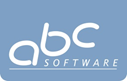 Rīgā 2022		Dokumenta identifikācijaSaskaņojumiIzmaiņu vēstureSatura rādītājs1.	Ievads	51.1.	Dokumenta nolūks	51.2.	Darbības sfēra	51.3.	Termini un pieņemtie apzīmējumi	51.4.	Saistītie dokumenti	51.5.	Dokumenta pārskats	62.	Konkrētās prasības	72.1.	Maksājumu moduļa izsaukšana	72.1.1.	Maksājumu moduļa inicializācija ārējiem pakalpojumiem	72.1.2.	Maksājumu moduļa inicializācija PPK pakalpojumiem	102.1.3.	Maksājumu moduļa inicializācija latvija.lv pakalpojumiem – sinhroniem izsaukumiem	112.1.4.	Maksājumu moduļa inicializācija latvija.lv pakalpojumiem – asinhroniem izsaukumiem	162.1.5.	Maksājumu moduļa maksāšanas vadības formas izsaukšana	202.2.	Maksāšanas pieprasījuma statusa saņemšana	212.2.1.	Maksāšanas pieprasījuma statusa nodošana latvija.lv pakalpojumiem	212.2.2.	Maksāšanas pieprasījuma statusa nodošana ārējiem pakalpojumiem	222.2.3.	Maksāšanas pieprasījuma statusa pieprasīšana	232.2.4.	Maksāšanas pieprasījuma statusa un apmaksas veida pieprasīšana	232.3.	Attaisnojuma dokumenta izgūšana	242.3.1.	Attaisnojuma dokumenta izgūšana	242.4.	Dokumentu sarakstu izgūšana	262.4.1.	Maksāšanas pieprasījumu saraksta izgūšana	262.4.2.	Maksājumu saraksta izgūšana	272.5.	Apmaksas nodrošinātāja izsaukšana	282.5.1.	Universālā apmaksas saskarne	282.6.	Demo banka	312.6.1.	Apmaksa ar Demo banku	313.	Pielikumi	333.1.	Kļūdu kodi	334.	Prasību trasējamības tabula	35IevadsMaksājumu modulis un Iedzīvotāju maksājumu nodrošināšana (MM) nodrošina pakalpojumu apmaksas procesu, turklāt projekta ietvaros ir izveidota klasifikatoru apmaiņa ar VK.Dokumenta nolūksDokuments nosaka prasības MM, kas kā serviss būs pieejams Latvijas valsts portāla un ārējiem pakalpojumiem.Šis dokuments ir paredzēts:projekta pasūtītāja (VRAA) pārstāvjiem, kuri ir atbildīgi par projekta nodevumu pieņemšanu un izvērtēšanu;projekta izpildītāja darbiniekiem, kuri ir atbildīgi par sistēmas projektēšanu, implementāciju un ieviešanu. Dokuments lietojams papildus izstrādes vadlīnijām un izveidotajiem pirmkodu piemēriem.Darbības sfēraDokuments ir izmantojams MM un to izmantojošo sistēmu un moduļu funkcionalitātes izstrādeiTermini un pieņemtie apzīmējumiApzīmējumu un terminu vārdnīca pieejama dokumentā [2].Saistītie dokumentiDokuments ir izstrādāts, balstoties uz šādiem dokumentiem:„Valsts informācijas sistēmu savietotāja, Latvijas valsts portāla www.latvija.lv un elektronisko pakalpojumu izstrāde un uzturēšana”. Iepirkuma priekšmeta 3.daļa - VISS un portāla jaunu un esošo moduļu papildinājumu izstrāde, ieviešana, garantijas apkalpošana un uzturēšana saskaņā ar tehnisko specifikāciju. Maksājumu modulis un Iedzīvotāju maksājumu nodrošināšana: Programmatūras prasību specifikācija. (VRAA-VRAA-6_15_11_58-VISS_2010-MM-PPS)„Valsts informācijas sistēmu savietotāja, Latvijas valsts portāla www.latvija.lv un elektronisko pakalpojumu izstrāde un uzturēšana”. Iepirkuma priekšmeta 3.daļa - VISS un portāla jaunu un esošo moduļu papildinājumu izstrāde, ieviešana, garantijas apkalpošana un uzturēšana saskaņā ar tehnisko specifikāciju. Terminu un saīsinājumu indekss. (VRAA-6_15_11_58-VISS_2010-TSI)„Valsts informācijas sistēmu savietotāja, Latvijas valsts portāla www.latvija.lv un elektronisko pakalpojumu izstrāde un uzturēšana”. Iepirkuma priekšmeta 3.daļa - VISS un portāla jaunu un esošo moduļu papildinājumu izstrāde, ieviešana, garantijas apkalpošana un uzturēšana saskaņā ar tehnisko specifikāciju. Publisko pakalpojumu katalogs. Programmatūras prasību specifikācija. Programmatūras prasības. (VRAA-VRAA-6_15_11_58-VISS_2010-PPS-PPK) versija 0.2.0Dokumenta pārskatsDokuments sastāv no 5 nodalījumiem:Dokumenta ievads – aprakstīts dokumenta nolūks, termini un pieņemtie apzīmējumi, kā arī norādīta saistība ar citiem dokumentiem un materiāliem;Konkrētās prasības – maksājumu moduļa izsaukšanu un maksāšanas pieprasījuma statusa saņemšanu;Pielikumi – kļūdu kodus;Prasību trasējamības tabula – sniedz pārskatu par Maksājumu moduļa PPS [1] realizāciju šajā dokumentā.Konkrētās prasībasMaksājumu moduļa izsaukšanaMaksājumu moduļa inicializācija ārējiem pakalpojumiemMaksājumu moduļa inicializācija PPK pakalpojumiemMaksājumu moduļa inicializācija latvija.lv pakalpojumiem – sinhroniem izsaukumiemMaksājumu moduļa inicializācija latvija.lv pakalpojumiem – asinhroniem izsaukumiemMaksājumu moduļa maksāšanas vadības formas izsaukšana Maksāšanas pieprasījuma statusa saņemšanaMaksāšanas pieprasījuma statusa nodošana latvija.lv pakalpojumiemMaksāšanas pieprasījuma statusa nodošana ārējiem pakalpojumiemMaksāšanas pieprasījuma statusa pieprasīšanaMaksāšanas pieprasījuma statusa un apmaksas veida pieprasīšanaAttaisnojuma dokumenta izgūšanaAttaisnojuma dokumenta izgūšanaAttaisnojuma dokumenta izveidošanaDokumentu sarakstu izgūšanaMaksāšanas pieprasījumu saraksta izgūšanaMaksājumu saraksta izgūšanaApmaksas nodrošinātāja izsaukšanaUniversālā apmaksas saskarneKlienta atbildes koda piemērs:<form method="POST">	<input type="hidden" name="type" value="1901">	<input type="hidden" name="version" value="008">	<input type="hidden" name="sender_id" value="BANKA">	<input type="hidden" name="merchant_id" value="VRAA">	<input type="hidden" name="id" value="712">	<input type="hidden" name="reference" value="18">	<input type="hidden" name="details" value="Rek.nr. AB29573">	<input type="hidden" name="signature" value="dlUt/cVCL9uPLXG50sbWECErUr/aClQh=">	<input type="hidden" name="language" value="lv"></form>Servera atbildes koda piemērs:tring requestUrl = @"https://vraa.gov.lv/payments.ashx?type=1901&version=008&sender_id=BANKA&merchant_id=VRAA&id=712&reference=18&details=Rek.nr.+AB29573&signature=dlUt%2fcVCL9uPLXG50sbWECErUr%2faClQh%3d&language=lv";HttpWebRequest webRequest = (HttpWebRequest)WebRequest.Create(requestUrl);webRequest.Method = "GET";HttpWebResponse webResponse = null;try{	webResponse = (HttpWebResponse)webRequest.GetResponse();	if (webResponse.StatusCode != HttpStatusCode.OK)		throw new Exception(string.Format("Request failed, code: {0}", webResponse.StatusCode));	using (StreamReader reader = new StreamReader(webResponse.GetResponseStream()))	{		reader.ReadToEnd();	}}finally{	if (webResponse != null)		webResponse.Close();}Demo bankaApmaksa ar Demo bankuPielikumiKļūdu kodiPrasību trasējamības tabulaDokumenta ID:VRAA-13_7_17_41-VISS_2016-MM_AS-PPA-V1.17-20.12.2022Dokumenta nosaukums:Valsts informācijas sistēmu savietotājs (VISS) un Vienotā valsts un pašvaldību pakalpojumu portāla www.latvija.lv pilnveidošana un uzturēšana.3.daļa "VISS un Portāla jaunu un esošo moduļu papildinājumu izstrāde, ieviešana, garantijas apkalpošana un uzturēšana saskaņā ar tehnisko specifikāciju".Maksājumu modulis un Iedzīvotāju maksājumu nodrošināšana: ārējās saskarnes.Programmatūras projektējuma apraksts.Dokumenta kods:VRAA-13_7_17_41-VISS_2016-MM_AS-PPAVersija:Versija 1.17, Laidiens 20.12.2022. (saīsināti V1.17 20.12.2022.)OrganizācijaVārds, uzvārds, amats DatumsParakstsValsts reģionālās attīstības aģentūraPasūtītāja pārstāvisSIA "ZZ Dats"E.Vasiļevskis, projekta vadītājs par tehniskiem jautājumiem no Izpildītāja puses13.11.2018.SIA “ABC Software”M.Pētersons, projekta vadītājs par administratīviem jautājumiem no Izpildītāja puses13.11.2018.SIA “ABC Software”E.Blumberga, projekta kvalitātes kontroles vadītāja13.11.2018.SIA “ZZ Dats”SIA “ZZ Dats”E.Vasiļevskis, projekta vadītājs no Izpildītāja pusesA.Ušackis, projekta vadītājs no Izpildītāja puses13.11.2018.20.12.2022.VersijaDatumsAprakstsOrganizācijaAutors0.0115.02.2012.Izveidota dokumenta sākotnējā versija SIA „ABC software”M.Gūtmanis0.0208.03.2012.Iestrādāti komentāriSIA „ABC software”M.Gūtmanis0.0309.03.2012.Iestrādāti komentāriSIA „ABC software”M.Gūtmanis0.0413.03.2012.Nomainīta inicializācijas saskarneSIA „ABC software”M.Gūtmanis0.0527.03.2012.Iestrādātas izmaiņas saskaņā ar 26.03.2012. Nodevuma „Programmatūras projektējuma apraksts” izvērtējumu Nr.21 (VRAA-6_15_11_58-VISS_2010-NI-21-PPA-V1.01-26.03.2012.).SIA „ABC software”M.Gūtmanis0.0629.03.2012.Iestrādāti komentāriSIA „ABC software”M.Gūtmanis1.0011.04.2012.Dokuments sagatavots iesniegšanaiSIA „ABC software”M. Sudņika1.0113.11.2012.IP.07 papildinājumiSIA „ABC software”M.Gūtmanis1.02.07.03.2013.Papildināts dokumenta nosaukumsL.Pētersone1.0310.04.2013.Papildināts atbilstoši izstrādātajam produktamSIA „ABC software”M.Gūtmanis1.0417.04.2013.Izlaboti atgriežamo parametru tipiSIA „ABC software”M.Gūtmanis1.0520.06.2013.IP.11 papildinājumiSIA „ABC software”M.Gūtmanis1.0625.07.2013.Papildināts atbilstoši izstrādātajam produktam un saskaņā ar 21.06.2013. Nodevuma „Programmatūras prasību specifikācija” izvērtējumu Nr.81 (VRAA-6_15_11_58-VISS_2010-NI-81-PPS-V1.01-21.06.2013.).SIA „ABC software”M.Gūtmanis1.0729.08.2013.Papildinātas nodaļas 2.1.1; 2.1.3; 2.1.4; 2.3.1SIA „ABC software”M.Gūtmanis1.0801.10.2013.Precizētas nodaļas 2.1.1; 2.1.3; 2.1.4SIA „ABC software”M.Gūtmanis1.0911.12.2013.Papildinātas nodaļas 2.1.1, 2.1.3, 2.1.4, 2.2.3, 2.3.1SIA „ABC software”M.Gūtmanis1.1007.03.2014.Papildinātas nodaļas 2.1.1, 2.1.3, 2.1.4SIA „ABC software”M.Gūtmanis1.1113.15.2015.Papildināts maksājumu pieprasījuma statusu apraksts nodaļā 2.2.3SIA “ZZ Dats”M.Gūtmanis1.1229.07.2015.Pievienota nodaļa 2.5.1SIA “ZZ Dats””M.Gūtmanis1.1313.05.2016.Papildinātas nodaļas 2.1.1, 2.1.3, 2.1.4, 2.2.2 un 2.2.3 Pievienota nodaļa 2.2.4SIA “ZZ Dats”M.Gūtmanis1.1413.01.2017.Precizēta nodaļa 2.2.1SIA “ZZ Dats”M.Gūtmanis1.1522.09.2017.IP Nr.10. papildinājumiPievienota nodaļa 2.6.1SIA “ZZ Dats”M.Gūtmanis1.161.17.13.11.2018.20.12.2022.Nr. IP #10128 papildinājumiPievienota nodaļa 2.3.2Precizēta nodaļa 2.5.1SIA “ZZ Dats”SIA “ZZ Dats”M.GūtmanisK.KrūmiņliepaIdentifikatorsPaymentStart.OUTPaymentStart.OUTPaymentStart.OUTPaymentStart.OUTNosaukumsMaksājumu moduļa izsaukšana ārējiem pakalpojumiemMaksājumu moduļa izsaukšana ārējiem pakalpojumiemMaksājumu moduļa izsaukšana ārējiem pakalpojumiemMaksājumu moduļa izsaukšana ārējiem pakalpojumiemIevadsIevadsIevadsIevadsIevadsTīmekļa pakalpe maksājumu moduļa inicializācijai ārējiem elektroniskiem pakalpojumiem, neizmantojot portāla latvija.lv infrastruktūru.Lai izsauktu apmaksu elektroniskam pakalpojumam, PPK nepieciešams nodefinēt pakalpojuma kartiņu. Izveidot pakalpojuma soli, maksājumu veidni, cenrādi, cenrāža versiju, cenrāža un maksājuma pozīciju. Nodefinēt banku kontus maksājumu veikšanai.Autorizētā lietotāja dati tiks izmantoti apmaksas vēstures attēlošanai portālā latvija.lv un kredītkaršu maksājumu nodrošinātājam.Parasti bankas atbilde par maksājuma apmaksu tiek saņemta 2 minūšu laikā (atbildes nosūtīšanas laiks atkarīgs no bankas sistēmas darbības), ir novēroti gadījumi, kad iespējama kavēšanās līdz pat vairākām stundām. Maksāšanas pieprasījuma statuss tiek nosūtīts nekavējoties pēc pēdējā maksājuma apmaksas apstiprināšanas no bankas. Ja pakalpojuma soļa izpildei nepieciešama vairāku maksājumu veikšana, tos iespējams apvienot vienā maksāšanas pieprasījumā.Tīmekļa pakalpe maksājumu moduļa inicializācijai ārējiem elektroniskiem pakalpojumiem, neizmantojot portāla latvija.lv infrastruktūru.Lai izsauktu apmaksu elektroniskam pakalpojumam, PPK nepieciešams nodefinēt pakalpojuma kartiņu. Izveidot pakalpojuma soli, maksājumu veidni, cenrādi, cenrāža versiju, cenrāža un maksājuma pozīciju. Nodefinēt banku kontus maksājumu veikšanai.Autorizētā lietotāja dati tiks izmantoti apmaksas vēstures attēlošanai portālā latvija.lv un kredītkaršu maksājumu nodrošinātājam.Parasti bankas atbilde par maksājuma apmaksu tiek saņemta 2 minūšu laikā (atbildes nosūtīšanas laiks atkarīgs no bankas sistēmas darbības), ir novēroti gadījumi, kad iespējama kavēšanās līdz pat vairākām stundām. Maksāšanas pieprasījuma statuss tiek nosūtīts nekavējoties pēc pēdējā maksājuma apmaksas apstiprināšanas no bankas. Ja pakalpojuma soļa izpildei nepieciešama vairāku maksājumu veikšana, tos iespējams apvienot vienā maksāšanas pieprasījumā.Tīmekļa pakalpe maksājumu moduļa inicializācijai ārējiem elektroniskiem pakalpojumiem, neizmantojot portāla latvija.lv infrastruktūru.Lai izsauktu apmaksu elektroniskam pakalpojumam, PPK nepieciešams nodefinēt pakalpojuma kartiņu. Izveidot pakalpojuma soli, maksājumu veidni, cenrādi, cenrāža versiju, cenrāža un maksājuma pozīciju. Nodefinēt banku kontus maksājumu veikšanai.Autorizētā lietotāja dati tiks izmantoti apmaksas vēstures attēlošanai portālā latvija.lv un kredītkaršu maksājumu nodrošinātājam.Parasti bankas atbilde par maksājuma apmaksu tiek saņemta 2 minūšu laikā (atbildes nosūtīšanas laiks atkarīgs no bankas sistēmas darbības), ir novēroti gadījumi, kad iespējama kavēšanās līdz pat vairākām stundām. Maksāšanas pieprasījuma statuss tiek nosūtīts nekavējoties pēc pēdējā maksājuma apmaksas apstiprināšanas no bankas. Ja pakalpojuma soļa izpildei nepieciešama vairāku maksājumu veikšana, tos iespējams apvienot vienā maksāšanas pieprasījumā.Tīmekļa pakalpe maksājumu moduļa inicializācijai ārējiem elektroniskiem pakalpojumiem, neizmantojot portāla latvija.lv infrastruktūru.Lai izsauktu apmaksu elektroniskam pakalpojumam, PPK nepieciešams nodefinēt pakalpojuma kartiņu. Izveidot pakalpojuma soli, maksājumu veidni, cenrādi, cenrāža versiju, cenrāža un maksājuma pozīciju. Nodefinēt banku kontus maksājumu veikšanai.Autorizētā lietotāja dati tiks izmantoti apmaksas vēstures attēlošanai portālā latvija.lv un kredītkaršu maksājumu nodrošinātājam.Parasti bankas atbilde par maksājuma apmaksu tiek saņemta 2 minūšu laikā (atbildes nosūtīšanas laiks atkarīgs no bankas sistēmas darbības), ir novēroti gadījumi, kad iespējama kavēšanās līdz pat vairākām stundām. Maksāšanas pieprasījuma statuss tiek nosūtīts nekavējoties pēc pēdējā maksājuma apmaksas apstiprināšanas no bankas. Ja pakalpojuma soļa izpildei nepieciešama vairāku maksājumu veikšana, tos iespējams apvienot vienā maksāšanas pieprasījumā.Tīmekļa pakalpe maksājumu moduļa inicializācijai ārējiem elektroniskiem pakalpojumiem, neizmantojot portāla latvija.lv infrastruktūru.Lai izsauktu apmaksu elektroniskam pakalpojumam, PPK nepieciešams nodefinēt pakalpojuma kartiņu. Izveidot pakalpojuma soli, maksājumu veidni, cenrādi, cenrāža versiju, cenrāža un maksājuma pozīciju. Nodefinēt banku kontus maksājumu veikšanai.Autorizētā lietotāja dati tiks izmantoti apmaksas vēstures attēlošanai portālā latvija.lv un kredītkaršu maksājumu nodrošinātājam.Parasti bankas atbilde par maksājuma apmaksu tiek saņemta 2 minūšu laikā (atbildes nosūtīšanas laiks atkarīgs no bankas sistēmas darbības), ir novēroti gadījumi, kad iespējama kavēšanās līdz pat vairākām stundām. Maksāšanas pieprasījuma statuss tiek nosūtīts nekavējoties pēc pēdējā maksājuma apmaksas apstiprināšanas no bankas. Ja pakalpojuma soļa izpildei nepieciešama vairāku maksājumu veikšana, tos iespējams apvienot vienā maksāšanas pieprasījumā.IevaddatiIevaddatiIevaddatiIevaddatiIevaddatiNosaukumsTipsobligātsobligātsAprakstsServiceStepstring(5)JāJāPakalpojuma soļa numursPriceListmasīvsJāJāCenrādis (masīvs ar cenrāža pozīcijām un vienību skaitu)Positionstring(5)JāJāCenrāža pozīcijaItemfloatJāJāVienību skaits vai summaItemElementNamestring(8)JāJā”Quantity”, ja tiek norādīts vienību skaits, vai „Amount”, ja tiek norādīta summaClientNamestring(200)JāJāLietotāja nosaukums vai uzvārds, kas lieto pakalpojumu un izvēlas apmaksuClientFirstNamestring(200)NēNēLietotāja vārdsClientCodestring(100)JāJāLietotāja reģistrācijas numurs vai personas kods. Personas kods daļas atdalītas ar „-”ClientEMailstring(100)NēNēLietotāja e-pasta adreseClientPhonestring(50)NēNēLietotāja tālruņa numursClientAddressstring(200)NēNēLietotāja adreseResponseURLstring(1000)JāJāInterfeisa atgriešanās adrese. Jāveido tā, lai nododot vadību beigās varētu pievienot maksāšanas pieprasījuma identifikatoruServerResponseURLstring(1000)JāJāMaksājuma  statusa nodošanas adrese. Jāveido tā, lai nododot vadību beigās varētu pievienot maksāšanas pieprasījuma identifikatoruNoInvoicebooleanJāJāPazīme, ka nevajag veidot attaisnojuma dokumenta failuParentPaymentRequestIDintegerNēNēSaistītā maksāšanas pieprasījuma identifikatorsSwiftCodestring(8)NēNēBankas SWIFT kods, ar kuru autorizējies lietotājs. Netiek aizpildīts, ja lietotājs autorizējies neizmantojot banku autorizācijas līdzekļusPaymentObjectstring(30)NēNēMaksājuma mērķis. Maksājumā tiks izmantots izsaucēja nodots mērķis, ja PPK atzīmēta pazīme „Mērķa papildināšana” vai „Mērķa aizvietošana”. Ja PPK atzīmēta pazīme „Mērķa papildināšana”, tad saņemtajam maksājuma mērķim sākumā tiks pievienots maksājuma sistēmas identifikators 34 simboli un „ ” (atstarpes simbols), bet beigās „ ” (atstarpes simbols) un cenrāža pozīcijas nosaukums. Ja PPK atzīmēta pazīme „Mērķa aizvietošana”, tad maksājuma mērķa veidošanai tiks izmantots tikai saņemtais maksājuma mērķis, bet ja saņemtais maksājuma mērķis nebūs norādīts – cenrāža pozīcijas nosaukums.Maksimālais uz banku nosūtāmais mērķa garums 140 simboli, izņemot Swedbank – 70 un SEB banka – 100 simboli.InvoiceIssueDatedateNēNēAttaisnojuma dokumenta izrakstīšanas datums ārējā pakalpojumāExpiryDatedateNēNēĀrējā pakalpojumā noteikts derīguma termiņšAllowedBanksmasīvsNēNēPakalpojuma apmaksāšanai atļautās internetbankas. Bankas tiek norādītas ar SWIFT kodiem. Ja nav norādīta neviena, tad tiek attēlotas visas apmaksāšanas iespējas, izņemot kredītkartes, kuras tiek kontrolētas atsevišķā procesāSwiftCodestring(8)JāJāBankas SWIFT kodsApstrādeApstrādeApstrādeApstrādeApstrādeJa neizdodas iegūt klienta X.509 sertifikātu, tiek atgriezta kļūda MM.PRS.1;Ja sertifikāta pārbaudē rodas kļūda, tiek atgriezta kļūda MM.PRS.2 ar oriģinālo apstrādes paziņojumu;Ja neizdodas pārbaudīt klienta sertifikātu, tiek atgriezta kļūda MM.PRS.3;Ja izsaukums nesatur maksājumu pieprasījumu, tiek atgriezta kļūda MM.PRS.4;Tiek izsaukta universālo klasifikatoru krātuve pārbaudei Authority klasifikatorā:Ja neizdodas izsaukt universālo klasifikatoru krātuvi, tiek atgriezta kļūda MM.CLSF.2;Ja Authority klasifikatorā pēc reģistrācijas numura netiek atrasta organizācija , tiek atgriezta kļūda MM.CLSF.1;Ja neeksistē saistītais maksājums, tiek atgriezta kļūda MM.PRS.5;Ja klienta dati ir kļūdaini, tiek atgriezta kļūda MM.PRS.13;Ja neizdodas izveidot maksāšanas pieprasījumu, tiek atgriezta kļūda MM.PRS.7;Ja aizpildīts InvoiceIssueDate un InvoiceIssueDate lielāks par sistēmas datumu, tiek atgriezta kļūda MM.PPK.28, citādi maksāšanas pieprasījuma sākuma datums tiek uzstādīts InvoiceIssueDate;Ja aizpildīts ExpiryDate un ExpiryDate mazāks par sistēmas datumu, tiek atgriezta kļūda MM.PPK.29, citādi maksāšanas pieprasījuma derīguma termiņš tiek uzstādīts ExpiryDate;Ja nav aizpildīts ExpiryDate, tad maksāšanas pieprasījuma derīguma termiņš tiek uzstādīts kā maksāšanas pieprasījuma sākuma datums + pakalpojuma apmaksas termiņš. Ja maksāšanas pieprasījuma derīguma termiņš mazāks par sistēmas datumu, tiek atgriezta kļūda MM.PPK.29;Tiek izsaukta prasība Pakalpojuma soļa meklēšana;Ja nav atrasts pakalpojuma solis, tiek atgriezta kļūda MM.PPK.1;Ja nav atrasts pakalpojuma soļa identifikators, tiek atgriezta kļūda MM.PPK.18;Ja pakalpojuma apraksta versijas identifikators neeksistē, tiek atgriezta kļūda MM.PPK.14;Ja maksājuma veidnes identifikators neeksistē, tiek atgriezta kļūda MM.PPK.15;Ja pakalpojumam piesaistītā organizācija neatbilst autorizācijā norādītajai organizācijai, tiek atgriezta kļūda MM.PPK.2;Tiek izsaukta prasība Pakalpojuma apraksta versijas izgūšana;Ja nav atrasta pakalpojuma soļa versija, tiek atgriezta kļūda MM.PPK.19;Ja pakalpojuma soļa versijā nav atrasts pakalpojuma identifikators, tiek atgriezta kļūda MM.PPK.20;Ja pakalpojuma soļa versijā nav atrasts versijas identifikators, tiek atgriezta kļūda MM.PPK.21;Ja pakalpojuma soļa versijā nav atrasts organizācijas identifikators, tiek atgriezta kļūda MM.PPK.22;Tiek izsaukta prasība Maksājuma veidnes izgūšana ar parametru InvoiceIssueDate;Ja solim ir vairāk kā viena aktīva maksājuma veidne vai neviena, tiek atgriezta kļūda MM.PPK.3;Ja pakalpojuma solim ir vairāk kā viens aktīvs cenrādis vai neviens, tiek atgriezta kļūda MM.PPK.4;Ja cenrādim ir vairāk kā viena aktīva cenrāža versija vai neviena, tiek atgriezta kļūda MM.PPK.5;Ja pakalpojuma solim nav norādītas cenrāža pozīcijas detaļas, tiek atgriezta kļūda MM.PPK.23;Ja maksājuma pieprasījuma  pozīciju skaits lielāks par PPK cenrāža pozīciju skaitu, tiek atgriezta kļūda MM.PPK.30;Ja nav norādīta kāda no obligātajām pozīcijām, tiek atgriezta kļūda MM.PPK.10;Tiek izsaukta prasība Cenrāža pozīcijas izgūšana;Ja nav atrasta cenrāža pozīcija, tiek atgriezta kļūda MM.PPK.7;Ja cenrāža pozīcijai nav norādīta valūta, tiek atgriezta kļūda MM.PPK.33;Ja pēc EUR ieviešanas datuma cenrādis satur valūtu „LVL”, tiek atgriezta kļūda MM.PPK.32;Ja cenrāža pozīcijai jānorāda daudzums, bet norādīta cena, tiek atgriezta kļūda MM.PPK.31;Ja cenrāža pozīcijai jānorāda cena, bet norādīts daudzums, tiek atgriezta kļūda MM.PPK.31;Ja cenrāža pozīcijas detaļās nav atrasti konti, tiek atgriezta kļūda MM.PPK.24;Ja kontam nav norādīta banka, tiek atgriezta kļūda MM.PPK.25;Ja nav norādīti cenrāža pozīcijas detaļas, tiek atgriezta kļūda MM.PPK.26;Ja cenrāža pozīcijai ir vairāk kā viens aktīvs EKK kods, tiek atgriezta kļūda MM.PPK.6;Ja daudzums lielāks par maksimālo vienību skaitu, tiek atgriezta kļūda MM.PPK.9;Ja aizpildīts ParentPaymentRequestID, bet pakalpojumam apmaksas apjoma veids nav priekšapmaksa, tiek atgriezta kļūda MM.PPK.11;Ja neeksistē saistītais maksājums, tiek atgriezta kļūda MM.PPK.12;Ja daudzums mazāks par minimālo vienību skaitu, tiek atgriezta kļūda MM.PPK.17;Ja nepareiza summa, tiek atgriezta kļūda MM.PPK.27;Ja kādam maksājumam apmaksājamā summa norādīta nulle (Amount = 0.00), tad tiek uzskatīts, ka maksājums ir uzreiz apmaksāts, līdz ar to MM formās arī rēķinu labot vairs nevar (neskatoties uz to, vai vienā maksāšanas pieprasījumā ir vairāki maksājumi, no kuriem, piemēram, tikai vienam maksājumam cenas vērtība ir norādīta 0.00);Ieraksti no AllowedBanks.SwiftCode, kuri atbilst banku SWIFT kodiem, tiek saglabāti maksāšanas pieprasījuma atļauto maksāšanas internetbanku sarakstā, ieraksti, kuri neatbilst piesaistītajām bankām, tiek ignorēti;Ja neizdodas saglabāt maksāšanas pieprasījumu, tiek atgriezta kļūda MM.PRS.8;Ja neizdodas piesaistīt maksājumu, tiek atgriezta kļūda MM.PRS.6;Ja neizdodas izveidot savienojumu ar meklētāju, tiek atgriezta kļūda MM.PRS.12;Ja izsaucēja sertifikāta pakalpojuma piegādātājs nesakrīt ar maksājuma pieprasījuma pakalpojuma piegādātāju, tiek atgriezta kļūda MM.PRS.10;Tiek atgriezts maksāšanas pieprasījuma identifikators un RequestURL;Pēc MM izsaukšanas, maksājumu vadības formu izsauc izmantojot atgriezto RequestURL;Pēc apmaksas veikšanas lietotājs tiks pārsūtīts uz ResponseURL norādīto adresi;Maksājuma pieprasījuma identifikators pakalpojuma sniedzējam tiks nosūtīts uz ServerResponseURL norādīto adresi;Ja neizdodas iegūt klienta X.509 sertifikātu, tiek atgriezta kļūda MM.PRS.1;Ja sertifikāta pārbaudē rodas kļūda, tiek atgriezta kļūda MM.PRS.2 ar oriģinālo apstrādes paziņojumu;Ja neizdodas pārbaudīt klienta sertifikātu, tiek atgriezta kļūda MM.PRS.3;Ja izsaukums nesatur maksājumu pieprasījumu, tiek atgriezta kļūda MM.PRS.4;Tiek izsaukta universālo klasifikatoru krātuve pārbaudei Authority klasifikatorā:Ja neizdodas izsaukt universālo klasifikatoru krātuvi, tiek atgriezta kļūda MM.CLSF.2;Ja Authority klasifikatorā pēc reģistrācijas numura netiek atrasta organizācija , tiek atgriezta kļūda MM.CLSF.1;Ja neeksistē saistītais maksājums, tiek atgriezta kļūda MM.PRS.5;Ja klienta dati ir kļūdaini, tiek atgriezta kļūda MM.PRS.13;Ja neizdodas izveidot maksāšanas pieprasījumu, tiek atgriezta kļūda MM.PRS.7;Ja aizpildīts InvoiceIssueDate un InvoiceIssueDate lielāks par sistēmas datumu, tiek atgriezta kļūda MM.PPK.28, citādi maksāšanas pieprasījuma sākuma datums tiek uzstādīts InvoiceIssueDate;Ja aizpildīts ExpiryDate un ExpiryDate mazāks par sistēmas datumu, tiek atgriezta kļūda MM.PPK.29, citādi maksāšanas pieprasījuma derīguma termiņš tiek uzstādīts ExpiryDate;Ja nav aizpildīts ExpiryDate, tad maksāšanas pieprasījuma derīguma termiņš tiek uzstādīts kā maksāšanas pieprasījuma sākuma datums + pakalpojuma apmaksas termiņš. Ja maksāšanas pieprasījuma derīguma termiņš mazāks par sistēmas datumu, tiek atgriezta kļūda MM.PPK.29;Tiek izsaukta prasība Pakalpojuma soļa meklēšana;Ja nav atrasts pakalpojuma solis, tiek atgriezta kļūda MM.PPK.1;Ja nav atrasts pakalpojuma soļa identifikators, tiek atgriezta kļūda MM.PPK.18;Ja pakalpojuma apraksta versijas identifikators neeksistē, tiek atgriezta kļūda MM.PPK.14;Ja maksājuma veidnes identifikators neeksistē, tiek atgriezta kļūda MM.PPK.15;Ja pakalpojumam piesaistītā organizācija neatbilst autorizācijā norādītajai organizācijai, tiek atgriezta kļūda MM.PPK.2;Tiek izsaukta prasība Pakalpojuma apraksta versijas izgūšana;Ja nav atrasta pakalpojuma soļa versija, tiek atgriezta kļūda MM.PPK.19;Ja pakalpojuma soļa versijā nav atrasts pakalpojuma identifikators, tiek atgriezta kļūda MM.PPK.20;Ja pakalpojuma soļa versijā nav atrasts versijas identifikators, tiek atgriezta kļūda MM.PPK.21;Ja pakalpojuma soļa versijā nav atrasts organizācijas identifikators, tiek atgriezta kļūda MM.PPK.22;Tiek izsaukta prasība Maksājuma veidnes izgūšana ar parametru InvoiceIssueDate;Ja solim ir vairāk kā viena aktīva maksājuma veidne vai neviena, tiek atgriezta kļūda MM.PPK.3;Ja pakalpojuma solim ir vairāk kā viens aktīvs cenrādis vai neviens, tiek atgriezta kļūda MM.PPK.4;Ja cenrādim ir vairāk kā viena aktīva cenrāža versija vai neviena, tiek atgriezta kļūda MM.PPK.5;Ja pakalpojuma solim nav norādītas cenrāža pozīcijas detaļas, tiek atgriezta kļūda MM.PPK.23;Ja maksājuma pieprasījuma  pozīciju skaits lielāks par PPK cenrāža pozīciju skaitu, tiek atgriezta kļūda MM.PPK.30;Ja nav norādīta kāda no obligātajām pozīcijām, tiek atgriezta kļūda MM.PPK.10;Tiek izsaukta prasība Cenrāža pozīcijas izgūšana;Ja nav atrasta cenrāža pozīcija, tiek atgriezta kļūda MM.PPK.7;Ja cenrāža pozīcijai nav norādīta valūta, tiek atgriezta kļūda MM.PPK.33;Ja pēc EUR ieviešanas datuma cenrādis satur valūtu „LVL”, tiek atgriezta kļūda MM.PPK.32;Ja cenrāža pozīcijai jānorāda daudzums, bet norādīta cena, tiek atgriezta kļūda MM.PPK.31;Ja cenrāža pozīcijai jānorāda cena, bet norādīts daudzums, tiek atgriezta kļūda MM.PPK.31;Ja cenrāža pozīcijas detaļās nav atrasti konti, tiek atgriezta kļūda MM.PPK.24;Ja kontam nav norādīta banka, tiek atgriezta kļūda MM.PPK.25;Ja nav norādīti cenrāža pozīcijas detaļas, tiek atgriezta kļūda MM.PPK.26;Ja cenrāža pozīcijai ir vairāk kā viens aktīvs EKK kods, tiek atgriezta kļūda MM.PPK.6;Ja daudzums lielāks par maksimālo vienību skaitu, tiek atgriezta kļūda MM.PPK.9;Ja aizpildīts ParentPaymentRequestID, bet pakalpojumam apmaksas apjoma veids nav priekšapmaksa, tiek atgriezta kļūda MM.PPK.11;Ja neeksistē saistītais maksājums, tiek atgriezta kļūda MM.PPK.12;Ja daudzums mazāks par minimālo vienību skaitu, tiek atgriezta kļūda MM.PPK.17;Ja nepareiza summa, tiek atgriezta kļūda MM.PPK.27;Ja kādam maksājumam apmaksājamā summa norādīta nulle (Amount = 0.00), tad tiek uzskatīts, ka maksājums ir uzreiz apmaksāts, līdz ar to MM formās arī rēķinu labot vairs nevar (neskatoties uz to, vai vienā maksāšanas pieprasījumā ir vairāki maksājumi, no kuriem, piemēram, tikai vienam maksājumam cenas vērtība ir norādīta 0.00);Ieraksti no AllowedBanks.SwiftCode, kuri atbilst banku SWIFT kodiem, tiek saglabāti maksāšanas pieprasījuma atļauto maksāšanas internetbanku sarakstā, ieraksti, kuri neatbilst piesaistītajām bankām, tiek ignorēti;Ja neizdodas saglabāt maksāšanas pieprasījumu, tiek atgriezta kļūda MM.PRS.8;Ja neizdodas piesaistīt maksājumu, tiek atgriezta kļūda MM.PRS.6;Ja neizdodas izveidot savienojumu ar meklētāju, tiek atgriezta kļūda MM.PRS.12;Ja izsaucēja sertifikāta pakalpojuma piegādātājs nesakrīt ar maksājuma pieprasījuma pakalpojuma piegādātāju, tiek atgriezta kļūda MM.PRS.10;Tiek atgriezts maksāšanas pieprasījuma identifikators un RequestURL;Pēc MM izsaukšanas, maksājumu vadības formu izsauc izmantojot atgriezto RequestURL;Pēc apmaksas veikšanas lietotājs tiks pārsūtīts uz ResponseURL norādīto adresi;Maksājuma pieprasījuma identifikators pakalpojuma sniedzējam tiks nosūtīts uz ServerResponseURL norādīto adresi;Ja neizdodas iegūt klienta X.509 sertifikātu, tiek atgriezta kļūda MM.PRS.1;Ja sertifikāta pārbaudē rodas kļūda, tiek atgriezta kļūda MM.PRS.2 ar oriģinālo apstrādes paziņojumu;Ja neizdodas pārbaudīt klienta sertifikātu, tiek atgriezta kļūda MM.PRS.3;Ja izsaukums nesatur maksājumu pieprasījumu, tiek atgriezta kļūda MM.PRS.4;Tiek izsaukta universālo klasifikatoru krātuve pārbaudei Authority klasifikatorā:Ja neizdodas izsaukt universālo klasifikatoru krātuvi, tiek atgriezta kļūda MM.CLSF.2;Ja Authority klasifikatorā pēc reģistrācijas numura netiek atrasta organizācija , tiek atgriezta kļūda MM.CLSF.1;Ja neeksistē saistītais maksājums, tiek atgriezta kļūda MM.PRS.5;Ja klienta dati ir kļūdaini, tiek atgriezta kļūda MM.PRS.13;Ja neizdodas izveidot maksāšanas pieprasījumu, tiek atgriezta kļūda MM.PRS.7;Ja aizpildīts InvoiceIssueDate un InvoiceIssueDate lielāks par sistēmas datumu, tiek atgriezta kļūda MM.PPK.28, citādi maksāšanas pieprasījuma sākuma datums tiek uzstādīts InvoiceIssueDate;Ja aizpildīts ExpiryDate un ExpiryDate mazāks par sistēmas datumu, tiek atgriezta kļūda MM.PPK.29, citādi maksāšanas pieprasījuma derīguma termiņš tiek uzstādīts ExpiryDate;Ja nav aizpildīts ExpiryDate, tad maksāšanas pieprasījuma derīguma termiņš tiek uzstādīts kā maksāšanas pieprasījuma sākuma datums + pakalpojuma apmaksas termiņš. Ja maksāšanas pieprasījuma derīguma termiņš mazāks par sistēmas datumu, tiek atgriezta kļūda MM.PPK.29;Tiek izsaukta prasība Pakalpojuma soļa meklēšana;Ja nav atrasts pakalpojuma solis, tiek atgriezta kļūda MM.PPK.1;Ja nav atrasts pakalpojuma soļa identifikators, tiek atgriezta kļūda MM.PPK.18;Ja pakalpojuma apraksta versijas identifikators neeksistē, tiek atgriezta kļūda MM.PPK.14;Ja maksājuma veidnes identifikators neeksistē, tiek atgriezta kļūda MM.PPK.15;Ja pakalpojumam piesaistītā organizācija neatbilst autorizācijā norādītajai organizācijai, tiek atgriezta kļūda MM.PPK.2;Tiek izsaukta prasība Pakalpojuma apraksta versijas izgūšana;Ja nav atrasta pakalpojuma soļa versija, tiek atgriezta kļūda MM.PPK.19;Ja pakalpojuma soļa versijā nav atrasts pakalpojuma identifikators, tiek atgriezta kļūda MM.PPK.20;Ja pakalpojuma soļa versijā nav atrasts versijas identifikators, tiek atgriezta kļūda MM.PPK.21;Ja pakalpojuma soļa versijā nav atrasts organizācijas identifikators, tiek atgriezta kļūda MM.PPK.22;Tiek izsaukta prasība Maksājuma veidnes izgūšana ar parametru InvoiceIssueDate;Ja solim ir vairāk kā viena aktīva maksājuma veidne vai neviena, tiek atgriezta kļūda MM.PPK.3;Ja pakalpojuma solim ir vairāk kā viens aktīvs cenrādis vai neviens, tiek atgriezta kļūda MM.PPK.4;Ja cenrādim ir vairāk kā viena aktīva cenrāža versija vai neviena, tiek atgriezta kļūda MM.PPK.5;Ja pakalpojuma solim nav norādītas cenrāža pozīcijas detaļas, tiek atgriezta kļūda MM.PPK.23;Ja maksājuma pieprasījuma  pozīciju skaits lielāks par PPK cenrāža pozīciju skaitu, tiek atgriezta kļūda MM.PPK.30;Ja nav norādīta kāda no obligātajām pozīcijām, tiek atgriezta kļūda MM.PPK.10;Tiek izsaukta prasība Cenrāža pozīcijas izgūšana;Ja nav atrasta cenrāža pozīcija, tiek atgriezta kļūda MM.PPK.7;Ja cenrāža pozīcijai nav norādīta valūta, tiek atgriezta kļūda MM.PPK.33;Ja pēc EUR ieviešanas datuma cenrādis satur valūtu „LVL”, tiek atgriezta kļūda MM.PPK.32;Ja cenrāža pozīcijai jānorāda daudzums, bet norādīta cena, tiek atgriezta kļūda MM.PPK.31;Ja cenrāža pozīcijai jānorāda cena, bet norādīts daudzums, tiek atgriezta kļūda MM.PPK.31;Ja cenrāža pozīcijas detaļās nav atrasti konti, tiek atgriezta kļūda MM.PPK.24;Ja kontam nav norādīta banka, tiek atgriezta kļūda MM.PPK.25;Ja nav norādīti cenrāža pozīcijas detaļas, tiek atgriezta kļūda MM.PPK.26;Ja cenrāža pozīcijai ir vairāk kā viens aktīvs EKK kods, tiek atgriezta kļūda MM.PPK.6;Ja daudzums lielāks par maksimālo vienību skaitu, tiek atgriezta kļūda MM.PPK.9;Ja aizpildīts ParentPaymentRequestID, bet pakalpojumam apmaksas apjoma veids nav priekšapmaksa, tiek atgriezta kļūda MM.PPK.11;Ja neeksistē saistītais maksājums, tiek atgriezta kļūda MM.PPK.12;Ja daudzums mazāks par minimālo vienību skaitu, tiek atgriezta kļūda MM.PPK.17;Ja nepareiza summa, tiek atgriezta kļūda MM.PPK.27;Ja kādam maksājumam apmaksājamā summa norādīta nulle (Amount = 0.00), tad tiek uzskatīts, ka maksājums ir uzreiz apmaksāts, līdz ar to MM formās arī rēķinu labot vairs nevar (neskatoties uz to, vai vienā maksāšanas pieprasījumā ir vairāki maksājumi, no kuriem, piemēram, tikai vienam maksājumam cenas vērtība ir norādīta 0.00);Ieraksti no AllowedBanks.SwiftCode, kuri atbilst banku SWIFT kodiem, tiek saglabāti maksāšanas pieprasījuma atļauto maksāšanas internetbanku sarakstā, ieraksti, kuri neatbilst piesaistītajām bankām, tiek ignorēti;Ja neizdodas saglabāt maksāšanas pieprasījumu, tiek atgriezta kļūda MM.PRS.8;Ja neizdodas piesaistīt maksājumu, tiek atgriezta kļūda MM.PRS.6;Ja neizdodas izveidot savienojumu ar meklētāju, tiek atgriezta kļūda MM.PRS.12;Ja izsaucēja sertifikāta pakalpojuma piegādātājs nesakrīt ar maksājuma pieprasījuma pakalpojuma piegādātāju, tiek atgriezta kļūda MM.PRS.10;Tiek atgriezts maksāšanas pieprasījuma identifikators un RequestURL;Pēc MM izsaukšanas, maksājumu vadības formu izsauc izmantojot atgriezto RequestURL;Pēc apmaksas veikšanas lietotājs tiks pārsūtīts uz ResponseURL norādīto adresi;Maksājuma pieprasījuma identifikators pakalpojuma sniedzējam tiks nosūtīts uz ServerResponseURL norādīto adresi;Ja neizdodas iegūt klienta X.509 sertifikātu, tiek atgriezta kļūda MM.PRS.1;Ja sertifikāta pārbaudē rodas kļūda, tiek atgriezta kļūda MM.PRS.2 ar oriģinālo apstrādes paziņojumu;Ja neizdodas pārbaudīt klienta sertifikātu, tiek atgriezta kļūda MM.PRS.3;Ja izsaukums nesatur maksājumu pieprasījumu, tiek atgriezta kļūda MM.PRS.4;Tiek izsaukta universālo klasifikatoru krātuve pārbaudei Authority klasifikatorā:Ja neizdodas izsaukt universālo klasifikatoru krātuvi, tiek atgriezta kļūda MM.CLSF.2;Ja Authority klasifikatorā pēc reģistrācijas numura netiek atrasta organizācija , tiek atgriezta kļūda MM.CLSF.1;Ja neeksistē saistītais maksājums, tiek atgriezta kļūda MM.PRS.5;Ja klienta dati ir kļūdaini, tiek atgriezta kļūda MM.PRS.13;Ja neizdodas izveidot maksāšanas pieprasījumu, tiek atgriezta kļūda MM.PRS.7;Ja aizpildīts InvoiceIssueDate un InvoiceIssueDate lielāks par sistēmas datumu, tiek atgriezta kļūda MM.PPK.28, citādi maksāšanas pieprasījuma sākuma datums tiek uzstādīts InvoiceIssueDate;Ja aizpildīts ExpiryDate un ExpiryDate mazāks par sistēmas datumu, tiek atgriezta kļūda MM.PPK.29, citādi maksāšanas pieprasījuma derīguma termiņš tiek uzstādīts ExpiryDate;Ja nav aizpildīts ExpiryDate, tad maksāšanas pieprasījuma derīguma termiņš tiek uzstādīts kā maksāšanas pieprasījuma sākuma datums + pakalpojuma apmaksas termiņš. Ja maksāšanas pieprasījuma derīguma termiņš mazāks par sistēmas datumu, tiek atgriezta kļūda MM.PPK.29;Tiek izsaukta prasība Pakalpojuma soļa meklēšana;Ja nav atrasts pakalpojuma solis, tiek atgriezta kļūda MM.PPK.1;Ja nav atrasts pakalpojuma soļa identifikators, tiek atgriezta kļūda MM.PPK.18;Ja pakalpojuma apraksta versijas identifikators neeksistē, tiek atgriezta kļūda MM.PPK.14;Ja maksājuma veidnes identifikators neeksistē, tiek atgriezta kļūda MM.PPK.15;Ja pakalpojumam piesaistītā organizācija neatbilst autorizācijā norādītajai organizācijai, tiek atgriezta kļūda MM.PPK.2;Tiek izsaukta prasība Pakalpojuma apraksta versijas izgūšana;Ja nav atrasta pakalpojuma soļa versija, tiek atgriezta kļūda MM.PPK.19;Ja pakalpojuma soļa versijā nav atrasts pakalpojuma identifikators, tiek atgriezta kļūda MM.PPK.20;Ja pakalpojuma soļa versijā nav atrasts versijas identifikators, tiek atgriezta kļūda MM.PPK.21;Ja pakalpojuma soļa versijā nav atrasts organizācijas identifikators, tiek atgriezta kļūda MM.PPK.22;Tiek izsaukta prasība Maksājuma veidnes izgūšana ar parametru InvoiceIssueDate;Ja solim ir vairāk kā viena aktīva maksājuma veidne vai neviena, tiek atgriezta kļūda MM.PPK.3;Ja pakalpojuma solim ir vairāk kā viens aktīvs cenrādis vai neviens, tiek atgriezta kļūda MM.PPK.4;Ja cenrādim ir vairāk kā viena aktīva cenrāža versija vai neviena, tiek atgriezta kļūda MM.PPK.5;Ja pakalpojuma solim nav norādītas cenrāža pozīcijas detaļas, tiek atgriezta kļūda MM.PPK.23;Ja maksājuma pieprasījuma  pozīciju skaits lielāks par PPK cenrāža pozīciju skaitu, tiek atgriezta kļūda MM.PPK.30;Ja nav norādīta kāda no obligātajām pozīcijām, tiek atgriezta kļūda MM.PPK.10;Tiek izsaukta prasība Cenrāža pozīcijas izgūšana;Ja nav atrasta cenrāža pozīcija, tiek atgriezta kļūda MM.PPK.7;Ja cenrāža pozīcijai nav norādīta valūta, tiek atgriezta kļūda MM.PPK.33;Ja pēc EUR ieviešanas datuma cenrādis satur valūtu „LVL”, tiek atgriezta kļūda MM.PPK.32;Ja cenrāža pozīcijai jānorāda daudzums, bet norādīta cena, tiek atgriezta kļūda MM.PPK.31;Ja cenrāža pozīcijai jānorāda cena, bet norādīts daudzums, tiek atgriezta kļūda MM.PPK.31;Ja cenrāža pozīcijas detaļās nav atrasti konti, tiek atgriezta kļūda MM.PPK.24;Ja kontam nav norādīta banka, tiek atgriezta kļūda MM.PPK.25;Ja nav norādīti cenrāža pozīcijas detaļas, tiek atgriezta kļūda MM.PPK.26;Ja cenrāža pozīcijai ir vairāk kā viens aktīvs EKK kods, tiek atgriezta kļūda MM.PPK.6;Ja daudzums lielāks par maksimālo vienību skaitu, tiek atgriezta kļūda MM.PPK.9;Ja aizpildīts ParentPaymentRequestID, bet pakalpojumam apmaksas apjoma veids nav priekšapmaksa, tiek atgriezta kļūda MM.PPK.11;Ja neeksistē saistītais maksājums, tiek atgriezta kļūda MM.PPK.12;Ja daudzums mazāks par minimālo vienību skaitu, tiek atgriezta kļūda MM.PPK.17;Ja nepareiza summa, tiek atgriezta kļūda MM.PPK.27;Ja kādam maksājumam apmaksājamā summa norādīta nulle (Amount = 0.00), tad tiek uzskatīts, ka maksājums ir uzreiz apmaksāts, līdz ar to MM formās arī rēķinu labot vairs nevar (neskatoties uz to, vai vienā maksāšanas pieprasījumā ir vairāki maksājumi, no kuriem, piemēram, tikai vienam maksājumam cenas vērtība ir norādīta 0.00);Ieraksti no AllowedBanks.SwiftCode, kuri atbilst banku SWIFT kodiem, tiek saglabāti maksāšanas pieprasījuma atļauto maksāšanas internetbanku sarakstā, ieraksti, kuri neatbilst piesaistītajām bankām, tiek ignorēti;Ja neizdodas saglabāt maksāšanas pieprasījumu, tiek atgriezta kļūda MM.PRS.8;Ja neizdodas piesaistīt maksājumu, tiek atgriezta kļūda MM.PRS.6;Ja neizdodas izveidot savienojumu ar meklētāju, tiek atgriezta kļūda MM.PRS.12;Ja izsaucēja sertifikāta pakalpojuma piegādātājs nesakrīt ar maksājuma pieprasījuma pakalpojuma piegādātāju, tiek atgriezta kļūda MM.PRS.10;Tiek atgriezts maksāšanas pieprasījuma identifikators un RequestURL;Pēc MM izsaukšanas, maksājumu vadības formu izsauc izmantojot atgriezto RequestURL;Pēc apmaksas veikšanas lietotājs tiks pārsūtīts uz ResponseURL norādīto adresi;Maksājuma pieprasījuma identifikators pakalpojuma sniedzējam tiks nosūtīts uz ServerResponseURL norādīto adresi;Ja neizdodas iegūt klienta X.509 sertifikātu, tiek atgriezta kļūda MM.PRS.1;Ja sertifikāta pārbaudē rodas kļūda, tiek atgriezta kļūda MM.PRS.2 ar oriģinālo apstrādes paziņojumu;Ja neizdodas pārbaudīt klienta sertifikātu, tiek atgriezta kļūda MM.PRS.3;Ja izsaukums nesatur maksājumu pieprasījumu, tiek atgriezta kļūda MM.PRS.4;Tiek izsaukta universālo klasifikatoru krātuve pārbaudei Authority klasifikatorā:Ja neizdodas izsaukt universālo klasifikatoru krātuvi, tiek atgriezta kļūda MM.CLSF.2;Ja Authority klasifikatorā pēc reģistrācijas numura netiek atrasta organizācija , tiek atgriezta kļūda MM.CLSF.1;Ja neeksistē saistītais maksājums, tiek atgriezta kļūda MM.PRS.5;Ja klienta dati ir kļūdaini, tiek atgriezta kļūda MM.PRS.13;Ja neizdodas izveidot maksāšanas pieprasījumu, tiek atgriezta kļūda MM.PRS.7;Ja aizpildīts InvoiceIssueDate un InvoiceIssueDate lielāks par sistēmas datumu, tiek atgriezta kļūda MM.PPK.28, citādi maksāšanas pieprasījuma sākuma datums tiek uzstādīts InvoiceIssueDate;Ja aizpildīts ExpiryDate un ExpiryDate mazāks par sistēmas datumu, tiek atgriezta kļūda MM.PPK.29, citādi maksāšanas pieprasījuma derīguma termiņš tiek uzstādīts ExpiryDate;Ja nav aizpildīts ExpiryDate, tad maksāšanas pieprasījuma derīguma termiņš tiek uzstādīts kā maksāšanas pieprasījuma sākuma datums + pakalpojuma apmaksas termiņš. Ja maksāšanas pieprasījuma derīguma termiņš mazāks par sistēmas datumu, tiek atgriezta kļūda MM.PPK.29;Tiek izsaukta prasība Pakalpojuma soļa meklēšana;Ja nav atrasts pakalpojuma solis, tiek atgriezta kļūda MM.PPK.1;Ja nav atrasts pakalpojuma soļa identifikators, tiek atgriezta kļūda MM.PPK.18;Ja pakalpojuma apraksta versijas identifikators neeksistē, tiek atgriezta kļūda MM.PPK.14;Ja maksājuma veidnes identifikators neeksistē, tiek atgriezta kļūda MM.PPK.15;Ja pakalpojumam piesaistītā organizācija neatbilst autorizācijā norādītajai organizācijai, tiek atgriezta kļūda MM.PPK.2;Tiek izsaukta prasība Pakalpojuma apraksta versijas izgūšana;Ja nav atrasta pakalpojuma soļa versija, tiek atgriezta kļūda MM.PPK.19;Ja pakalpojuma soļa versijā nav atrasts pakalpojuma identifikators, tiek atgriezta kļūda MM.PPK.20;Ja pakalpojuma soļa versijā nav atrasts versijas identifikators, tiek atgriezta kļūda MM.PPK.21;Ja pakalpojuma soļa versijā nav atrasts organizācijas identifikators, tiek atgriezta kļūda MM.PPK.22;Tiek izsaukta prasība Maksājuma veidnes izgūšana ar parametru InvoiceIssueDate;Ja solim ir vairāk kā viena aktīva maksājuma veidne vai neviena, tiek atgriezta kļūda MM.PPK.3;Ja pakalpojuma solim ir vairāk kā viens aktīvs cenrādis vai neviens, tiek atgriezta kļūda MM.PPK.4;Ja cenrādim ir vairāk kā viena aktīva cenrāža versija vai neviena, tiek atgriezta kļūda MM.PPK.5;Ja pakalpojuma solim nav norādītas cenrāža pozīcijas detaļas, tiek atgriezta kļūda MM.PPK.23;Ja maksājuma pieprasījuma  pozīciju skaits lielāks par PPK cenrāža pozīciju skaitu, tiek atgriezta kļūda MM.PPK.30;Ja nav norādīta kāda no obligātajām pozīcijām, tiek atgriezta kļūda MM.PPK.10;Tiek izsaukta prasība Cenrāža pozīcijas izgūšana;Ja nav atrasta cenrāža pozīcija, tiek atgriezta kļūda MM.PPK.7;Ja cenrāža pozīcijai nav norādīta valūta, tiek atgriezta kļūda MM.PPK.33;Ja pēc EUR ieviešanas datuma cenrādis satur valūtu „LVL”, tiek atgriezta kļūda MM.PPK.32;Ja cenrāža pozīcijai jānorāda daudzums, bet norādīta cena, tiek atgriezta kļūda MM.PPK.31;Ja cenrāža pozīcijai jānorāda cena, bet norādīts daudzums, tiek atgriezta kļūda MM.PPK.31;Ja cenrāža pozīcijas detaļās nav atrasti konti, tiek atgriezta kļūda MM.PPK.24;Ja kontam nav norādīta banka, tiek atgriezta kļūda MM.PPK.25;Ja nav norādīti cenrāža pozīcijas detaļas, tiek atgriezta kļūda MM.PPK.26;Ja cenrāža pozīcijai ir vairāk kā viens aktīvs EKK kods, tiek atgriezta kļūda MM.PPK.6;Ja daudzums lielāks par maksimālo vienību skaitu, tiek atgriezta kļūda MM.PPK.9;Ja aizpildīts ParentPaymentRequestID, bet pakalpojumam apmaksas apjoma veids nav priekšapmaksa, tiek atgriezta kļūda MM.PPK.11;Ja neeksistē saistītais maksājums, tiek atgriezta kļūda MM.PPK.12;Ja daudzums mazāks par minimālo vienību skaitu, tiek atgriezta kļūda MM.PPK.17;Ja nepareiza summa, tiek atgriezta kļūda MM.PPK.27;Ja kādam maksājumam apmaksājamā summa norādīta nulle (Amount = 0.00), tad tiek uzskatīts, ka maksājums ir uzreiz apmaksāts, līdz ar to MM formās arī rēķinu labot vairs nevar (neskatoties uz to, vai vienā maksāšanas pieprasījumā ir vairāki maksājumi, no kuriem, piemēram, tikai vienam maksājumam cenas vērtība ir norādīta 0.00);Ieraksti no AllowedBanks.SwiftCode, kuri atbilst banku SWIFT kodiem, tiek saglabāti maksāšanas pieprasījuma atļauto maksāšanas internetbanku sarakstā, ieraksti, kuri neatbilst piesaistītajām bankām, tiek ignorēti;Ja neizdodas saglabāt maksāšanas pieprasījumu, tiek atgriezta kļūda MM.PRS.8;Ja neizdodas piesaistīt maksājumu, tiek atgriezta kļūda MM.PRS.6;Ja neizdodas izveidot savienojumu ar meklētāju, tiek atgriezta kļūda MM.PRS.12;Ja izsaucēja sertifikāta pakalpojuma piegādātājs nesakrīt ar maksājuma pieprasījuma pakalpojuma piegādātāju, tiek atgriezta kļūda MM.PRS.10;Tiek atgriezts maksāšanas pieprasījuma identifikators un RequestURL;Pēc MM izsaukšanas, maksājumu vadības formu izsauc izmantojot atgriezto RequestURL;Pēc apmaksas veikšanas lietotājs tiks pārsūtīts uz ResponseURL norādīto adresi;Maksājuma pieprasījuma identifikators pakalpojuma sniedzējam tiks nosūtīts uz ServerResponseURL norādīto adresi;Izsaucamās prasībasNosaukumsNosaukumsIzvaddati (izsaucamās prasības ievaddati)Izvaddati (izsaucamās prasības ievaddati)NavNavNavNavNavIzvaddatiIzvaddatiIzvaddatiIzvaddatiIzvaddatiNosaukumsTipsTipsAprakstsAprakstsRequestURLstringstringSaite MM formas izsaukumamSaite MM formas izsaukumamPaymentRequestIDGUIDGUIDMaksāšanas pieprasījuma identifikatorsMaksāšanas pieprasījuma identifikatorsIdentifikatorsPaymentStart.PPKPaymentStart.PPKPaymentStart.PPKPaymentStart.PPKPaymentStart.PPKNosaukumsMaksājumu moduļa inicializācija PPK pakalpojumiemMaksājumu moduļa inicializācija PPK pakalpojumiemMaksājumu moduļa inicializācija PPK pakalpojumiemMaksājumu moduļa inicializācija PPK pakalpojumiemMaksājumu moduļa inicializācija PPK pakalpojumiemIevadsIevadsIevadsIevadsIevadsIevadsMaksājumu moduļa inicializācija neelektroniskiem pakalpojumiem, piemēram, no portāla latvija.lv PPK.Lai izsauktu apmaksu neelektroniskam pakalpojumam, PPK nepieciešams nodefinēt pakalpojuma kartiņu. Izveidot pakalpojuma soli, maksājumu veidni, cenrādi, cenrāža versiju, cenrāža un maksājuma pozīciju. Nodefinēt banku kontus maksājumu veikšanai.Klienta dati tiks izmantoti apmaksas vēstures attēlošanai portālā latvija.lv un kredītkaršu maksājumu nodrošinātājam.Maksājumu moduļa inicializācija neelektroniskiem pakalpojumiem, piemēram, no portāla latvija.lv PPK.Lai izsauktu apmaksu neelektroniskam pakalpojumam, PPK nepieciešams nodefinēt pakalpojuma kartiņu. Izveidot pakalpojuma soli, maksājumu veidni, cenrādi, cenrāža versiju, cenrāža un maksājuma pozīciju. Nodefinēt banku kontus maksājumu veikšanai.Klienta dati tiks izmantoti apmaksas vēstures attēlošanai portālā latvija.lv un kredītkaršu maksājumu nodrošinātājam.Maksājumu moduļa inicializācija neelektroniskiem pakalpojumiem, piemēram, no portāla latvija.lv PPK.Lai izsauktu apmaksu neelektroniskam pakalpojumam, PPK nepieciešams nodefinēt pakalpojuma kartiņu. Izveidot pakalpojuma soli, maksājumu veidni, cenrādi, cenrāža versiju, cenrāža un maksājuma pozīciju. Nodefinēt banku kontus maksājumu veikšanai.Klienta dati tiks izmantoti apmaksas vēstures attēlošanai portālā latvija.lv un kredītkaršu maksājumu nodrošinātājam.Maksājumu moduļa inicializācija neelektroniskiem pakalpojumiem, piemēram, no portāla latvija.lv PPK.Lai izsauktu apmaksu neelektroniskam pakalpojumam, PPK nepieciešams nodefinēt pakalpojuma kartiņu. Izveidot pakalpojuma soli, maksājumu veidni, cenrādi, cenrāža versiju, cenrāža un maksājuma pozīciju. Nodefinēt banku kontus maksājumu veikšanai.Klienta dati tiks izmantoti apmaksas vēstures attēlošanai portālā latvija.lv un kredītkaršu maksājumu nodrošinātājam.Maksājumu moduļa inicializācija neelektroniskiem pakalpojumiem, piemēram, no portāla latvija.lv PPK.Lai izsauktu apmaksu neelektroniskam pakalpojumam, PPK nepieciešams nodefinēt pakalpojuma kartiņu. Izveidot pakalpojuma soli, maksājumu veidni, cenrādi, cenrāža versiju, cenrāža un maksājuma pozīciju. Nodefinēt banku kontus maksājumu veikšanai.Klienta dati tiks izmantoti apmaksas vēstures attēlošanai portālā latvija.lv un kredītkaršu maksājumu nodrošinātājam.Maksājumu moduļa inicializācija neelektroniskiem pakalpojumiem, piemēram, no portāla latvija.lv PPK.Lai izsauktu apmaksu neelektroniskam pakalpojumam, PPK nepieciešams nodefinēt pakalpojuma kartiņu. Izveidot pakalpojuma soli, maksājumu veidni, cenrādi, cenrāža versiju, cenrāža un maksājuma pozīciju. Nodefinēt banku kontus maksājumu veikšanai.Klienta dati tiks izmantoti apmaksas vēstures attēlošanai portālā latvija.lv un kredītkaršu maksājumu nodrošinātājam.IevaddatiIevaddatiIevaddatiIevaddatiIevaddatiIevaddatiNosaukumsTipsTipsobligātsAprakstsAprakstsServiceStepchar(5)char(5)JāPakalpojuma soļa numursPakalpojuma soļa numursClientNamevarchar(200)varchar(200)JāLietotāja nosaukums vai uzvārds, kas lieto pakalpojumu un izvēlas apmaksuLietotāja nosaukums vai uzvārds, kas lieto pakalpojumu un izvēlas apmaksuClientFirstNamevarchar(200)varchar(200)JāLietotāja vārdsLietotāja vārdsClientCodevarchar(100)varchar(100)JāLietotāja reģistrācijas numurs vai personas kods. Personas kods daļas atdalītas ar „-”Lietotāja reģistrācijas numurs vai personas kods. Personas kods daļas atdalītas ar „-”ClientEMailvarchar(100)varchar(100)NēLietotāja e-pasta adreseLietotāja e-pasta adreseClientPhonevarchar(50)varchar(50)NēLietotāja tālruņa numursLietotāja tālruņa numursClientAddressvarchar(100)varchar(100)NēLietotāja adreseLietotāja adreseResponseURLvarchar(500)varchar(500)JāInterfeisa atgriešanās adrese. Jāveido tā, lai nododot vadību beigās varētu pievienot maksāšanas pieprasījuma identifikatoruInterfeisa atgriešanās adrese. Jāveido tā, lai nododot vadību beigās varētu pievienot maksāšanas pieprasījuma identifikatoruNoInvoicebooleanbooleanJāPazīme, ka nevajag veidot attaisnojuma dokumenta failuPazīme, ka nevajag veidot attaisnojuma dokumenta failuSwiftCodestring(8)string(8)NēBankas SWIFT kods, ar kuru autorizējies lietotājs. Netiek aizpildīts, ja lietotājs autorizējies neizmantojot banku autorizācijas līdzekļusBankas SWIFT kods, ar kuru autorizējies lietotājs. Netiek aizpildīts, ja lietotājs autorizējies neizmantojot banku autorizācijas līdzekļusApstrādeApstrādeApstrādeApstrādeApstrādeApstrādeJa klienta dati ir kļūdaini, tiek atgriezta kļūda MM.PRS.13;Ja neizdodas izveidot maksāšanas pieprasījumu, tiek atgriezta kļūda MM.PRS.7;Ja aizpildīts InvoiceIssueDate un InvoiceIssueDate lielāks par sistēmas datumu, tiek atgriezta kļūda MM.PPK.28, citādi maksāšanas pieprasījuma sākuma datums tiek uzstādīts InvoiceIssueDate;Ja aizpildīts ExpiryDate un ExpiryDate mazāks par sistēmas datumu, tiek atgriezta kļūda MM.PPK.29, citādi maksāšanas pieprasījuma derīguma termiņš tiek uzstādīts ExpiryDate;Ja nav aizpildīts ExpiryDate, tad maksāšanas pieprasījuma derīguma termiņš tiek uzstādīts kā maksāšanas pieprasījuma sākuma datums + pakalpojuma apmaksas termiņš. Ja maksāšanas pieprasījuma derīguma termiņš mazāks par sistēmas datumu, tiek atgriezta kļūda MM.PPK.29;Tiek izsaukta prasība Pakalpojuma soļa meklēšana;Ja nav atrasts pakalpojuma solis, tiek atgriezta kļūda MM.PPK.1;Ja nav atrasts pakalpojuma soļa identifikators, tiek atgriezta kļūda MM.PPK.18;Ja pakalpojuma apraksta versijas identifikators neeksistē, tiek atgriezta kļūda MM.PPK.14;Ja maksājuma veidnes identifikators neeksistē, tiek atgriezta kļūda MM.PPK.15;Ja pakalpojumam piesaistītā organizācija neatbilst autorizācijā norādītajai organizācijai, tiek atgriezta kļūda MM.PPK.2;Tiek izsaukta prasība Pakalpojuma apraksta versijas izgūšana;Ja nav atrasta pakalpojuma soļa versija, tiek atgriezta kļūda MM.PPK.19;Ja pakalpojuma soļa versijā nav atrasts pakalpojuma identifikators, tiek atgriezta kļūda MM.PPK.20;Ja pakalpojuma soļa versijā nav atrasts versijas identifikators, tiek atgriezta kļūda MM.PPK.21;Ja pakalpojuma soļa versijā nav atrasts organizācijas identifikators, tiek atgriezta kļūda MM.PPK.22;Tiek izsaukta prasība Maksājuma veidnes izgūšana ar parametru InvoiceIssueDate;Ja solim ir vairāk kā viena aktīva maksājuma veidne vai neviena, tiek atgriezta kļūda MM.PPK.3;Ja pakalpojuma solim ir vairāk kā viens aktīvs cenrādis vai neviens, tiek atgriezta kļūda MM.PPK.4;Ja cenrādim ir vairāk kā viena aktīva cenrāža versija vai neviena, tiek atgriezta kļūda MM.PPK.5;Ja pakalpojuma solim nav norādītas cenrāža pozīcijas detaļas, tiek atgriezta kļūda MM.PPK.23;Ja maksājuma pieprasījuma  pozīciju skaits lielāks par PPK cenrāža pozīciju skaitu, tiek atgriezta kļūda MM.PPK.30;Ja nav atrasta cenrāža pozīcija, tiek atgriezta kļūda MM.PPK.7;Ja nav norādīta kāda no obligātajām pozīcijām, tiek atgriezta kļūda MM.PPK.10;Tiek izsaukta prasība Cenrāža pozīcijas izgūšana;Ja nav atrasta cenrāža pozīcija, tiek atgriezta kļūda MM.PPK.7;Ja cenrāža pozīcijas detaļās nav atrasti konti, tiek atgriezta kļūda MM.PPK.24;Ja kontam nav norādīta banka, tiek atgriezta kļūda MM.PPK.25;Ja nav norādīti cenrāža pozīcijas detaļas, tiek atgriezta kļūda MM.PPK.26;Ja cenrāža pozīcijai ir vairāk kā viens aktīvs EKK kods, tiek atgriezta kļūda MM.PPK.6;Ja daudzums lielāks par maksimālo vienību skaitu, tiek atgriezta kļūda MM.PPK.9;Ja aizpildīts ParentPaymentRequestID, bet pakalpojumam apmaksas apjoma veids nav priekšapmaksa, tiek atgriezta kļūda MM.PPK.11;Ja neeksistē saistītais maksājums, tiek atgriezta kļūda MM.PPK.12;Ja daudzums mazāks par minimālo vienību skaitu, tiek atgriezta kļūda MM.PPK.17;Ja nepareiza summa, tiek atgriezta kļūda MM.PPK.27;Ieraksti no AllowedBanks.SwiftCode, kuri atbilst banku SWIFT kodiem, tiek saglabāti maksāšanas pieprasījuma atļauto maksāšanas internetbanku sarakstā, ieraksti, kuri neatbilst piesaistītajām bankām, tiek ignorēti;Ja neizdodas saglabāt maksāšanas pieprasījumu, tiek atgriezta kļūda MM.PRS.8;Ja neizdodas piesaistīt maksājumu, tiek atgriezta kļūda MM.PRS.6;Ja neizdodas izveidot savienojumu ar meklētāju, tiek atgriezta kļūda MM.PRS.12;Ja izsaucēja sertifikāta pakalpojuma piegādātājs nesakrīt ar maksājuma pieprasījuma pakalpojuma piegādātāju, tiek atgriezta kļūda MM.PRS.10;Tiek atgriezts maksāšanas pieprasījuma identifikators un RequestURL;MM maksājumu vadības formu izsauc izmantojot atgriezto RequestURL;Pēc apmaksas veikšanas lietotājs tiks pārsūtīts uz ResponseURL norādīto adresi.Ja klienta dati ir kļūdaini, tiek atgriezta kļūda MM.PRS.13;Ja neizdodas izveidot maksāšanas pieprasījumu, tiek atgriezta kļūda MM.PRS.7;Ja aizpildīts InvoiceIssueDate un InvoiceIssueDate lielāks par sistēmas datumu, tiek atgriezta kļūda MM.PPK.28, citādi maksāšanas pieprasījuma sākuma datums tiek uzstādīts InvoiceIssueDate;Ja aizpildīts ExpiryDate un ExpiryDate mazāks par sistēmas datumu, tiek atgriezta kļūda MM.PPK.29, citādi maksāšanas pieprasījuma derīguma termiņš tiek uzstādīts ExpiryDate;Ja nav aizpildīts ExpiryDate, tad maksāšanas pieprasījuma derīguma termiņš tiek uzstādīts kā maksāšanas pieprasījuma sākuma datums + pakalpojuma apmaksas termiņš. Ja maksāšanas pieprasījuma derīguma termiņš mazāks par sistēmas datumu, tiek atgriezta kļūda MM.PPK.29;Tiek izsaukta prasība Pakalpojuma soļa meklēšana;Ja nav atrasts pakalpojuma solis, tiek atgriezta kļūda MM.PPK.1;Ja nav atrasts pakalpojuma soļa identifikators, tiek atgriezta kļūda MM.PPK.18;Ja pakalpojuma apraksta versijas identifikators neeksistē, tiek atgriezta kļūda MM.PPK.14;Ja maksājuma veidnes identifikators neeksistē, tiek atgriezta kļūda MM.PPK.15;Ja pakalpojumam piesaistītā organizācija neatbilst autorizācijā norādītajai organizācijai, tiek atgriezta kļūda MM.PPK.2;Tiek izsaukta prasība Pakalpojuma apraksta versijas izgūšana;Ja nav atrasta pakalpojuma soļa versija, tiek atgriezta kļūda MM.PPK.19;Ja pakalpojuma soļa versijā nav atrasts pakalpojuma identifikators, tiek atgriezta kļūda MM.PPK.20;Ja pakalpojuma soļa versijā nav atrasts versijas identifikators, tiek atgriezta kļūda MM.PPK.21;Ja pakalpojuma soļa versijā nav atrasts organizācijas identifikators, tiek atgriezta kļūda MM.PPK.22;Tiek izsaukta prasība Maksājuma veidnes izgūšana ar parametru InvoiceIssueDate;Ja solim ir vairāk kā viena aktīva maksājuma veidne vai neviena, tiek atgriezta kļūda MM.PPK.3;Ja pakalpojuma solim ir vairāk kā viens aktīvs cenrādis vai neviens, tiek atgriezta kļūda MM.PPK.4;Ja cenrādim ir vairāk kā viena aktīva cenrāža versija vai neviena, tiek atgriezta kļūda MM.PPK.5;Ja pakalpojuma solim nav norādītas cenrāža pozīcijas detaļas, tiek atgriezta kļūda MM.PPK.23;Ja maksājuma pieprasījuma  pozīciju skaits lielāks par PPK cenrāža pozīciju skaitu, tiek atgriezta kļūda MM.PPK.30;Ja nav atrasta cenrāža pozīcija, tiek atgriezta kļūda MM.PPK.7;Ja nav norādīta kāda no obligātajām pozīcijām, tiek atgriezta kļūda MM.PPK.10;Tiek izsaukta prasība Cenrāža pozīcijas izgūšana;Ja nav atrasta cenrāža pozīcija, tiek atgriezta kļūda MM.PPK.7;Ja cenrāža pozīcijas detaļās nav atrasti konti, tiek atgriezta kļūda MM.PPK.24;Ja kontam nav norādīta banka, tiek atgriezta kļūda MM.PPK.25;Ja nav norādīti cenrāža pozīcijas detaļas, tiek atgriezta kļūda MM.PPK.26;Ja cenrāža pozīcijai ir vairāk kā viens aktīvs EKK kods, tiek atgriezta kļūda MM.PPK.6;Ja daudzums lielāks par maksimālo vienību skaitu, tiek atgriezta kļūda MM.PPK.9;Ja aizpildīts ParentPaymentRequestID, bet pakalpojumam apmaksas apjoma veids nav priekšapmaksa, tiek atgriezta kļūda MM.PPK.11;Ja neeksistē saistītais maksājums, tiek atgriezta kļūda MM.PPK.12;Ja daudzums mazāks par minimālo vienību skaitu, tiek atgriezta kļūda MM.PPK.17;Ja nepareiza summa, tiek atgriezta kļūda MM.PPK.27;Ieraksti no AllowedBanks.SwiftCode, kuri atbilst banku SWIFT kodiem, tiek saglabāti maksāšanas pieprasījuma atļauto maksāšanas internetbanku sarakstā, ieraksti, kuri neatbilst piesaistītajām bankām, tiek ignorēti;Ja neizdodas saglabāt maksāšanas pieprasījumu, tiek atgriezta kļūda MM.PRS.8;Ja neizdodas piesaistīt maksājumu, tiek atgriezta kļūda MM.PRS.6;Ja neizdodas izveidot savienojumu ar meklētāju, tiek atgriezta kļūda MM.PRS.12;Ja izsaucēja sertifikāta pakalpojuma piegādātājs nesakrīt ar maksājuma pieprasījuma pakalpojuma piegādātāju, tiek atgriezta kļūda MM.PRS.10;Tiek atgriezts maksāšanas pieprasījuma identifikators un RequestURL;MM maksājumu vadības formu izsauc izmantojot atgriezto RequestURL;Pēc apmaksas veikšanas lietotājs tiks pārsūtīts uz ResponseURL norādīto adresi.Ja klienta dati ir kļūdaini, tiek atgriezta kļūda MM.PRS.13;Ja neizdodas izveidot maksāšanas pieprasījumu, tiek atgriezta kļūda MM.PRS.7;Ja aizpildīts InvoiceIssueDate un InvoiceIssueDate lielāks par sistēmas datumu, tiek atgriezta kļūda MM.PPK.28, citādi maksāšanas pieprasījuma sākuma datums tiek uzstādīts InvoiceIssueDate;Ja aizpildīts ExpiryDate un ExpiryDate mazāks par sistēmas datumu, tiek atgriezta kļūda MM.PPK.29, citādi maksāšanas pieprasījuma derīguma termiņš tiek uzstādīts ExpiryDate;Ja nav aizpildīts ExpiryDate, tad maksāšanas pieprasījuma derīguma termiņš tiek uzstādīts kā maksāšanas pieprasījuma sākuma datums + pakalpojuma apmaksas termiņš. Ja maksāšanas pieprasījuma derīguma termiņš mazāks par sistēmas datumu, tiek atgriezta kļūda MM.PPK.29;Tiek izsaukta prasība Pakalpojuma soļa meklēšana;Ja nav atrasts pakalpojuma solis, tiek atgriezta kļūda MM.PPK.1;Ja nav atrasts pakalpojuma soļa identifikators, tiek atgriezta kļūda MM.PPK.18;Ja pakalpojuma apraksta versijas identifikators neeksistē, tiek atgriezta kļūda MM.PPK.14;Ja maksājuma veidnes identifikators neeksistē, tiek atgriezta kļūda MM.PPK.15;Ja pakalpojumam piesaistītā organizācija neatbilst autorizācijā norādītajai organizācijai, tiek atgriezta kļūda MM.PPK.2;Tiek izsaukta prasība Pakalpojuma apraksta versijas izgūšana;Ja nav atrasta pakalpojuma soļa versija, tiek atgriezta kļūda MM.PPK.19;Ja pakalpojuma soļa versijā nav atrasts pakalpojuma identifikators, tiek atgriezta kļūda MM.PPK.20;Ja pakalpojuma soļa versijā nav atrasts versijas identifikators, tiek atgriezta kļūda MM.PPK.21;Ja pakalpojuma soļa versijā nav atrasts organizācijas identifikators, tiek atgriezta kļūda MM.PPK.22;Tiek izsaukta prasība Maksājuma veidnes izgūšana ar parametru InvoiceIssueDate;Ja solim ir vairāk kā viena aktīva maksājuma veidne vai neviena, tiek atgriezta kļūda MM.PPK.3;Ja pakalpojuma solim ir vairāk kā viens aktīvs cenrādis vai neviens, tiek atgriezta kļūda MM.PPK.4;Ja cenrādim ir vairāk kā viena aktīva cenrāža versija vai neviena, tiek atgriezta kļūda MM.PPK.5;Ja pakalpojuma solim nav norādītas cenrāža pozīcijas detaļas, tiek atgriezta kļūda MM.PPK.23;Ja maksājuma pieprasījuma  pozīciju skaits lielāks par PPK cenrāža pozīciju skaitu, tiek atgriezta kļūda MM.PPK.30;Ja nav atrasta cenrāža pozīcija, tiek atgriezta kļūda MM.PPK.7;Ja nav norādīta kāda no obligātajām pozīcijām, tiek atgriezta kļūda MM.PPK.10;Tiek izsaukta prasība Cenrāža pozīcijas izgūšana;Ja nav atrasta cenrāža pozīcija, tiek atgriezta kļūda MM.PPK.7;Ja cenrāža pozīcijas detaļās nav atrasti konti, tiek atgriezta kļūda MM.PPK.24;Ja kontam nav norādīta banka, tiek atgriezta kļūda MM.PPK.25;Ja nav norādīti cenrāža pozīcijas detaļas, tiek atgriezta kļūda MM.PPK.26;Ja cenrāža pozīcijai ir vairāk kā viens aktīvs EKK kods, tiek atgriezta kļūda MM.PPK.6;Ja daudzums lielāks par maksimālo vienību skaitu, tiek atgriezta kļūda MM.PPK.9;Ja aizpildīts ParentPaymentRequestID, bet pakalpojumam apmaksas apjoma veids nav priekšapmaksa, tiek atgriezta kļūda MM.PPK.11;Ja neeksistē saistītais maksājums, tiek atgriezta kļūda MM.PPK.12;Ja daudzums mazāks par minimālo vienību skaitu, tiek atgriezta kļūda MM.PPK.17;Ja nepareiza summa, tiek atgriezta kļūda MM.PPK.27;Ieraksti no AllowedBanks.SwiftCode, kuri atbilst banku SWIFT kodiem, tiek saglabāti maksāšanas pieprasījuma atļauto maksāšanas internetbanku sarakstā, ieraksti, kuri neatbilst piesaistītajām bankām, tiek ignorēti;Ja neizdodas saglabāt maksāšanas pieprasījumu, tiek atgriezta kļūda MM.PRS.8;Ja neizdodas piesaistīt maksājumu, tiek atgriezta kļūda MM.PRS.6;Ja neizdodas izveidot savienojumu ar meklētāju, tiek atgriezta kļūda MM.PRS.12;Ja izsaucēja sertifikāta pakalpojuma piegādātājs nesakrīt ar maksājuma pieprasījuma pakalpojuma piegādātāju, tiek atgriezta kļūda MM.PRS.10;Tiek atgriezts maksāšanas pieprasījuma identifikators un RequestURL;MM maksājumu vadības formu izsauc izmantojot atgriezto RequestURL;Pēc apmaksas veikšanas lietotājs tiks pārsūtīts uz ResponseURL norādīto adresi.Ja klienta dati ir kļūdaini, tiek atgriezta kļūda MM.PRS.13;Ja neizdodas izveidot maksāšanas pieprasījumu, tiek atgriezta kļūda MM.PRS.7;Ja aizpildīts InvoiceIssueDate un InvoiceIssueDate lielāks par sistēmas datumu, tiek atgriezta kļūda MM.PPK.28, citādi maksāšanas pieprasījuma sākuma datums tiek uzstādīts InvoiceIssueDate;Ja aizpildīts ExpiryDate un ExpiryDate mazāks par sistēmas datumu, tiek atgriezta kļūda MM.PPK.29, citādi maksāšanas pieprasījuma derīguma termiņš tiek uzstādīts ExpiryDate;Ja nav aizpildīts ExpiryDate, tad maksāšanas pieprasījuma derīguma termiņš tiek uzstādīts kā maksāšanas pieprasījuma sākuma datums + pakalpojuma apmaksas termiņš. Ja maksāšanas pieprasījuma derīguma termiņš mazāks par sistēmas datumu, tiek atgriezta kļūda MM.PPK.29;Tiek izsaukta prasība Pakalpojuma soļa meklēšana;Ja nav atrasts pakalpojuma solis, tiek atgriezta kļūda MM.PPK.1;Ja nav atrasts pakalpojuma soļa identifikators, tiek atgriezta kļūda MM.PPK.18;Ja pakalpojuma apraksta versijas identifikators neeksistē, tiek atgriezta kļūda MM.PPK.14;Ja maksājuma veidnes identifikators neeksistē, tiek atgriezta kļūda MM.PPK.15;Ja pakalpojumam piesaistītā organizācija neatbilst autorizācijā norādītajai organizācijai, tiek atgriezta kļūda MM.PPK.2;Tiek izsaukta prasība Pakalpojuma apraksta versijas izgūšana;Ja nav atrasta pakalpojuma soļa versija, tiek atgriezta kļūda MM.PPK.19;Ja pakalpojuma soļa versijā nav atrasts pakalpojuma identifikators, tiek atgriezta kļūda MM.PPK.20;Ja pakalpojuma soļa versijā nav atrasts versijas identifikators, tiek atgriezta kļūda MM.PPK.21;Ja pakalpojuma soļa versijā nav atrasts organizācijas identifikators, tiek atgriezta kļūda MM.PPK.22;Tiek izsaukta prasība Maksājuma veidnes izgūšana ar parametru InvoiceIssueDate;Ja solim ir vairāk kā viena aktīva maksājuma veidne vai neviena, tiek atgriezta kļūda MM.PPK.3;Ja pakalpojuma solim ir vairāk kā viens aktīvs cenrādis vai neviens, tiek atgriezta kļūda MM.PPK.4;Ja cenrādim ir vairāk kā viena aktīva cenrāža versija vai neviena, tiek atgriezta kļūda MM.PPK.5;Ja pakalpojuma solim nav norādītas cenrāža pozīcijas detaļas, tiek atgriezta kļūda MM.PPK.23;Ja maksājuma pieprasījuma  pozīciju skaits lielāks par PPK cenrāža pozīciju skaitu, tiek atgriezta kļūda MM.PPK.30;Ja nav atrasta cenrāža pozīcija, tiek atgriezta kļūda MM.PPK.7;Ja nav norādīta kāda no obligātajām pozīcijām, tiek atgriezta kļūda MM.PPK.10;Tiek izsaukta prasība Cenrāža pozīcijas izgūšana;Ja nav atrasta cenrāža pozīcija, tiek atgriezta kļūda MM.PPK.7;Ja cenrāža pozīcijas detaļās nav atrasti konti, tiek atgriezta kļūda MM.PPK.24;Ja kontam nav norādīta banka, tiek atgriezta kļūda MM.PPK.25;Ja nav norādīti cenrāža pozīcijas detaļas, tiek atgriezta kļūda MM.PPK.26;Ja cenrāža pozīcijai ir vairāk kā viens aktīvs EKK kods, tiek atgriezta kļūda MM.PPK.6;Ja daudzums lielāks par maksimālo vienību skaitu, tiek atgriezta kļūda MM.PPK.9;Ja aizpildīts ParentPaymentRequestID, bet pakalpojumam apmaksas apjoma veids nav priekšapmaksa, tiek atgriezta kļūda MM.PPK.11;Ja neeksistē saistītais maksājums, tiek atgriezta kļūda MM.PPK.12;Ja daudzums mazāks par minimālo vienību skaitu, tiek atgriezta kļūda MM.PPK.17;Ja nepareiza summa, tiek atgriezta kļūda MM.PPK.27;Ieraksti no AllowedBanks.SwiftCode, kuri atbilst banku SWIFT kodiem, tiek saglabāti maksāšanas pieprasījuma atļauto maksāšanas internetbanku sarakstā, ieraksti, kuri neatbilst piesaistītajām bankām, tiek ignorēti;Ja neizdodas saglabāt maksāšanas pieprasījumu, tiek atgriezta kļūda MM.PRS.8;Ja neizdodas piesaistīt maksājumu, tiek atgriezta kļūda MM.PRS.6;Ja neizdodas izveidot savienojumu ar meklētāju, tiek atgriezta kļūda MM.PRS.12;Ja izsaucēja sertifikāta pakalpojuma piegādātājs nesakrīt ar maksājuma pieprasījuma pakalpojuma piegādātāju, tiek atgriezta kļūda MM.PRS.10;Tiek atgriezts maksāšanas pieprasījuma identifikators un RequestURL;MM maksājumu vadības formu izsauc izmantojot atgriezto RequestURL;Pēc apmaksas veikšanas lietotājs tiks pārsūtīts uz ResponseURL norādīto adresi.Ja klienta dati ir kļūdaini, tiek atgriezta kļūda MM.PRS.13;Ja neizdodas izveidot maksāšanas pieprasījumu, tiek atgriezta kļūda MM.PRS.7;Ja aizpildīts InvoiceIssueDate un InvoiceIssueDate lielāks par sistēmas datumu, tiek atgriezta kļūda MM.PPK.28, citādi maksāšanas pieprasījuma sākuma datums tiek uzstādīts InvoiceIssueDate;Ja aizpildīts ExpiryDate un ExpiryDate mazāks par sistēmas datumu, tiek atgriezta kļūda MM.PPK.29, citādi maksāšanas pieprasījuma derīguma termiņš tiek uzstādīts ExpiryDate;Ja nav aizpildīts ExpiryDate, tad maksāšanas pieprasījuma derīguma termiņš tiek uzstādīts kā maksāšanas pieprasījuma sākuma datums + pakalpojuma apmaksas termiņš. Ja maksāšanas pieprasījuma derīguma termiņš mazāks par sistēmas datumu, tiek atgriezta kļūda MM.PPK.29;Tiek izsaukta prasība Pakalpojuma soļa meklēšana;Ja nav atrasts pakalpojuma solis, tiek atgriezta kļūda MM.PPK.1;Ja nav atrasts pakalpojuma soļa identifikators, tiek atgriezta kļūda MM.PPK.18;Ja pakalpojuma apraksta versijas identifikators neeksistē, tiek atgriezta kļūda MM.PPK.14;Ja maksājuma veidnes identifikators neeksistē, tiek atgriezta kļūda MM.PPK.15;Ja pakalpojumam piesaistītā organizācija neatbilst autorizācijā norādītajai organizācijai, tiek atgriezta kļūda MM.PPK.2;Tiek izsaukta prasība Pakalpojuma apraksta versijas izgūšana;Ja nav atrasta pakalpojuma soļa versija, tiek atgriezta kļūda MM.PPK.19;Ja pakalpojuma soļa versijā nav atrasts pakalpojuma identifikators, tiek atgriezta kļūda MM.PPK.20;Ja pakalpojuma soļa versijā nav atrasts versijas identifikators, tiek atgriezta kļūda MM.PPK.21;Ja pakalpojuma soļa versijā nav atrasts organizācijas identifikators, tiek atgriezta kļūda MM.PPK.22;Tiek izsaukta prasība Maksājuma veidnes izgūšana ar parametru InvoiceIssueDate;Ja solim ir vairāk kā viena aktīva maksājuma veidne vai neviena, tiek atgriezta kļūda MM.PPK.3;Ja pakalpojuma solim ir vairāk kā viens aktīvs cenrādis vai neviens, tiek atgriezta kļūda MM.PPK.4;Ja cenrādim ir vairāk kā viena aktīva cenrāža versija vai neviena, tiek atgriezta kļūda MM.PPK.5;Ja pakalpojuma solim nav norādītas cenrāža pozīcijas detaļas, tiek atgriezta kļūda MM.PPK.23;Ja maksājuma pieprasījuma  pozīciju skaits lielāks par PPK cenrāža pozīciju skaitu, tiek atgriezta kļūda MM.PPK.30;Ja nav atrasta cenrāža pozīcija, tiek atgriezta kļūda MM.PPK.7;Ja nav norādīta kāda no obligātajām pozīcijām, tiek atgriezta kļūda MM.PPK.10;Tiek izsaukta prasība Cenrāža pozīcijas izgūšana;Ja nav atrasta cenrāža pozīcija, tiek atgriezta kļūda MM.PPK.7;Ja cenrāža pozīcijas detaļās nav atrasti konti, tiek atgriezta kļūda MM.PPK.24;Ja kontam nav norādīta banka, tiek atgriezta kļūda MM.PPK.25;Ja nav norādīti cenrāža pozīcijas detaļas, tiek atgriezta kļūda MM.PPK.26;Ja cenrāža pozīcijai ir vairāk kā viens aktīvs EKK kods, tiek atgriezta kļūda MM.PPK.6;Ja daudzums lielāks par maksimālo vienību skaitu, tiek atgriezta kļūda MM.PPK.9;Ja aizpildīts ParentPaymentRequestID, bet pakalpojumam apmaksas apjoma veids nav priekšapmaksa, tiek atgriezta kļūda MM.PPK.11;Ja neeksistē saistītais maksājums, tiek atgriezta kļūda MM.PPK.12;Ja daudzums mazāks par minimālo vienību skaitu, tiek atgriezta kļūda MM.PPK.17;Ja nepareiza summa, tiek atgriezta kļūda MM.PPK.27;Ieraksti no AllowedBanks.SwiftCode, kuri atbilst banku SWIFT kodiem, tiek saglabāti maksāšanas pieprasījuma atļauto maksāšanas internetbanku sarakstā, ieraksti, kuri neatbilst piesaistītajām bankām, tiek ignorēti;Ja neizdodas saglabāt maksāšanas pieprasījumu, tiek atgriezta kļūda MM.PRS.8;Ja neizdodas piesaistīt maksājumu, tiek atgriezta kļūda MM.PRS.6;Ja neizdodas izveidot savienojumu ar meklētāju, tiek atgriezta kļūda MM.PRS.12;Ja izsaucēja sertifikāta pakalpojuma piegādātājs nesakrīt ar maksājuma pieprasījuma pakalpojuma piegādātāju, tiek atgriezta kļūda MM.PRS.10;Tiek atgriezts maksāšanas pieprasījuma identifikators un RequestURL;MM maksājumu vadības formu izsauc izmantojot atgriezto RequestURL;Pēc apmaksas veikšanas lietotājs tiks pārsūtīts uz ResponseURL norādīto adresi.Ja klienta dati ir kļūdaini, tiek atgriezta kļūda MM.PRS.13;Ja neizdodas izveidot maksāšanas pieprasījumu, tiek atgriezta kļūda MM.PRS.7;Ja aizpildīts InvoiceIssueDate un InvoiceIssueDate lielāks par sistēmas datumu, tiek atgriezta kļūda MM.PPK.28, citādi maksāšanas pieprasījuma sākuma datums tiek uzstādīts InvoiceIssueDate;Ja aizpildīts ExpiryDate un ExpiryDate mazāks par sistēmas datumu, tiek atgriezta kļūda MM.PPK.29, citādi maksāšanas pieprasījuma derīguma termiņš tiek uzstādīts ExpiryDate;Ja nav aizpildīts ExpiryDate, tad maksāšanas pieprasījuma derīguma termiņš tiek uzstādīts kā maksāšanas pieprasījuma sākuma datums + pakalpojuma apmaksas termiņš. Ja maksāšanas pieprasījuma derīguma termiņš mazāks par sistēmas datumu, tiek atgriezta kļūda MM.PPK.29;Tiek izsaukta prasība Pakalpojuma soļa meklēšana;Ja nav atrasts pakalpojuma solis, tiek atgriezta kļūda MM.PPK.1;Ja nav atrasts pakalpojuma soļa identifikators, tiek atgriezta kļūda MM.PPK.18;Ja pakalpojuma apraksta versijas identifikators neeksistē, tiek atgriezta kļūda MM.PPK.14;Ja maksājuma veidnes identifikators neeksistē, tiek atgriezta kļūda MM.PPK.15;Ja pakalpojumam piesaistītā organizācija neatbilst autorizācijā norādītajai organizācijai, tiek atgriezta kļūda MM.PPK.2;Tiek izsaukta prasība Pakalpojuma apraksta versijas izgūšana;Ja nav atrasta pakalpojuma soļa versija, tiek atgriezta kļūda MM.PPK.19;Ja pakalpojuma soļa versijā nav atrasts pakalpojuma identifikators, tiek atgriezta kļūda MM.PPK.20;Ja pakalpojuma soļa versijā nav atrasts versijas identifikators, tiek atgriezta kļūda MM.PPK.21;Ja pakalpojuma soļa versijā nav atrasts organizācijas identifikators, tiek atgriezta kļūda MM.PPK.22;Tiek izsaukta prasība Maksājuma veidnes izgūšana ar parametru InvoiceIssueDate;Ja solim ir vairāk kā viena aktīva maksājuma veidne vai neviena, tiek atgriezta kļūda MM.PPK.3;Ja pakalpojuma solim ir vairāk kā viens aktīvs cenrādis vai neviens, tiek atgriezta kļūda MM.PPK.4;Ja cenrādim ir vairāk kā viena aktīva cenrāža versija vai neviena, tiek atgriezta kļūda MM.PPK.5;Ja pakalpojuma solim nav norādītas cenrāža pozīcijas detaļas, tiek atgriezta kļūda MM.PPK.23;Ja maksājuma pieprasījuma  pozīciju skaits lielāks par PPK cenrāža pozīciju skaitu, tiek atgriezta kļūda MM.PPK.30;Ja nav atrasta cenrāža pozīcija, tiek atgriezta kļūda MM.PPK.7;Ja nav norādīta kāda no obligātajām pozīcijām, tiek atgriezta kļūda MM.PPK.10;Tiek izsaukta prasība Cenrāža pozīcijas izgūšana;Ja nav atrasta cenrāža pozīcija, tiek atgriezta kļūda MM.PPK.7;Ja cenrāža pozīcijas detaļās nav atrasti konti, tiek atgriezta kļūda MM.PPK.24;Ja kontam nav norādīta banka, tiek atgriezta kļūda MM.PPK.25;Ja nav norādīti cenrāža pozīcijas detaļas, tiek atgriezta kļūda MM.PPK.26;Ja cenrāža pozīcijai ir vairāk kā viens aktīvs EKK kods, tiek atgriezta kļūda MM.PPK.6;Ja daudzums lielāks par maksimālo vienību skaitu, tiek atgriezta kļūda MM.PPK.9;Ja aizpildīts ParentPaymentRequestID, bet pakalpojumam apmaksas apjoma veids nav priekšapmaksa, tiek atgriezta kļūda MM.PPK.11;Ja neeksistē saistītais maksājums, tiek atgriezta kļūda MM.PPK.12;Ja daudzums mazāks par minimālo vienību skaitu, tiek atgriezta kļūda MM.PPK.17;Ja nepareiza summa, tiek atgriezta kļūda MM.PPK.27;Ieraksti no AllowedBanks.SwiftCode, kuri atbilst banku SWIFT kodiem, tiek saglabāti maksāšanas pieprasījuma atļauto maksāšanas internetbanku sarakstā, ieraksti, kuri neatbilst piesaistītajām bankām, tiek ignorēti;Ja neizdodas saglabāt maksāšanas pieprasījumu, tiek atgriezta kļūda MM.PRS.8;Ja neizdodas piesaistīt maksājumu, tiek atgriezta kļūda MM.PRS.6;Ja neizdodas izveidot savienojumu ar meklētāju, tiek atgriezta kļūda MM.PRS.12;Ja izsaucēja sertifikāta pakalpojuma piegādātājs nesakrīt ar maksājuma pieprasījuma pakalpojuma piegādātāju, tiek atgriezta kļūda MM.PRS.10;Tiek atgriezts maksāšanas pieprasījuma identifikators un RequestURL;MM maksājumu vadības formu izsauc izmantojot atgriezto RequestURL;Pēc apmaksas veikšanas lietotājs tiks pārsūtīts uz ResponseURL norādīto adresi.Izsaucamās prasībasNosaukumsNosaukumsNosaukumsNosaukumsIzvaddati (izsaucamās prasības ievaddati)NavIzvaddatiIzvaddatiIzvaddatiIzvaddatiIzvaddatiIzvaddatiNosaukumsTipsAprakstsAprakstsAprakstsAprakstsRequestURLstringSaite MM formas izsaukumamSaite MM formas izsaukumamSaite MM formas izsaukumamSaite MM formas izsaukumamPaymentRequestIDGUIDMaksāšanas pieprasījuma identifikatorsMaksāšanas pieprasījuma identifikatorsMaksāšanas pieprasījuma identifikatorsMaksāšanas pieprasījuma identifikatorsIdentifikatorsPaymentStart.LVP.SyncPaymentStart.LVP.SyncPaymentStart.LVP.SyncPaymentStart.LVP.SyncPaymentStart.LVP.SyncNosaukumsMaksājumu moduļa inicializācija latvija.lv pakalpojumiem – sinhroniem izsaukumiemMaksājumu moduļa inicializācija latvija.lv pakalpojumiem – sinhroniem izsaukumiemMaksājumu moduļa inicializācija latvija.lv pakalpojumiem – sinhroniem izsaukumiemMaksājumu moduļa inicializācija latvija.lv pakalpojumiem – sinhroniem izsaukumiemMaksājumu moduļa inicializācija latvija.lv pakalpojumiem – sinhroniem izsaukumiemIevadsIevadsIevadsIevadsIevadsIevadsMaksājumu moduļa inicializācija no portāla latvija.lv pakalpojumiem, izmantojot portāla latvija.lv infrastruktūru. Sinhroni izsaukumi jāizmanto gadījumos, kad nepieciešamais apmaksas lielums ir nosakāms automātiski pakalpojuma lietotājam, lietojot pakalpojumu. Pēc apmaksas veikšanas vadība tiek nodota izsaucēja norādītajai komponentei.Lai izsauktu apmaksu elektroniskam pakalpojumam, PPK nepieciešams nodefinēt pakalpojuma kartiņu. Izveidot pakalpojuma soli, maksājumu veidni, cenrādi, cenrāža versiju, cenrāža un maksājuma pozīciju. Nodefinēt banku kontus maksājumu veikšanai.Klienta dati tiks izmantoti apmaksas vēstures attēlošanai portālā latvija.lv un kredītkaršu maksājumu nodrošinātājam.Migrējamiem e-pakalpojumiem (tiem, kuri izmanto veco MM saskarni) MM izsaukuma parametri netiek mainīti.Parasti bankas atbilde par maksājuma apmaksu tiek saņemta 2 minūšu laikā (atbildes nosūtīšanas laiks atkarīgs no bankas sistēmas darbības), ir novēroti gadījumi, kad iespējama kavēšanās līdz pat vairākām stundām. Maksāšanas pieprasījuma statuss tiek nosūtīts nekavējoties pēc pēdējā maksājuma apmaksas apstiprināšanas no bankas. Ja pakalpojuma soļa izpildei nepieciešama vairāku maksājumu veikšana, tos iespējams apvienot vienā maksāšanas pieprasījumā.Maksājumu moduļa inicializācija no portāla latvija.lv pakalpojumiem, izmantojot portāla latvija.lv infrastruktūru. Sinhroni izsaukumi jāizmanto gadījumos, kad nepieciešamais apmaksas lielums ir nosakāms automātiski pakalpojuma lietotājam, lietojot pakalpojumu. Pēc apmaksas veikšanas vadība tiek nodota izsaucēja norādītajai komponentei.Lai izsauktu apmaksu elektroniskam pakalpojumam, PPK nepieciešams nodefinēt pakalpojuma kartiņu. Izveidot pakalpojuma soli, maksājumu veidni, cenrādi, cenrāža versiju, cenrāža un maksājuma pozīciju. Nodefinēt banku kontus maksājumu veikšanai.Klienta dati tiks izmantoti apmaksas vēstures attēlošanai portālā latvija.lv un kredītkaršu maksājumu nodrošinātājam.Migrējamiem e-pakalpojumiem (tiem, kuri izmanto veco MM saskarni) MM izsaukuma parametri netiek mainīti.Parasti bankas atbilde par maksājuma apmaksu tiek saņemta 2 minūšu laikā (atbildes nosūtīšanas laiks atkarīgs no bankas sistēmas darbības), ir novēroti gadījumi, kad iespējama kavēšanās līdz pat vairākām stundām. Maksāšanas pieprasījuma statuss tiek nosūtīts nekavējoties pēc pēdējā maksājuma apmaksas apstiprināšanas no bankas. Ja pakalpojuma soļa izpildei nepieciešama vairāku maksājumu veikšana, tos iespējams apvienot vienā maksāšanas pieprasījumā.Maksājumu moduļa inicializācija no portāla latvija.lv pakalpojumiem, izmantojot portāla latvija.lv infrastruktūru. Sinhroni izsaukumi jāizmanto gadījumos, kad nepieciešamais apmaksas lielums ir nosakāms automātiski pakalpojuma lietotājam, lietojot pakalpojumu. Pēc apmaksas veikšanas vadība tiek nodota izsaucēja norādītajai komponentei.Lai izsauktu apmaksu elektroniskam pakalpojumam, PPK nepieciešams nodefinēt pakalpojuma kartiņu. Izveidot pakalpojuma soli, maksājumu veidni, cenrādi, cenrāža versiju, cenrāža un maksājuma pozīciju. Nodefinēt banku kontus maksājumu veikšanai.Klienta dati tiks izmantoti apmaksas vēstures attēlošanai portālā latvija.lv un kredītkaršu maksājumu nodrošinātājam.Migrējamiem e-pakalpojumiem (tiem, kuri izmanto veco MM saskarni) MM izsaukuma parametri netiek mainīti.Parasti bankas atbilde par maksājuma apmaksu tiek saņemta 2 minūšu laikā (atbildes nosūtīšanas laiks atkarīgs no bankas sistēmas darbības), ir novēroti gadījumi, kad iespējama kavēšanās līdz pat vairākām stundām. Maksāšanas pieprasījuma statuss tiek nosūtīts nekavējoties pēc pēdējā maksājuma apmaksas apstiprināšanas no bankas. Ja pakalpojuma soļa izpildei nepieciešama vairāku maksājumu veikšana, tos iespējams apvienot vienā maksāšanas pieprasījumā.Maksājumu moduļa inicializācija no portāla latvija.lv pakalpojumiem, izmantojot portāla latvija.lv infrastruktūru. Sinhroni izsaukumi jāizmanto gadījumos, kad nepieciešamais apmaksas lielums ir nosakāms automātiski pakalpojuma lietotājam, lietojot pakalpojumu. Pēc apmaksas veikšanas vadība tiek nodota izsaucēja norādītajai komponentei.Lai izsauktu apmaksu elektroniskam pakalpojumam, PPK nepieciešams nodefinēt pakalpojuma kartiņu. Izveidot pakalpojuma soli, maksājumu veidni, cenrādi, cenrāža versiju, cenrāža un maksājuma pozīciju. Nodefinēt banku kontus maksājumu veikšanai.Klienta dati tiks izmantoti apmaksas vēstures attēlošanai portālā latvija.lv un kredītkaršu maksājumu nodrošinātājam.Migrējamiem e-pakalpojumiem (tiem, kuri izmanto veco MM saskarni) MM izsaukuma parametri netiek mainīti.Parasti bankas atbilde par maksājuma apmaksu tiek saņemta 2 minūšu laikā (atbildes nosūtīšanas laiks atkarīgs no bankas sistēmas darbības), ir novēroti gadījumi, kad iespējama kavēšanās līdz pat vairākām stundām. Maksāšanas pieprasījuma statuss tiek nosūtīts nekavējoties pēc pēdējā maksājuma apmaksas apstiprināšanas no bankas. Ja pakalpojuma soļa izpildei nepieciešama vairāku maksājumu veikšana, tos iespējams apvienot vienā maksāšanas pieprasījumā.Maksājumu moduļa inicializācija no portāla latvija.lv pakalpojumiem, izmantojot portāla latvija.lv infrastruktūru. Sinhroni izsaukumi jāizmanto gadījumos, kad nepieciešamais apmaksas lielums ir nosakāms automātiski pakalpojuma lietotājam, lietojot pakalpojumu. Pēc apmaksas veikšanas vadība tiek nodota izsaucēja norādītajai komponentei.Lai izsauktu apmaksu elektroniskam pakalpojumam, PPK nepieciešams nodefinēt pakalpojuma kartiņu. Izveidot pakalpojuma soli, maksājumu veidni, cenrādi, cenrāža versiju, cenrāža un maksājuma pozīciju. Nodefinēt banku kontus maksājumu veikšanai.Klienta dati tiks izmantoti apmaksas vēstures attēlošanai portālā latvija.lv un kredītkaršu maksājumu nodrošinātājam.Migrējamiem e-pakalpojumiem (tiem, kuri izmanto veco MM saskarni) MM izsaukuma parametri netiek mainīti.Parasti bankas atbilde par maksājuma apmaksu tiek saņemta 2 minūšu laikā (atbildes nosūtīšanas laiks atkarīgs no bankas sistēmas darbības), ir novēroti gadījumi, kad iespējama kavēšanās līdz pat vairākām stundām. Maksāšanas pieprasījuma statuss tiek nosūtīts nekavējoties pēc pēdējā maksājuma apmaksas apstiprināšanas no bankas. Ja pakalpojuma soļa izpildei nepieciešama vairāku maksājumu veikšana, tos iespējams apvienot vienā maksāšanas pieprasījumā.Maksājumu moduļa inicializācija no portāla latvija.lv pakalpojumiem, izmantojot portāla latvija.lv infrastruktūru. Sinhroni izsaukumi jāizmanto gadījumos, kad nepieciešamais apmaksas lielums ir nosakāms automātiski pakalpojuma lietotājam, lietojot pakalpojumu. Pēc apmaksas veikšanas vadība tiek nodota izsaucēja norādītajai komponentei.Lai izsauktu apmaksu elektroniskam pakalpojumam, PPK nepieciešams nodefinēt pakalpojuma kartiņu. Izveidot pakalpojuma soli, maksājumu veidni, cenrādi, cenrāža versiju, cenrāža un maksājuma pozīciju. Nodefinēt banku kontus maksājumu veikšanai.Klienta dati tiks izmantoti apmaksas vēstures attēlošanai portālā latvija.lv un kredītkaršu maksājumu nodrošinātājam.Migrējamiem e-pakalpojumiem (tiem, kuri izmanto veco MM saskarni) MM izsaukuma parametri netiek mainīti.Parasti bankas atbilde par maksājuma apmaksu tiek saņemta 2 minūšu laikā (atbildes nosūtīšanas laiks atkarīgs no bankas sistēmas darbības), ir novēroti gadījumi, kad iespējama kavēšanās līdz pat vairākām stundām. Maksāšanas pieprasījuma statuss tiek nosūtīts nekavējoties pēc pēdējā maksājuma apmaksas apstiprināšanas no bankas. Ja pakalpojuma soļa izpildei nepieciešama vairāku maksājumu veikšana, tos iespējams apvienot vienā maksāšanas pieprasījumā.IevaddatiIevaddatiIevaddatiIevaddatiIevaddatiIevaddatiNosaukumsNosaukumsTipsobligātsAprakstsAprakstsIVISRequestIVISRequestXMLJāDati atbilstoši struktūrai IVISRequest (URN:IVIS:100001:XSD-IVIS-IVISRequest-v2-0) vai (URN:IVIS:100001:XSD-IVIS-IVISRequest-v1-0), kas IVISRequest.Body elementā satur XML datus atbilstoši no IVISService (URN:IVIS:100001:XSD-IVIS-IVISService-v2-0) vai (URN:IVIS:100001:XSD-IVIS-IVISService-v1-0) struktūras mantotus datusDati atbilstoši struktūrai IVISRequest (URN:IVIS:100001:XSD-IVIS-IVISRequest-v2-0) vai (URN:IVIS:100001:XSD-IVIS-IVISRequest-v1-0), kas IVISRequest.Body elementā satur XML datus atbilstoši no IVISService (URN:IVIS:100001:XSD-IVIS-IVISService-v2-0) vai (URN:IVIS:100001:XSD-IVIS-IVISService-v1-0) struktūras mantotus datusPaymentRequestPaymentRequestXMLNēMaksāšanas pieprasījums, ja tiks saņemts IVISRequest (URN:IVIS:100001:XSD-IVIS-IVISRequest-v1-0)Maksāšanas pieprasījums, ja tiks saņemts IVISRequest (URN:IVIS:100001:XSD-IVIS-IVISRequest-v1-0)DocNoDocNodateJāMaksājuma numursMaksājuma numursTaxPmtFlgTaxPmtFlgstring(1)JāPazīme par nodokļu maksājumuPazīme par nodokļu maksājumuCcyCcystring(3)JāValūtaValūtaPmtInfoPmtInfostring(140)NēMaksājuma mērķisMaksājuma mērķisBankInfoBankInfostring(140)NēNeobligāts lauks – informācija bankai;Neobligāts lauks – informācija bankai;BenSetBenSetmasīvsJāMaksājuma saņēmēja datiMaksājuma saņēmēja datiPriorityPrioritystring(1)JāMaksājuma prioritāte:N – Normal;U – UrgentMaksājuma prioritāte:N – Normal;U – UrgentCommCommstring(3)JāKomisijas tips:OUR – maksātājs;BEN – Saņēmējs;SHA – dalītā.Komisijas tips:OUR – maksātājs;BEN – Saņēmējs;SHA – dalītā.AmtAmtdecimalJāMaksājuma summaMaksājuma summaBenAccNoBenAccNostring(34)NēSaņēmēja konta numursSaņēmēja konta numursBenAccIbanFlgBenAccIbanFlgstring(1)NēPazīme, ka konts ir IBANPazīme, ka konts ir IBANBenNameBenNamestring(105)JāSaņēmēja nosaukumsSaņēmēja nosaukumsBenLegalIdBenLegalIdstring(35)NēSaņēmēja reģistrācijas numursSaņēmēja reģistrācijas numursBenCountryBenCountrystring(2)JāSaņēmēja reģistrācijas valstsSaņēmēja reģistrācijas valstsBBNameBBNamestring(35)NēSaņēmēja bankas nosaukumsSaņēmēja bankas nosaukumsBBSwiftBBSwiftstring(11)NēSaņēmēja bankas SWIFT kodsSaņēmēja bankas SWIFT kodsExpirationExpirationdateNēMaksājuma aktualitātes beigu datumsMaksājuma aktualitātes beigu datumsDurationDurationintegerNēMaksājuma aktualitāte dienās kopš izveides brīžaMaksājuma aktualitāte dienās kopš izveides brīžaReminderReminderintegerJāAtgādinājumu izsūtīšanas biežums stundās. Netiks izmantots. Atgādinājumi tiks izsūtīti atbilstoši jauno maksāšanas pieprasījumu atgādinājumu izsūtīšanas algoritmamAtgādinājumu izsūtīšanas biežums stundās. Netiks izmantots. Atgādinājumi tiks izsūtīti atbilstoši jauno maksāšanas pieprasījumu atgādinājumu izsūtīšanas algoritmamPaymentRequestPaymentRequestXMLNēMaksāšanas pieprasījums, ja tiks saņemts IVISRequest (URN:IVIS:100001:XSD-IVIS-IVISRequest-v2-0)Maksāšanas pieprasījums, ja tiks saņemts IVISRequest (URN:IVIS:100001:XSD-IVIS-IVISRequest-v2-0)ServiceStepServiceStepstring(5)JāPakalpojuma soļa numursPakalpojuma soļa numursPriceListPriceListmasīvsJāCenrādis (masīvs ar cenrāža pozīcijām un vienību skaitu)Cenrādis (masīvs ar cenrāža pozīcijām un vienību skaitu)PositionPositionstring(5)JāCenrāža pozīcijaCenrāža pozīcijaItemItemfloatJāVienību skaits vai summaVienību skaits vai summaItemElementNameItemElementNamestring(8)Jā”Quantity”, ja tiek norādīts vienību skaits, vai „Amount”, ja tiek norādīta summa”Quantity”, ja tiek norādīts vienību skaits, vai „Amount”, ja tiek norādīta summaClientNameClientNamestring(200)JāLietotāja nosaukums vai uzvārds, kas lieto pakalpojumu un izvēlas apmaksuLietotāja nosaukums vai uzvārds, kas lieto pakalpojumu un izvēlas apmaksuClientFirstNameClientFirstNamestring(200)NēLietotāja vārdsLietotāja vārdsClientCodeClientCodestring(100)JāLietotāja reģistrācijas numurs vai personas kods. Personas kods daļas atdalītas ar „-”Lietotāja reģistrācijas numurs vai personas kods. Personas kods daļas atdalītas ar „-”ClientEMailClientEMailstring(100)NēLietotāja e-pasta adreseLietotāja e-pasta adreseClientPhoneClientPhonestring(50)NēLietotāja tālruņa numursLietotāja tālruņa numursClientAddressClientAddressstring(200)NēLietotāja adreseLietotāja adreseResponseURLResponseURLstring(1000)JāInterfeisa atgriešanās adrese. Jāveido tā, lai nododot vadību beigās varētu pievienot maksāšanas pieprasījuma identifikatoruInterfeisa atgriešanās adrese. Jāveido tā, lai nododot vadību beigās varētu pievienot maksāšanas pieprasījuma identifikatoruServerResponseURLServerResponseURLstring(1000)JāMaksājuma  statusa nodošanas adrese. Jāveido tā, lai nododot vadību beigās varētu pievienot maksāšanas pieprasījuma identifikatoruMaksājuma  statusa nodošanas adrese. Jāveido tā, lai nododot vadību beigās varētu pievienot maksāšanas pieprasījuma identifikatoruNoInvoiceNoInvoicebooleanJāPazīme, ka nevajag veidot attaisnojuma dokumenta failuPazīme, ka nevajag veidot attaisnojuma dokumenta failuParentPaymentRequestIDParentPaymentRequestIDintegerNēSaistītā maksāšanas pieprasījuma identifikatorsSaistītā maksāšanas pieprasījuma identifikatorsSwiftCodeSwiftCodestring(8)NēBankas SWIFT kods, ar kuru autorizējies lietotājs. Netiek aizpildīts, ja lietotājs autorizējies neizmantojot banku autorizācijas līdzekļusBankas SWIFT kods, ar kuru autorizējies lietotājs. Netiek aizpildīts, ja lietotājs autorizējies neizmantojot banku autorizācijas līdzekļusPaymentObjectPaymentObjectstring(30)NēMaksājuma mērķis. Maksājumā tiks izmantots izsaucēja nodots mērķis, ja PPK atzīmēta pazīme „Mērķa papildināšana” vai „Mērķa aizvietošana”. Ja PPK atzīmēta pazīme „Mērķa papildināšana”, tad saņemtajam maksājuma mērķim sākumā tiks pievienots maksājuma sistēmas identifikators 34 simboli un „ ” (atstarpes simbols), bet beigās „ ” (atstarpes simbols) un cenrāža pozīcijas nosaukums. Ja PPK atzīmēta pazīme „Mērķa aizvietošana”, tad maksājuma mērķa veidošanai tiks izmantots tikai saņemtais maksājuma mērķis, bet ja saņemtais maksājuma mērķis nebūs norādīts – cenrāža pozīcijas nosaukums.Maksimālais uz banku nosūtāmais mērķa garums 140 simboli, izņemot Swedbank – 70 un SEB banka – 100 simboli.Maksājuma mērķis. Maksājumā tiks izmantots izsaucēja nodots mērķis, ja PPK atzīmēta pazīme „Mērķa papildināšana” vai „Mērķa aizvietošana”. Ja PPK atzīmēta pazīme „Mērķa papildināšana”, tad saņemtajam maksājuma mērķim sākumā tiks pievienots maksājuma sistēmas identifikators 34 simboli un „ ” (atstarpes simbols), bet beigās „ ” (atstarpes simbols) un cenrāža pozīcijas nosaukums. Ja PPK atzīmēta pazīme „Mērķa aizvietošana”, tad maksājuma mērķa veidošanai tiks izmantots tikai saņemtais maksājuma mērķis, bet ja saņemtais maksājuma mērķis nebūs norādīts – cenrāža pozīcijas nosaukums.Maksimālais uz banku nosūtāmais mērķa garums 140 simboli, izņemot Swedbank – 70 un SEB banka – 100 simboli.InvoiceIssueDateInvoiceIssueDatedateNēAttaisnojuma dokumenta izrakstīšanas datums ārējā pakalpojumāAttaisnojuma dokumenta izrakstīšanas datums ārējā pakalpojumāExpiryDateExpiryDatedateNēĀrējā pakalpojumā noteikts derīguma termiņšĀrējā pakalpojumā noteikts derīguma termiņšAllowedBanksAllowedBanksmasīvsNēPakalpojuma apmaksāšanai atļautās internetbankas. Bankas tiek norādītas ar SWIFT kodiem. Ja nav norādīta neviena, tad tiek attēlotas visas apmaksāšanas iespējas, izņemot kredītkartes, kuras tiek kontrolētas atsevišķā procesāPakalpojuma apmaksāšanai atļautās internetbankas. Bankas tiek norādītas ar SWIFT kodiem. Ja nav norādīta neviena, tad tiek attēlotas visas apmaksāšanas iespējas, izņemot kredītkartes, kuras tiek kontrolētas atsevišķā procesāSwiftCodeSwiftCodestring(8)JāBankas SWIFT kodsBankas SWIFT kodsApstrādeApstrādeApstrādeApstrādeApstrādeApstrādeLai iniciētu e-pakalpojuma apmaksas procesu, ir nepieciešams aizpildīt IVISRequest struktūru;Ja tiks saņemts IVISRequest (URN:IVIS:100001:XSD-IVIS-IVISRequest-v1-0):No iestatījumiem tiek izgūts „EUR ieviešanas datums”. Ja pēc EUR ieviešanas datuma iesūtīta summa latos, tiek atgriezta kļūda MM.PPK.32;Visi IVISRequest.Header atbilstoši izsaucēja e-pakalpojuma projektējumam;IVISRequest.Header.ResponseEndPoint=ISS servisa vai formas URN uz kuru atdot vadību pēc maksājumu moduļa izpildes;Visi IVISRequest.Body.IVISServiceData atbilstoši izsaucēja e-pakalpojuma projektējumam;IVISRequest.Body.IVISServiceData.PaymentRequest tiek aizpildīts sekojoši:PaymentRequest.DocNo=Maksājuma numurs;PaymentRequest.TaxPmtFlg=’Y’ – ja apmaksāts nodokļu maksājums, ‘N’ – pārējiem maksājumiem;PaymentRequest.Ccy=valūta atbilstoši izsaucēja norādītajam;PaymentRequest.PmtInfo=Maksājuma mērķis;PaymentRequest.BankInfo=Neobligāts lauks – informācija bankai;PaymentRequest.BenSet:Priority=’N’;Comm=’OUR’;Amt=summa atbilstoši izsaucēja norādītajam;BenAccNo=Saņēmēja konta numurs;BenAccIbanFlg=Pazīme, ka konts ir IBAN. Jāuzstāda ‘Y’;BenName=saņēmēja bankas nosaukums atbilstoši lietotāja darbībām;BenLegalId=Saņēmēja reģistrācijas numurs;BenCountry=valsts, kurā reģistrēts saņēmējs atbilstoši lietotāja darbībām;BBName=saņēmēja bankas nosaukums atbilstoši lietotāja darbībām;BBSwift=saņēmēja bankas SWIFT kods atbilstoši lietotāja darbībām;Jānorāda viena no divām iespējamajām vērtībām maksājuma izpildes termiņam, cik ilgā laikā maksājums jāsamaksā:PaymentRequest.Expiration=Maksājuma aktualitātes beigu datums;PaymentRequest.Duration=Maksajuma aktualitāte dienās kopš izveides brīža;PaymentRequest.Reminder=Atgādinājumu izsūtīšanas biežums stundās. Netiks izmantots. Atgādinājumi tiks izsūtīti atbilstoši jauno maksāšanas pieprasījumu atgādinājumu izsūtīšanas algoritmam;Izveidotā IVISRequest struktūra jānodod pieprasījumu servisa (URN:IVIS:100001:ISS-EPS-RequestWebService-v1-5) metodei SubmitSync();Maksāšanas pieprasījums tiek piesaistīts Initiator struktūrā norādītajai personai, ja šī struktūra ir Inhabitant. Ja nav, tad Receiver struktūrā norādītajai personai, ja šī struktūra ir Inhabitant. Ja nav, tad Sender struktūrā norādītajai personai, ja šī struktūra ir Inhabitant;Tiek atgriezta IVISResponse struktūra, kura satur dokumenta identifikatoru atbilstoši shēmai URN:IVIS:100001:XSD-CommonSchemas-DocumentID-v1-0;Ar HTTP POST metodi jāizsauc maksājuma formu PPUI:EPAKFORM:FORM (URN:IVIS:100001:EP-MM-v2-0-EPAKFORM-Form), kurai tiek nodots saņemtais XML ar dokumenta identifikatoru;Tiks izpildīts 31.punkts;Ja tiks saņemts IVISRequest (URN:IVIS:100001:XSD-IVIS-IVISRequest-v2-0):Visi IVISRequest.Header atbilstoši izsaucēja e-pakalpojuma projektējumam;IVISRequest.Header.ResponseEndPoint=ISS servisa vai formas URN uz kuru atdot vadību pēc maksājumu moduļa izpildes;Visi IVISRequest.Body.IVISServiceDataEx atbilstoši izsaucēja e-pakalpojuma projektējumam;IVISRequest.Body.IVISServiceDataEx.PaymentRequest tiek aizpildīts sekojoši:ServiceStep = Pakalpojuma soļa numurs;PriceList.Position = Cenrāža pozīcija;PriceList.Item = Vienību skaits vai summa;PriceList.ItemElementName = ”Quantity”, ja tiek norādīts vienību skaits, vai „Amount”, ja tiek norādīta summa;ClientName = Lietotāja nosaukums vai uzvārds, kas lieto pakalpojumu un izvēlas apmaksu;ClientFirstName = Lietotāja vārds. Neobligāts;Code = Lietotāja reģistrācijas numurs vai personas kods. Personas kods daļas atdalītas ar „-”;EMail = Lietotāja e-pasta adrese. Neobligāts;Phone = Lietotāja tālruņa numurs. Neobligāts;Address = Lietotāja adrese. Neobligāts;PaymentRequest.ResponseUrl = Interfeisa atgriešanās adrese;PaymentRequest.ServerResponseUrl = Maksājuma  statusa nodošanas adrese;NoInvoice = Pazīme, ka nevajag veidot attaisnojuma dokumenta failu;ParentPaymentRequestID = Saistītā maksājuma pieprasījuma identifikators. Neobligāts;SwiftCode = Bankas SWIFT kods, ar kuru autorizējies lietotājs. Netiek aizpildīts, ja lietotājs autorizējies neizmantojot banku autorizācijas līdzekļus;PaymentObject = Maksājuma mērķis. Maksājumā tiks izmantots izsaucēja nodots mērķis, ja PPK atzīmēta pazīme „Mērķa papildināšana” vai „Mērķa aizvietošana”. Ja PPK atzīmēta pazīme „Mērķa papildināšana”, tad saņemtajam maksājuma mērķim sākumā tiks pievienots maksājuma sistēmas identifikators 34 simboli un „ ” (atstarpes simbols), bet beigās „ ” (atstarpes simbols) un cenrāža pozīcijas nosaukums. Ja PPK atzīmēta pazīme „Mērķa aizvietošana”, tad maksājuma mērķa veidošanai tiks izmantots tikai saņemtais maksājuma mērķis, bet ja saņemtais maksājuma mērķis nebūs norādīts – cenrāža pozīcijas nosaukums. Maksimālais uz banku nosūtāmais mērķa garums 140 simboli, izņemot Swedbank – 70 un SEB banka – 100 simboli. Neobligāts;InvoiceIssueDate = Attaisnojuma dokumenta izrakstīšanas datums pakalpojumā. Neobligāts;ExpiryDate = Pakalpojumā noteikts derīguma termiņš. Neobligāts;AllowedBanks.SwiftCode = Pakalpojuma apmaksāšanai atļautās internetbankas. Bankas tiek norādītas ar SWIFT kodiem. Ja nav norādīta neviena, tad tiek attēlotas visas apmaksāšanas iespējas, izņemot kredītkartes, kuras tiek kontrolētas atsevišķā procesā. Neobligāts.Izveidotā IVISRequest struktūra jānodod pieprasījumu servisa (URN:IVIS:100001:ISS-EPS-RequestWebService-v1-5) metodei SubmitSync();Tiek izsaukta prasība Pakalpojuma apraksta versijas izgūšana;Ja nav atrasta pakalpojuma soļa versija, tiek atgriezta kļūda MM.PPK.19;Ja pakalpojuma soļa versijā nav atrasts pakalpojuma identifikators, tiek atgriezta kļūda MM.PPK.20;Ja pakalpojuma soļa versijā nav atrasts versijas identifikators, tiek atgriezta kļūda MM.PPK.21;Ja pakalpojuma soļa versijā nav atrasts organizācijas identifikators, tiek atgriezta kļūda MM.PPK.22;Tiek izsaukta prasība Maksājuma veidnes izgūšana ar parametru InvoiceIssueDate;Ja solim ir vairāk kā viena aktīva maksājuma veidne vai neviena, tiek atgriezta kļūda MM.PPK.3;Ja pakalpojuma solim ir vairāk kā viens aktīvs cenrādis vai neviens, tiek atgriezta kļūda MM.PPK.4;Ja cenrādim ir vairāk kā viena aktīva cenrāža versija vai neviena, tiek atgriezta kļūda MM.PPK.5;Ja pakalpojuma solim nav norādītas cenrāža pozīcijas detaļas, tiek atgriezta kļūda MM.PPK.23;Ja maksājuma pieprasījuma  pozīciju skaits lielāks par PPK cenrāža pozīciju skaitu, tiek atgriezta kļūda MM.PPK.30;Ja nav atrasta cenrāža pozīcija, tiek atgriezta kļūda MM.PPK.7;Ja nav norādīta kāda no obligātajām pozīcijām, tiek atgriezta kļūda MM.PPK.10;Tiek izsaukta prasība Cenrāža pozīcijas izgūšana;Ja nav atrasta cenrāža pozīcija, tiek atgriezta kļūda MM.PPK.7;Ja cenrāža pozīcijas detaļās nav atrasti konti, tiek atgriezta kļūda MM.PPK.24;Ja kontam nav norādīta banka, tiek atgriezta kļūda MM.PPK.25;Ja nav norādīti cenrāža pozīcijas detaļas, tiek atgriezta kļūda MM.PPK.26;Ja cenrāža pozīcijai ir vairāk kā viens aktīvs EKK kods, tiek atgriezta kļūda MM.PPK.6;Ja daudzums lielāks par maksimālo vienību skaitu, tiek atgriezta kļūda MM.PPK.9;Ja aizpildīts ParentPaymentRequestID, bet pakalpojumam apmaksas apjoma veids nav priekšapmaksa, tiek atgriezta kļūda MM.PPK.11;Ja neeksistē saistītais maksājums, tiek atgriezta kļūda MM.PPK.12;Ja daudzums mazāks par minimālo vienību skaitu, tiek atgriezta kļūda MM.PPK.17;Ja nepareiza summa, tiek atgriezta kļūda MM.PPK.27Tiek atgriezta IVISResponse struktūra, kura satur maksāšanas pieprasījuma identifikatoru atbilstoši shēmas URN:IVIS:100001:XSD-Payments-Payments-v2-0 elementam PaymentRequestResponseStructure.PaymentRequestId;Apmaksas turpināšanai pakalpojuma vadība jānodod maksāšanas vadības formai izsaucot URN:IVIS:100001:XSD-Payments-Payments-v2-0 elementā PaymentRequestResponseStructure.PaymentRequestUrl norādīto saiti;Pēc maksājumu veikšanas vadība tiek nodota IVISRequest.Header.ResponseEndPoint norādītajam ISS servisam vai formai.Lai iniciētu e-pakalpojuma apmaksas procesu, ir nepieciešams aizpildīt IVISRequest struktūru;Ja tiks saņemts IVISRequest (URN:IVIS:100001:XSD-IVIS-IVISRequest-v1-0):No iestatījumiem tiek izgūts „EUR ieviešanas datums”. Ja pēc EUR ieviešanas datuma iesūtīta summa latos, tiek atgriezta kļūda MM.PPK.32;Visi IVISRequest.Header atbilstoši izsaucēja e-pakalpojuma projektējumam;IVISRequest.Header.ResponseEndPoint=ISS servisa vai formas URN uz kuru atdot vadību pēc maksājumu moduļa izpildes;Visi IVISRequest.Body.IVISServiceData atbilstoši izsaucēja e-pakalpojuma projektējumam;IVISRequest.Body.IVISServiceData.PaymentRequest tiek aizpildīts sekojoši:PaymentRequest.DocNo=Maksājuma numurs;PaymentRequest.TaxPmtFlg=’Y’ – ja apmaksāts nodokļu maksājums, ‘N’ – pārējiem maksājumiem;PaymentRequest.Ccy=valūta atbilstoši izsaucēja norādītajam;PaymentRequest.PmtInfo=Maksājuma mērķis;PaymentRequest.BankInfo=Neobligāts lauks – informācija bankai;PaymentRequest.BenSet:Priority=’N’;Comm=’OUR’;Amt=summa atbilstoši izsaucēja norādītajam;BenAccNo=Saņēmēja konta numurs;BenAccIbanFlg=Pazīme, ka konts ir IBAN. Jāuzstāda ‘Y’;BenName=saņēmēja bankas nosaukums atbilstoši lietotāja darbībām;BenLegalId=Saņēmēja reģistrācijas numurs;BenCountry=valsts, kurā reģistrēts saņēmējs atbilstoši lietotāja darbībām;BBName=saņēmēja bankas nosaukums atbilstoši lietotāja darbībām;BBSwift=saņēmēja bankas SWIFT kods atbilstoši lietotāja darbībām;Jānorāda viena no divām iespējamajām vērtībām maksājuma izpildes termiņam, cik ilgā laikā maksājums jāsamaksā:PaymentRequest.Expiration=Maksājuma aktualitātes beigu datums;PaymentRequest.Duration=Maksajuma aktualitāte dienās kopš izveides brīža;PaymentRequest.Reminder=Atgādinājumu izsūtīšanas biežums stundās. Netiks izmantots. Atgādinājumi tiks izsūtīti atbilstoši jauno maksāšanas pieprasījumu atgādinājumu izsūtīšanas algoritmam;Izveidotā IVISRequest struktūra jānodod pieprasījumu servisa (URN:IVIS:100001:ISS-EPS-RequestWebService-v1-5) metodei SubmitSync();Maksāšanas pieprasījums tiek piesaistīts Initiator struktūrā norādītajai personai, ja šī struktūra ir Inhabitant. Ja nav, tad Receiver struktūrā norādītajai personai, ja šī struktūra ir Inhabitant. Ja nav, tad Sender struktūrā norādītajai personai, ja šī struktūra ir Inhabitant;Tiek atgriezta IVISResponse struktūra, kura satur dokumenta identifikatoru atbilstoši shēmai URN:IVIS:100001:XSD-CommonSchemas-DocumentID-v1-0;Ar HTTP POST metodi jāizsauc maksājuma formu PPUI:EPAKFORM:FORM (URN:IVIS:100001:EP-MM-v2-0-EPAKFORM-Form), kurai tiek nodots saņemtais XML ar dokumenta identifikatoru;Tiks izpildīts 31.punkts;Ja tiks saņemts IVISRequest (URN:IVIS:100001:XSD-IVIS-IVISRequest-v2-0):Visi IVISRequest.Header atbilstoši izsaucēja e-pakalpojuma projektējumam;IVISRequest.Header.ResponseEndPoint=ISS servisa vai formas URN uz kuru atdot vadību pēc maksājumu moduļa izpildes;Visi IVISRequest.Body.IVISServiceDataEx atbilstoši izsaucēja e-pakalpojuma projektējumam;IVISRequest.Body.IVISServiceDataEx.PaymentRequest tiek aizpildīts sekojoši:ServiceStep = Pakalpojuma soļa numurs;PriceList.Position = Cenrāža pozīcija;PriceList.Item = Vienību skaits vai summa;PriceList.ItemElementName = ”Quantity”, ja tiek norādīts vienību skaits, vai „Amount”, ja tiek norādīta summa;ClientName = Lietotāja nosaukums vai uzvārds, kas lieto pakalpojumu un izvēlas apmaksu;ClientFirstName = Lietotāja vārds. Neobligāts;Code = Lietotāja reģistrācijas numurs vai personas kods. Personas kods daļas atdalītas ar „-”;EMail = Lietotāja e-pasta adrese. Neobligāts;Phone = Lietotāja tālruņa numurs. Neobligāts;Address = Lietotāja adrese. Neobligāts;PaymentRequest.ResponseUrl = Interfeisa atgriešanās adrese;PaymentRequest.ServerResponseUrl = Maksājuma  statusa nodošanas adrese;NoInvoice = Pazīme, ka nevajag veidot attaisnojuma dokumenta failu;ParentPaymentRequestID = Saistītā maksājuma pieprasījuma identifikators. Neobligāts;SwiftCode = Bankas SWIFT kods, ar kuru autorizējies lietotājs. Netiek aizpildīts, ja lietotājs autorizējies neizmantojot banku autorizācijas līdzekļus;PaymentObject = Maksājuma mērķis. Maksājumā tiks izmantots izsaucēja nodots mērķis, ja PPK atzīmēta pazīme „Mērķa papildināšana” vai „Mērķa aizvietošana”. Ja PPK atzīmēta pazīme „Mērķa papildināšana”, tad saņemtajam maksājuma mērķim sākumā tiks pievienots maksājuma sistēmas identifikators 34 simboli un „ ” (atstarpes simbols), bet beigās „ ” (atstarpes simbols) un cenrāža pozīcijas nosaukums. Ja PPK atzīmēta pazīme „Mērķa aizvietošana”, tad maksājuma mērķa veidošanai tiks izmantots tikai saņemtais maksājuma mērķis, bet ja saņemtais maksājuma mērķis nebūs norādīts – cenrāža pozīcijas nosaukums. Maksimālais uz banku nosūtāmais mērķa garums 140 simboli, izņemot Swedbank – 70 un SEB banka – 100 simboli. Neobligāts;InvoiceIssueDate = Attaisnojuma dokumenta izrakstīšanas datums pakalpojumā. Neobligāts;ExpiryDate = Pakalpojumā noteikts derīguma termiņš. Neobligāts;AllowedBanks.SwiftCode = Pakalpojuma apmaksāšanai atļautās internetbankas. Bankas tiek norādītas ar SWIFT kodiem. Ja nav norādīta neviena, tad tiek attēlotas visas apmaksāšanas iespējas, izņemot kredītkartes, kuras tiek kontrolētas atsevišķā procesā. Neobligāts.Izveidotā IVISRequest struktūra jānodod pieprasījumu servisa (URN:IVIS:100001:ISS-EPS-RequestWebService-v1-5) metodei SubmitSync();Tiek izsaukta prasība Pakalpojuma apraksta versijas izgūšana;Ja nav atrasta pakalpojuma soļa versija, tiek atgriezta kļūda MM.PPK.19;Ja pakalpojuma soļa versijā nav atrasts pakalpojuma identifikators, tiek atgriezta kļūda MM.PPK.20;Ja pakalpojuma soļa versijā nav atrasts versijas identifikators, tiek atgriezta kļūda MM.PPK.21;Ja pakalpojuma soļa versijā nav atrasts organizācijas identifikators, tiek atgriezta kļūda MM.PPK.22;Tiek izsaukta prasība Maksājuma veidnes izgūšana ar parametru InvoiceIssueDate;Ja solim ir vairāk kā viena aktīva maksājuma veidne vai neviena, tiek atgriezta kļūda MM.PPK.3;Ja pakalpojuma solim ir vairāk kā viens aktīvs cenrādis vai neviens, tiek atgriezta kļūda MM.PPK.4;Ja cenrādim ir vairāk kā viena aktīva cenrāža versija vai neviena, tiek atgriezta kļūda MM.PPK.5;Ja pakalpojuma solim nav norādītas cenrāža pozīcijas detaļas, tiek atgriezta kļūda MM.PPK.23;Ja maksājuma pieprasījuma  pozīciju skaits lielāks par PPK cenrāža pozīciju skaitu, tiek atgriezta kļūda MM.PPK.30;Ja nav atrasta cenrāža pozīcija, tiek atgriezta kļūda MM.PPK.7;Ja nav norādīta kāda no obligātajām pozīcijām, tiek atgriezta kļūda MM.PPK.10;Tiek izsaukta prasība Cenrāža pozīcijas izgūšana;Ja nav atrasta cenrāža pozīcija, tiek atgriezta kļūda MM.PPK.7;Ja cenrāža pozīcijas detaļās nav atrasti konti, tiek atgriezta kļūda MM.PPK.24;Ja kontam nav norādīta banka, tiek atgriezta kļūda MM.PPK.25;Ja nav norādīti cenrāža pozīcijas detaļas, tiek atgriezta kļūda MM.PPK.26;Ja cenrāža pozīcijai ir vairāk kā viens aktīvs EKK kods, tiek atgriezta kļūda MM.PPK.6;Ja daudzums lielāks par maksimālo vienību skaitu, tiek atgriezta kļūda MM.PPK.9;Ja aizpildīts ParentPaymentRequestID, bet pakalpojumam apmaksas apjoma veids nav priekšapmaksa, tiek atgriezta kļūda MM.PPK.11;Ja neeksistē saistītais maksājums, tiek atgriezta kļūda MM.PPK.12;Ja daudzums mazāks par minimālo vienību skaitu, tiek atgriezta kļūda MM.PPK.17;Ja nepareiza summa, tiek atgriezta kļūda MM.PPK.27Tiek atgriezta IVISResponse struktūra, kura satur maksāšanas pieprasījuma identifikatoru atbilstoši shēmas URN:IVIS:100001:XSD-Payments-Payments-v2-0 elementam PaymentRequestResponseStructure.PaymentRequestId;Apmaksas turpināšanai pakalpojuma vadība jānodod maksāšanas vadības formai izsaucot URN:IVIS:100001:XSD-Payments-Payments-v2-0 elementā PaymentRequestResponseStructure.PaymentRequestUrl norādīto saiti;Pēc maksājumu veikšanas vadība tiek nodota IVISRequest.Header.ResponseEndPoint norādītajam ISS servisam vai formai.Lai iniciētu e-pakalpojuma apmaksas procesu, ir nepieciešams aizpildīt IVISRequest struktūru;Ja tiks saņemts IVISRequest (URN:IVIS:100001:XSD-IVIS-IVISRequest-v1-0):No iestatījumiem tiek izgūts „EUR ieviešanas datums”. Ja pēc EUR ieviešanas datuma iesūtīta summa latos, tiek atgriezta kļūda MM.PPK.32;Visi IVISRequest.Header atbilstoši izsaucēja e-pakalpojuma projektējumam;IVISRequest.Header.ResponseEndPoint=ISS servisa vai formas URN uz kuru atdot vadību pēc maksājumu moduļa izpildes;Visi IVISRequest.Body.IVISServiceData atbilstoši izsaucēja e-pakalpojuma projektējumam;IVISRequest.Body.IVISServiceData.PaymentRequest tiek aizpildīts sekojoši:PaymentRequest.DocNo=Maksājuma numurs;PaymentRequest.TaxPmtFlg=’Y’ – ja apmaksāts nodokļu maksājums, ‘N’ – pārējiem maksājumiem;PaymentRequest.Ccy=valūta atbilstoši izsaucēja norādītajam;PaymentRequest.PmtInfo=Maksājuma mērķis;PaymentRequest.BankInfo=Neobligāts lauks – informācija bankai;PaymentRequest.BenSet:Priority=’N’;Comm=’OUR’;Amt=summa atbilstoši izsaucēja norādītajam;BenAccNo=Saņēmēja konta numurs;BenAccIbanFlg=Pazīme, ka konts ir IBAN. Jāuzstāda ‘Y’;BenName=saņēmēja bankas nosaukums atbilstoši lietotāja darbībām;BenLegalId=Saņēmēja reģistrācijas numurs;BenCountry=valsts, kurā reģistrēts saņēmējs atbilstoši lietotāja darbībām;BBName=saņēmēja bankas nosaukums atbilstoši lietotāja darbībām;BBSwift=saņēmēja bankas SWIFT kods atbilstoši lietotāja darbībām;Jānorāda viena no divām iespējamajām vērtībām maksājuma izpildes termiņam, cik ilgā laikā maksājums jāsamaksā:PaymentRequest.Expiration=Maksājuma aktualitātes beigu datums;PaymentRequest.Duration=Maksajuma aktualitāte dienās kopš izveides brīža;PaymentRequest.Reminder=Atgādinājumu izsūtīšanas biežums stundās. Netiks izmantots. Atgādinājumi tiks izsūtīti atbilstoši jauno maksāšanas pieprasījumu atgādinājumu izsūtīšanas algoritmam;Izveidotā IVISRequest struktūra jānodod pieprasījumu servisa (URN:IVIS:100001:ISS-EPS-RequestWebService-v1-5) metodei SubmitSync();Maksāšanas pieprasījums tiek piesaistīts Initiator struktūrā norādītajai personai, ja šī struktūra ir Inhabitant. Ja nav, tad Receiver struktūrā norādītajai personai, ja šī struktūra ir Inhabitant. Ja nav, tad Sender struktūrā norādītajai personai, ja šī struktūra ir Inhabitant;Tiek atgriezta IVISResponse struktūra, kura satur dokumenta identifikatoru atbilstoši shēmai URN:IVIS:100001:XSD-CommonSchemas-DocumentID-v1-0;Ar HTTP POST metodi jāizsauc maksājuma formu PPUI:EPAKFORM:FORM (URN:IVIS:100001:EP-MM-v2-0-EPAKFORM-Form), kurai tiek nodots saņemtais XML ar dokumenta identifikatoru;Tiks izpildīts 31.punkts;Ja tiks saņemts IVISRequest (URN:IVIS:100001:XSD-IVIS-IVISRequest-v2-0):Visi IVISRequest.Header atbilstoši izsaucēja e-pakalpojuma projektējumam;IVISRequest.Header.ResponseEndPoint=ISS servisa vai formas URN uz kuru atdot vadību pēc maksājumu moduļa izpildes;Visi IVISRequest.Body.IVISServiceDataEx atbilstoši izsaucēja e-pakalpojuma projektējumam;IVISRequest.Body.IVISServiceDataEx.PaymentRequest tiek aizpildīts sekojoši:ServiceStep = Pakalpojuma soļa numurs;PriceList.Position = Cenrāža pozīcija;PriceList.Item = Vienību skaits vai summa;PriceList.ItemElementName = ”Quantity”, ja tiek norādīts vienību skaits, vai „Amount”, ja tiek norādīta summa;ClientName = Lietotāja nosaukums vai uzvārds, kas lieto pakalpojumu un izvēlas apmaksu;ClientFirstName = Lietotāja vārds. Neobligāts;Code = Lietotāja reģistrācijas numurs vai personas kods. Personas kods daļas atdalītas ar „-”;EMail = Lietotāja e-pasta adrese. Neobligāts;Phone = Lietotāja tālruņa numurs. Neobligāts;Address = Lietotāja adrese. Neobligāts;PaymentRequest.ResponseUrl = Interfeisa atgriešanās adrese;PaymentRequest.ServerResponseUrl = Maksājuma  statusa nodošanas adrese;NoInvoice = Pazīme, ka nevajag veidot attaisnojuma dokumenta failu;ParentPaymentRequestID = Saistītā maksājuma pieprasījuma identifikators. Neobligāts;SwiftCode = Bankas SWIFT kods, ar kuru autorizējies lietotājs. Netiek aizpildīts, ja lietotājs autorizējies neizmantojot banku autorizācijas līdzekļus;PaymentObject = Maksājuma mērķis. Maksājumā tiks izmantots izsaucēja nodots mērķis, ja PPK atzīmēta pazīme „Mērķa papildināšana” vai „Mērķa aizvietošana”. Ja PPK atzīmēta pazīme „Mērķa papildināšana”, tad saņemtajam maksājuma mērķim sākumā tiks pievienots maksājuma sistēmas identifikators 34 simboli un „ ” (atstarpes simbols), bet beigās „ ” (atstarpes simbols) un cenrāža pozīcijas nosaukums. Ja PPK atzīmēta pazīme „Mērķa aizvietošana”, tad maksājuma mērķa veidošanai tiks izmantots tikai saņemtais maksājuma mērķis, bet ja saņemtais maksājuma mērķis nebūs norādīts – cenrāža pozīcijas nosaukums. Maksimālais uz banku nosūtāmais mērķa garums 140 simboli, izņemot Swedbank – 70 un SEB banka – 100 simboli. Neobligāts;InvoiceIssueDate = Attaisnojuma dokumenta izrakstīšanas datums pakalpojumā. Neobligāts;ExpiryDate = Pakalpojumā noteikts derīguma termiņš. Neobligāts;AllowedBanks.SwiftCode = Pakalpojuma apmaksāšanai atļautās internetbankas. Bankas tiek norādītas ar SWIFT kodiem. Ja nav norādīta neviena, tad tiek attēlotas visas apmaksāšanas iespējas, izņemot kredītkartes, kuras tiek kontrolētas atsevišķā procesā. Neobligāts.Izveidotā IVISRequest struktūra jānodod pieprasījumu servisa (URN:IVIS:100001:ISS-EPS-RequestWebService-v1-5) metodei SubmitSync();Tiek izsaukta prasība Pakalpojuma apraksta versijas izgūšana;Ja nav atrasta pakalpojuma soļa versija, tiek atgriezta kļūda MM.PPK.19;Ja pakalpojuma soļa versijā nav atrasts pakalpojuma identifikators, tiek atgriezta kļūda MM.PPK.20;Ja pakalpojuma soļa versijā nav atrasts versijas identifikators, tiek atgriezta kļūda MM.PPK.21;Ja pakalpojuma soļa versijā nav atrasts organizācijas identifikators, tiek atgriezta kļūda MM.PPK.22;Tiek izsaukta prasība Maksājuma veidnes izgūšana ar parametru InvoiceIssueDate;Ja solim ir vairāk kā viena aktīva maksājuma veidne vai neviena, tiek atgriezta kļūda MM.PPK.3;Ja pakalpojuma solim ir vairāk kā viens aktīvs cenrādis vai neviens, tiek atgriezta kļūda MM.PPK.4;Ja cenrādim ir vairāk kā viena aktīva cenrāža versija vai neviena, tiek atgriezta kļūda MM.PPK.5;Ja pakalpojuma solim nav norādītas cenrāža pozīcijas detaļas, tiek atgriezta kļūda MM.PPK.23;Ja maksājuma pieprasījuma  pozīciju skaits lielāks par PPK cenrāža pozīciju skaitu, tiek atgriezta kļūda MM.PPK.30;Ja nav atrasta cenrāža pozīcija, tiek atgriezta kļūda MM.PPK.7;Ja nav norādīta kāda no obligātajām pozīcijām, tiek atgriezta kļūda MM.PPK.10;Tiek izsaukta prasība Cenrāža pozīcijas izgūšana;Ja nav atrasta cenrāža pozīcija, tiek atgriezta kļūda MM.PPK.7;Ja cenrāža pozīcijas detaļās nav atrasti konti, tiek atgriezta kļūda MM.PPK.24;Ja kontam nav norādīta banka, tiek atgriezta kļūda MM.PPK.25;Ja nav norādīti cenrāža pozīcijas detaļas, tiek atgriezta kļūda MM.PPK.26;Ja cenrāža pozīcijai ir vairāk kā viens aktīvs EKK kods, tiek atgriezta kļūda MM.PPK.6;Ja daudzums lielāks par maksimālo vienību skaitu, tiek atgriezta kļūda MM.PPK.9;Ja aizpildīts ParentPaymentRequestID, bet pakalpojumam apmaksas apjoma veids nav priekšapmaksa, tiek atgriezta kļūda MM.PPK.11;Ja neeksistē saistītais maksājums, tiek atgriezta kļūda MM.PPK.12;Ja daudzums mazāks par minimālo vienību skaitu, tiek atgriezta kļūda MM.PPK.17;Ja nepareiza summa, tiek atgriezta kļūda MM.PPK.27Tiek atgriezta IVISResponse struktūra, kura satur maksāšanas pieprasījuma identifikatoru atbilstoši shēmas URN:IVIS:100001:XSD-Payments-Payments-v2-0 elementam PaymentRequestResponseStructure.PaymentRequestId;Apmaksas turpināšanai pakalpojuma vadība jānodod maksāšanas vadības formai izsaucot URN:IVIS:100001:XSD-Payments-Payments-v2-0 elementā PaymentRequestResponseStructure.PaymentRequestUrl norādīto saiti;Pēc maksājumu veikšanas vadība tiek nodota IVISRequest.Header.ResponseEndPoint norādītajam ISS servisam vai formai.Lai iniciētu e-pakalpojuma apmaksas procesu, ir nepieciešams aizpildīt IVISRequest struktūru;Ja tiks saņemts IVISRequest (URN:IVIS:100001:XSD-IVIS-IVISRequest-v1-0):No iestatījumiem tiek izgūts „EUR ieviešanas datums”. Ja pēc EUR ieviešanas datuma iesūtīta summa latos, tiek atgriezta kļūda MM.PPK.32;Visi IVISRequest.Header atbilstoši izsaucēja e-pakalpojuma projektējumam;IVISRequest.Header.ResponseEndPoint=ISS servisa vai formas URN uz kuru atdot vadību pēc maksājumu moduļa izpildes;Visi IVISRequest.Body.IVISServiceData atbilstoši izsaucēja e-pakalpojuma projektējumam;IVISRequest.Body.IVISServiceData.PaymentRequest tiek aizpildīts sekojoši:PaymentRequest.DocNo=Maksājuma numurs;PaymentRequest.TaxPmtFlg=’Y’ – ja apmaksāts nodokļu maksājums, ‘N’ – pārējiem maksājumiem;PaymentRequest.Ccy=valūta atbilstoši izsaucēja norādītajam;PaymentRequest.PmtInfo=Maksājuma mērķis;PaymentRequest.BankInfo=Neobligāts lauks – informācija bankai;PaymentRequest.BenSet:Priority=’N’;Comm=’OUR’;Amt=summa atbilstoši izsaucēja norādītajam;BenAccNo=Saņēmēja konta numurs;BenAccIbanFlg=Pazīme, ka konts ir IBAN. Jāuzstāda ‘Y’;BenName=saņēmēja bankas nosaukums atbilstoši lietotāja darbībām;BenLegalId=Saņēmēja reģistrācijas numurs;BenCountry=valsts, kurā reģistrēts saņēmējs atbilstoši lietotāja darbībām;BBName=saņēmēja bankas nosaukums atbilstoši lietotāja darbībām;BBSwift=saņēmēja bankas SWIFT kods atbilstoši lietotāja darbībām;Jānorāda viena no divām iespējamajām vērtībām maksājuma izpildes termiņam, cik ilgā laikā maksājums jāsamaksā:PaymentRequest.Expiration=Maksājuma aktualitātes beigu datums;PaymentRequest.Duration=Maksajuma aktualitāte dienās kopš izveides brīža;PaymentRequest.Reminder=Atgādinājumu izsūtīšanas biežums stundās. Netiks izmantots. Atgādinājumi tiks izsūtīti atbilstoši jauno maksāšanas pieprasījumu atgādinājumu izsūtīšanas algoritmam;Izveidotā IVISRequest struktūra jānodod pieprasījumu servisa (URN:IVIS:100001:ISS-EPS-RequestWebService-v1-5) metodei SubmitSync();Maksāšanas pieprasījums tiek piesaistīts Initiator struktūrā norādītajai personai, ja šī struktūra ir Inhabitant. Ja nav, tad Receiver struktūrā norādītajai personai, ja šī struktūra ir Inhabitant. Ja nav, tad Sender struktūrā norādītajai personai, ja šī struktūra ir Inhabitant;Tiek atgriezta IVISResponse struktūra, kura satur dokumenta identifikatoru atbilstoši shēmai URN:IVIS:100001:XSD-CommonSchemas-DocumentID-v1-0;Ar HTTP POST metodi jāizsauc maksājuma formu PPUI:EPAKFORM:FORM (URN:IVIS:100001:EP-MM-v2-0-EPAKFORM-Form), kurai tiek nodots saņemtais XML ar dokumenta identifikatoru;Tiks izpildīts 31.punkts;Ja tiks saņemts IVISRequest (URN:IVIS:100001:XSD-IVIS-IVISRequest-v2-0):Visi IVISRequest.Header atbilstoši izsaucēja e-pakalpojuma projektējumam;IVISRequest.Header.ResponseEndPoint=ISS servisa vai formas URN uz kuru atdot vadību pēc maksājumu moduļa izpildes;Visi IVISRequest.Body.IVISServiceDataEx atbilstoši izsaucēja e-pakalpojuma projektējumam;IVISRequest.Body.IVISServiceDataEx.PaymentRequest tiek aizpildīts sekojoši:ServiceStep = Pakalpojuma soļa numurs;PriceList.Position = Cenrāža pozīcija;PriceList.Item = Vienību skaits vai summa;PriceList.ItemElementName = ”Quantity”, ja tiek norādīts vienību skaits, vai „Amount”, ja tiek norādīta summa;ClientName = Lietotāja nosaukums vai uzvārds, kas lieto pakalpojumu un izvēlas apmaksu;ClientFirstName = Lietotāja vārds. Neobligāts;Code = Lietotāja reģistrācijas numurs vai personas kods. Personas kods daļas atdalītas ar „-”;EMail = Lietotāja e-pasta adrese. Neobligāts;Phone = Lietotāja tālruņa numurs. Neobligāts;Address = Lietotāja adrese. Neobligāts;PaymentRequest.ResponseUrl = Interfeisa atgriešanās adrese;PaymentRequest.ServerResponseUrl = Maksājuma  statusa nodošanas adrese;NoInvoice = Pazīme, ka nevajag veidot attaisnojuma dokumenta failu;ParentPaymentRequestID = Saistītā maksājuma pieprasījuma identifikators. Neobligāts;SwiftCode = Bankas SWIFT kods, ar kuru autorizējies lietotājs. Netiek aizpildīts, ja lietotājs autorizējies neizmantojot banku autorizācijas līdzekļus;PaymentObject = Maksājuma mērķis. Maksājumā tiks izmantots izsaucēja nodots mērķis, ja PPK atzīmēta pazīme „Mērķa papildināšana” vai „Mērķa aizvietošana”. Ja PPK atzīmēta pazīme „Mērķa papildināšana”, tad saņemtajam maksājuma mērķim sākumā tiks pievienots maksājuma sistēmas identifikators 34 simboli un „ ” (atstarpes simbols), bet beigās „ ” (atstarpes simbols) un cenrāža pozīcijas nosaukums. Ja PPK atzīmēta pazīme „Mērķa aizvietošana”, tad maksājuma mērķa veidošanai tiks izmantots tikai saņemtais maksājuma mērķis, bet ja saņemtais maksājuma mērķis nebūs norādīts – cenrāža pozīcijas nosaukums. Maksimālais uz banku nosūtāmais mērķa garums 140 simboli, izņemot Swedbank – 70 un SEB banka – 100 simboli. Neobligāts;InvoiceIssueDate = Attaisnojuma dokumenta izrakstīšanas datums pakalpojumā. Neobligāts;ExpiryDate = Pakalpojumā noteikts derīguma termiņš. Neobligāts;AllowedBanks.SwiftCode = Pakalpojuma apmaksāšanai atļautās internetbankas. Bankas tiek norādītas ar SWIFT kodiem. Ja nav norādīta neviena, tad tiek attēlotas visas apmaksāšanas iespējas, izņemot kredītkartes, kuras tiek kontrolētas atsevišķā procesā. Neobligāts.Izveidotā IVISRequest struktūra jānodod pieprasījumu servisa (URN:IVIS:100001:ISS-EPS-RequestWebService-v1-5) metodei SubmitSync();Tiek izsaukta prasība Pakalpojuma apraksta versijas izgūšana;Ja nav atrasta pakalpojuma soļa versija, tiek atgriezta kļūda MM.PPK.19;Ja pakalpojuma soļa versijā nav atrasts pakalpojuma identifikators, tiek atgriezta kļūda MM.PPK.20;Ja pakalpojuma soļa versijā nav atrasts versijas identifikators, tiek atgriezta kļūda MM.PPK.21;Ja pakalpojuma soļa versijā nav atrasts organizācijas identifikators, tiek atgriezta kļūda MM.PPK.22;Tiek izsaukta prasība Maksājuma veidnes izgūšana ar parametru InvoiceIssueDate;Ja solim ir vairāk kā viena aktīva maksājuma veidne vai neviena, tiek atgriezta kļūda MM.PPK.3;Ja pakalpojuma solim ir vairāk kā viens aktīvs cenrādis vai neviens, tiek atgriezta kļūda MM.PPK.4;Ja cenrādim ir vairāk kā viena aktīva cenrāža versija vai neviena, tiek atgriezta kļūda MM.PPK.5;Ja pakalpojuma solim nav norādītas cenrāža pozīcijas detaļas, tiek atgriezta kļūda MM.PPK.23;Ja maksājuma pieprasījuma  pozīciju skaits lielāks par PPK cenrāža pozīciju skaitu, tiek atgriezta kļūda MM.PPK.30;Ja nav atrasta cenrāža pozīcija, tiek atgriezta kļūda MM.PPK.7;Ja nav norādīta kāda no obligātajām pozīcijām, tiek atgriezta kļūda MM.PPK.10;Tiek izsaukta prasība Cenrāža pozīcijas izgūšana;Ja nav atrasta cenrāža pozīcija, tiek atgriezta kļūda MM.PPK.7;Ja cenrāža pozīcijas detaļās nav atrasti konti, tiek atgriezta kļūda MM.PPK.24;Ja kontam nav norādīta banka, tiek atgriezta kļūda MM.PPK.25;Ja nav norādīti cenrāža pozīcijas detaļas, tiek atgriezta kļūda MM.PPK.26;Ja cenrāža pozīcijai ir vairāk kā viens aktīvs EKK kods, tiek atgriezta kļūda MM.PPK.6;Ja daudzums lielāks par maksimālo vienību skaitu, tiek atgriezta kļūda MM.PPK.9;Ja aizpildīts ParentPaymentRequestID, bet pakalpojumam apmaksas apjoma veids nav priekšapmaksa, tiek atgriezta kļūda MM.PPK.11;Ja neeksistē saistītais maksājums, tiek atgriezta kļūda MM.PPK.12;Ja daudzums mazāks par minimālo vienību skaitu, tiek atgriezta kļūda MM.PPK.17;Ja nepareiza summa, tiek atgriezta kļūda MM.PPK.27Tiek atgriezta IVISResponse struktūra, kura satur maksāšanas pieprasījuma identifikatoru atbilstoši shēmas URN:IVIS:100001:XSD-Payments-Payments-v2-0 elementam PaymentRequestResponseStructure.PaymentRequestId;Apmaksas turpināšanai pakalpojuma vadība jānodod maksāšanas vadības formai izsaucot URN:IVIS:100001:XSD-Payments-Payments-v2-0 elementā PaymentRequestResponseStructure.PaymentRequestUrl norādīto saiti;Pēc maksājumu veikšanas vadība tiek nodota IVISRequest.Header.ResponseEndPoint norādītajam ISS servisam vai formai.Lai iniciētu e-pakalpojuma apmaksas procesu, ir nepieciešams aizpildīt IVISRequest struktūru;Ja tiks saņemts IVISRequest (URN:IVIS:100001:XSD-IVIS-IVISRequest-v1-0):No iestatījumiem tiek izgūts „EUR ieviešanas datums”. Ja pēc EUR ieviešanas datuma iesūtīta summa latos, tiek atgriezta kļūda MM.PPK.32;Visi IVISRequest.Header atbilstoši izsaucēja e-pakalpojuma projektējumam;IVISRequest.Header.ResponseEndPoint=ISS servisa vai formas URN uz kuru atdot vadību pēc maksājumu moduļa izpildes;Visi IVISRequest.Body.IVISServiceData atbilstoši izsaucēja e-pakalpojuma projektējumam;IVISRequest.Body.IVISServiceData.PaymentRequest tiek aizpildīts sekojoši:PaymentRequest.DocNo=Maksājuma numurs;PaymentRequest.TaxPmtFlg=’Y’ – ja apmaksāts nodokļu maksājums, ‘N’ – pārējiem maksājumiem;PaymentRequest.Ccy=valūta atbilstoši izsaucēja norādītajam;PaymentRequest.PmtInfo=Maksājuma mērķis;PaymentRequest.BankInfo=Neobligāts lauks – informācija bankai;PaymentRequest.BenSet:Priority=’N’;Comm=’OUR’;Amt=summa atbilstoši izsaucēja norādītajam;BenAccNo=Saņēmēja konta numurs;BenAccIbanFlg=Pazīme, ka konts ir IBAN. Jāuzstāda ‘Y’;BenName=saņēmēja bankas nosaukums atbilstoši lietotāja darbībām;BenLegalId=Saņēmēja reģistrācijas numurs;BenCountry=valsts, kurā reģistrēts saņēmējs atbilstoši lietotāja darbībām;BBName=saņēmēja bankas nosaukums atbilstoši lietotāja darbībām;BBSwift=saņēmēja bankas SWIFT kods atbilstoši lietotāja darbībām;Jānorāda viena no divām iespējamajām vērtībām maksājuma izpildes termiņam, cik ilgā laikā maksājums jāsamaksā:PaymentRequest.Expiration=Maksājuma aktualitātes beigu datums;PaymentRequest.Duration=Maksajuma aktualitāte dienās kopš izveides brīža;PaymentRequest.Reminder=Atgādinājumu izsūtīšanas biežums stundās. Netiks izmantots. Atgādinājumi tiks izsūtīti atbilstoši jauno maksāšanas pieprasījumu atgādinājumu izsūtīšanas algoritmam;Izveidotā IVISRequest struktūra jānodod pieprasījumu servisa (URN:IVIS:100001:ISS-EPS-RequestWebService-v1-5) metodei SubmitSync();Maksāšanas pieprasījums tiek piesaistīts Initiator struktūrā norādītajai personai, ja šī struktūra ir Inhabitant. Ja nav, tad Receiver struktūrā norādītajai personai, ja šī struktūra ir Inhabitant. Ja nav, tad Sender struktūrā norādītajai personai, ja šī struktūra ir Inhabitant;Tiek atgriezta IVISResponse struktūra, kura satur dokumenta identifikatoru atbilstoši shēmai URN:IVIS:100001:XSD-CommonSchemas-DocumentID-v1-0;Ar HTTP POST metodi jāizsauc maksājuma formu PPUI:EPAKFORM:FORM (URN:IVIS:100001:EP-MM-v2-0-EPAKFORM-Form), kurai tiek nodots saņemtais XML ar dokumenta identifikatoru;Tiks izpildīts 31.punkts;Ja tiks saņemts IVISRequest (URN:IVIS:100001:XSD-IVIS-IVISRequest-v2-0):Visi IVISRequest.Header atbilstoši izsaucēja e-pakalpojuma projektējumam;IVISRequest.Header.ResponseEndPoint=ISS servisa vai formas URN uz kuru atdot vadību pēc maksājumu moduļa izpildes;Visi IVISRequest.Body.IVISServiceDataEx atbilstoši izsaucēja e-pakalpojuma projektējumam;IVISRequest.Body.IVISServiceDataEx.PaymentRequest tiek aizpildīts sekojoši:ServiceStep = Pakalpojuma soļa numurs;PriceList.Position = Cenrāža pozīcija;PriceList.Item = Vienību skaits vai summa;PriceList.ItemElementName = ”Quantity”, ja tiek norādīts vienību skaits, vai „Amount”, ja tiek norādīta summa;ClientName = Lietotāja nosaukums vai uzvārds, kas lieto pakalpojumu un izvēlas apmaksu;ClientFirstName = Lietotāja vārds. Neobligāts;Code = Lietotāja reģistrācijas numurs vai personas kods. Personas kods daļas atdalītas ar „-”;EMail = Lietotāja e-pasta adrese. Neobligāts;Phone = Lietotāja tālruņa numurs. Neobligāts;Address = Lietotāja adrese. Neobligāts;PaymentRequest.ResponseUrl = Interfeisa atgriešanās adrese;PaymentRequest.ServerResponseUrl = Maksājuma  statusa nodošanas adrese;NoInvoice = Pazīme, ka nevajag veidot attaisnojuma dokumenta failu;ParentPaymentRequestID = Saistītā maksājuma pieprasījuma identifikators. Neobligāts;SwiftCode = Bankas SWIFT kods, ar kuru autorizējies lietotājs. Netiek aizpildīts, ja lietotājs autorizējies neizmantojot banku autorizācijas līdzekļus;PaymentObject = Maksājuma mērķis. Maksājumā tiks izmantots izsaucēja nodots mērķis, ja PPK atzīmēta pazīme „Mērķa papildināšana” vai „Mērķa aizvietošana”. Ja PPK atzīmēta pazīme „Mērķa papildināšana”, tad saņemtajam maksājuma mērķim sākumā tiks pievienots maksājuma sistēmas identifikators 34 simboli un „ ” (atstarpes simbols), bet beigās „ ” (atstarpes simbols) un cenrāža pozīcijas nosaukums. Ja PPK atzīmēta pazīme „Mērķa aizvietošana”, tad maksājuma mērķa veidošanai tiks izmantots tikai saņemtais maksājuma mērķis, bet ja saņemtais maksājuma mērķis nebūs norādīts – cenrāža pozīcijas nosaukums. Maksimālais uz banku nosūtāmais mērķa garums 140 simboli, izņemot Swedbank – 70 un SEB banka – 100 simboli. Neobligāts;InvoiceIssueDate = Attaisnojuma dokumenta izrakstīšanas datums pakalpojumā. Neobligāts;ExpiryDate = Pakalpojumā noteikts derīguma termiņš. Neobligāts;AllowedBanks.SwiftCode = Pakalpojuma apmaksāšanai atļautās internetbankas. Bankas tiek norādītas ar SWIFT kodiem. Ja nav norādīta neviena, tad tiek attēlotas visas apmaksāšanas iespējas, izņemot kredītkartes, kuras tiek kontrolētas atsevišķā procesā. Neobligāts.Izveidotā IVISRequest struktūra jānodod pieprasījumu servisa (URN:IVIS:100001:ISS-EPS-RequestWebService-v1-5) metodei SubmitSync();Tiek izsaukta prasība Pakalpojuma apraksta versijas izgūšana;Ja nav atrasta pakalpojuma soļa versija, tiek atgriezta kļūda MM.PPK.19;Ja pakalpojuma soļa versijā nav atrasts pakalpojuma identifikators, tiek atgriezta kļūda MM.PPK.20;Ja pakalpojuma soļa versijā nav atrasts versijas identifikators, tiek atgriezta kļūda MM.PPK.21;Ja pakalpojuma soļa versijā nav atrasts organizācijas identifikators, tiek atgriezta kļūda MM.PPK.22;Tiek izsaukta prasība Maksājuma veidnes izgūšana ar parametru InvoiceIssueDate;Ja solim ir vairāk kā viena aktīva maksājuma veidne vai neviena, tiek atgriezta kļūda MM.PPK.3;Ja pakalpojuma solim ir vairāk kā viens aktīvs cenrādis vai neviens, tiek atgriezta kļūda MM.PPK.4;Ja cenrādim ir vairāk kā viena aktīva cenrāža versija vai neviena, tiek atgriezta kļūda MM.PPK.5;Ja pakalpojuma solim nav norādītas cenrāža pozīcijas detaļas, tiek atgriezta kļūda MM.PPK.23;Ja maksājuma pieprasījuma  pozīciju skaits lielāks par PPK cenrāža pozīciju skaitu, tiek atgriezta kļūda MM.PPK.30;Ja nav atrasta cenrāža pozīcija, tiek atgriezta kļūda MM.PPK.7;Ja nav norādīta kāda no obligātajām pozīcijām, tiek atgriezta kļūda MM.PPK.10;Tiek izsaukta prasība Cenrāža pozīcijas izgūšana;Ja nav atrasta cenrāža pozīcija, tiek atgriezta kļūda MM.PPK.7;Ja cenrāža pozīcijas detaļās nav atrasti konti, tiek atgriezta kļūda MM.PPK.24;Ja kontam nav norādīta banka, tiek atgriezta kļūda MM.PPK.25;Ja nav norādīti cenrāža pozīcijas detaļas, tiek atgriezta kļūda MM.PPK.26;Ja cenrāža pozīcijai ir vairāk kā viens aktīvs EKK kods, tiek atgriezta kļūda MM.PPK.6;Ja daudzums lielāks par maksimālo vienību skaitu, tiek atgriezta kļūda MM.PPK.9;Ja aizpildīts ParentPaymentRequestID, bet pakalpojumam apmaksas apjoma veids nav priekšapmaksa, tiek atgriezta kļūda MM.PPK.11;Ja neeksistē saistītais maksājums, tiek atgriezta kļūda MM.PPK.12;Ja daudzums mazāks par minimālo vienību skaitu, tiek atgriezta kļūda MM.PPK.17;Ja nepareiza summa, tiek atgriezta kļūda MM.PPK.27Tiek atgriezta IVISResponse struktūra, kura satur maksāšanas pieprasījuma identifikatoru atbilstoši shēmas URN:IVIS:100001:XSD-Payments-Payments-v2-0 elementam PaymentRequestResponseStructure.PaymentRequestId;Apmaksas turpināšanai pakalpojuma vadība jānodod maksāšanas vadības formai izsaucot URN:IVIS:100001:XSD-Payments-Payments-v2-0 elementā PaymentRequestResponseStructure.PaymentRequestUrl norādīto saiti;Pēc maksājumu veikšanas vadība tiek nodota IVISRequest.Header.ResponseEndPoint norādītajam ISS servisam vai formai.Lai iniciētu e-pakalpojuma apmaksas procesu, ir nepieciešams aizpildīt IVISRequest struktūru;Ja tiks saņemts IVISRequest (URN:IVIS:100001:XSD-IVIS-IVISRequest-v1-0):No iestatījumiem tiek izgūts „EUR ieviešanas datums”. Ja pēc EUR ieviešanas datuma iesūtīta summa latos, tiek atgriezta kļūda MM.PPK.32;Visi IVISRequest.Header atbilstoši izsaucēja e-pakalpojuma projektējumam;IVISRequest.Header.ResponseEndPoint=ISS servisa vai formas URN uz kuru atdot vadību pēc maksājumu moduļa izpildes;Visi IVISRequest.Body.IVISServiceData atbilstoši izsaucēja e-pakalpojuma projektējumam;IVISRequest.Body.IVISServiceData.PaymentRequest tiek aizpildīts sekojoši:PaymentRequest.DocNo=Maksājuma numurs;PaymentRequest.TaxPmtFlg=’Y’ – ja apmaksāts nodokļu maksājums, ‘N’ – pārējiem maksājumiem;PaymentRequest.Ccy=valūta atbilstoši izsaucēja norādītajam;PaymentRequest.PmtInfo=Maksājuma mērķis;PaymentRequest.BankInfo=Neobligāts lauks – informācija bankai;PaymentRequest.BenSet:Priority=’N’;Comm=’OUR’;Amt=summa atbilstoši izsaucēja norādītajam;BenAccNo=Saņēmēja konta numurs;BenAccIbanFlg=Pazīme, ka konts ir IBAN. Jāuzstāda ‘Y’;BenName=saņēmēja bankas nosaukums atbilstoši lietotāja darbībām;BenLegalId=Saņēmēja reģistrācijas numurs;BenCountry=valsts, kurā reģistrēts saņēmējs atbilstoši lietotāja darbībām;BBName=saņēmēja bankas nosaukums atbilstoši lietotāja darbībām;BBSwift=saņēmēja bankas SWIFT kods atbilstoši lietotāja darbībām;Jānorāda viena no divām iespējamajām vērtībām maksājuma izpildes termiņam, cik ilgā laikā maksājums jāsamaksā:PaymentRequest.Expiration=Maksājuma aktualitātes beigu datums;PaymentRequest.Duration=Maksajuma aktualitāte dienās kopš izveides brīža;PaymentRequest.Reminder=Atgādinājumu izsūtīšanas biežums stundās. Netiks izmantots. Atgādinājumi tiks izsūtīti atbilstoši jauno maksāšanas pieprasījumu atgādinājumu izsūtīšanas algoritmam;Izveidotā IVISRequest struktūra jānodod pieprasījumu servisa (URN:IVIS:100001:ISS-EPS-RequestWebService-v1-5) metodei SubmitSync();Maksāšanas pieprasījums tiek piesaistīts Initiator struktūrā norādītajai personai, ja šī struktūra ir Inhabitant. Ja nav, tad Receiver struktūrā norādītajai personai, ja šī struktūra ir Inhabitant. Ja nav, tad Sender struktūrā norādītajai personai, ja šī struktūra ir Inhabitant;Tiek atgriezta IVISResponse struktūra, kura satur dokumenta identifikatoru atbilstoši shēmai URN:IVIS:100001:XSD-CommonSchemas-DocumentID-v1-0;Ar HTTP POST metodi jāizsauc maksājuma formu PPUI:EPAKFORM:FORM (URN:IVIS:100001:EP-MM-v2-0-EPAKFORM-Form), kurai tiek nodots saņemtais XML ar dokumenta identifikatoru;Tiks izpildīts 31.punkts;Ja tiks saņemts IVISRequest (URN:IVIS:100001:XSD-IVIS-IVISRequest-v2-0):Visi IVISRequest.Header atbilstoši izsaucēja e-pakalpojuma projektējumam;IVISRequest.Header.ResponseEndPoint=ISS servisa vai formas URN uz kuru atdot vadību pēc maksājumu moduļa izpildes;Visi IVISRequest.Body.IVISServiceDataEx atbilstoši izsaucēja e-pakalpojuma projektējumam;IVISRequest.Body.IVISServiceDataEx.PaymentRequest tiek aizpildīts sekojoši:ServiceStep = Pakalpojuma soļa numurs;PriceList.Position = Cenrāža pozīcija;PriceList.Item = Vienību skaits vai summa;PriceList.ItemElementName = ”Quantity”, ja tiek norādīts vienību skaits, vai „Amount”, ja tiek norādīta summa;ClientName = Lietotāja nosaukums vai uzvārds, kas lieto pakalpojumu un izvēlas apmaksu;ClientFirstName = Lietotāja vārds. Neobligāts;Code = Lietotāja reģistrācijas numurs vai personas kods. Personas kods daļas atdalītas ar „-”;EMail = Lietotāja e-pasta adrese. Neobligāts;Phone = Lietotāja tālruņa numurs. Neobligāts;Address = Lietotāja adrese. Neobligāts;PaymentRequest.ResponseUrl = Interfeisa atgriešanās adrese;PaymentRequest.ServerResponseUrl = Maksājuma  statusa nodošanas adrese;NoInvoice = Pazīme, ka nevajag veidot attaisnojuma dokumenta failu;ParentPaymentRequestID = Saistītā maksājuma pieprasījuma identifikators. Neobligāts;SwiftCode = Bankas SWIFT kods, ar kuru autorizējies lietotājs. Netiek aizpildīts, ja lietotājs autorizējies neizmantojot banku autorizācijas līdzekļus;PaymentObject = Maksājuma mērķis. Maksājumā tiks izmantots izsaucēja nodots mērķis, ja PPK atzīmēta pazīme „Mērķa papildināšana” vai „Mērķa aizvietošana”. Ja PPK atzīmēta pazīme „Mērķa papildināšana”, tad saņemtajam maksājuma mērķim sākumā tiks pievienots maksājuma sistēmas identifikators 34 simboli un „ ” (atstarpes simbols), bet beigās „ ” (atstarpes simbols) un cenrāža pozīcijas nosaukums. Ja PPK atzīmēta pazīme „Mērķa aizvietošana”, tad maksājuma mērķa veidošanai tiks izmantots tikai saņemtais maksājuma mērķis, bet ja saņemtais maksājuma mērķis nebūs norādīts – cenrāža pozīcijas nosaukums. Maksimālais uz banku nosūtāmais mērķa garums 140 simboli, izņemot Swedbank – 70 un SEB banka – 100 simboli. Neobligāts;InvoiceIssueDate = Attaisnojuma dokumenta izrakstīšanas datums pakalpojumā. Neobligāts;ExpiryDate = Pakalpojumā noteikts derīguma termiņš. Neobligāts;AllowedBanks.SwiftCode = Pakalpojuma apmaksāšanai atļautās internetbankas. Bankas tiek norādītas ar SWIFT kodiem. Ja nav norādīta neviena, tad tiek attēlotas visas apmaksāšanas iespējas, izņemot kredītkartes, kuras tiek kontrolētas atsevišķā procesā. Neobligāts.Izveidotā IVISRequest struktūra jānodod pieprasījumu servisa (URN:IVIS:100001:ISS-EPS-RequestWebService-v1-5) metodei SubmitSync();Tiek izsaukta prasība Pakalpojuma apraksta versijas izgūšana;Ja nav atrasta pakalpojuma soļa versija, tiek atgriezta kļūda MM.PPK.19;Ja pakalpojuma soļa versijā nav atrasts pakalpojuma identifikators, tiek atgriezta kļūda MM.PPK.20;Ja pakalpojuma soļa versijā nav atrasts versijas identifikators, tiek atgriezta kļūda MM.PPK.21;Ja pakalpojuma soļa versijā nav atrasts organizācijas identifikators, tiek atgriezta kļūda MM.PPK.22;Tiek izsaukta prasība Maksājuma veidnes izgūšana ar parametru InvoiceIssueDate;Ja solim ir vairāk kā viena aktīva maksājuma veidne vai neviena, tiek atgriezta kļūda MM.PPK.3;Ja pakalpojuma solim ir vairāk kā viens aktīvs cenrādis vai neviens, tiek atgriezta kļūda MM.PPK.4;Ja cenrādim ir vairāk kā viena aktīva cenrāža versija vai neviena, tiek atgriezta kļūda MM.PPK.5;Ja pakalpojuma solim nav norādītas cenrāža pozīcijas detaļas, tiek atgriezta kļūda MM.PPK.23;Ja maksājuma pieprasījuma  pozīciju skaits lielāks par PPK cenrāža pozīciju skaitu, tiek atgriezta kļūda MM.PPK.30;Ja nav atrasta cenrāža pozīcija, tiek atgriezta kļūda MM.PPK.7;Ja nav norādīta kāda no obligātajām pozīcijām, tiek atgriezta kļūda MM.PPK.10;Tiek izsaukta prasība Cenrāža pozīcijas izgūšana;Ja nav atrasta cenrāža pozīcija, tiek atgriezta kļūda MM.PPK.7;Ja cenrāža pozīcijas detaļās nav atrasti konti, tiek atgriezta kļūda MM.PPK.24;Ja kontam nav norādīta banka, tiek atgriezta kļūda MM.PPK.25;Ja nav norādīti cenrāža pozīcijas detaļas, tiek atgriezta kļūda MM.PPK.26;Ja cenrāža pozīcijai ir vairāk kā viens aktīvs EKK kods, tiek atgriezta kļūda MM.PPK.6;Ja daudzums lielāks par maksimālo vienību skaitu, tiek atgriezta kļūda MM.PPK.9;Ja aizpildīts ParentPaymentRequestID, bet pakalpojumam apmaksas apjoma veids nav priekšapmaksa, tiek atgriezta kļūda MM.PPK.11;Ja neeksistē saistītais maksājums, tiek atgriezta kļūda MM.PPK.12;Ja daudzums mazāks par minimālo vienību skaitu, tiek atgriezta kļūda MM.PPK.17;Ja nepareiza summa, tiek atgriezta kļūda MM.PPK.27Tiek atgriezta IVISResponse struktūra, kura satur maksāšanas pieprasījuma identifikatoru atbilstoši shēmas URN:IVIS:100001:XSD-Payments-Payments-v2-0 elementam PaymentRequestResponseStructure.PaymentRequestId;Apmaksas turpināšanai pakalpojuma vadība jānodod maksāšanas vadības formai izsaucot URN:IVIS:100001:XSD-Payments-Payments-v2-0 elementā PaymentRequestResponseStructure.PaymentRequestUrl norādīto saiti;Pēc maksājumu veikšanas vadība tiek nodota IVISRequest.Header.ResponseEndPoint norādītajam ISS servisam vai formai.Izsaucamās prasībasNosaukumsNosaukumsNosaukumsNosaukumsIzvaddati (izsaucamās prasības ievaddati)NavIzvaddatiIzvaddatiIzvaddatiIzvaddatiIzvaddatiIzvaddatiIVISResponse, kurš satur:IVISService versijas 1.0 gadījumā – XML dokumentu, atbilstošu URN:IVIS:100001:XSD-CommonSchemas-DocumentID-v1-0, kurš satur dokumenta identifikatoru;IVISService versijas 2.0 gadījumā – XML dokumentu, atbilstošu URN:IVIS:100001:XSD-Payments-Payments-v2-0, kurš satur maksāšanas pieprasījuma identifikatoru un maksājumu vadības izsaukšanas URL.IVISResponse, kurš satur:IVISService versijas 1.0 gadījumā – XML dokumentu, atbilstošu URN:IVIS:100001:XSD-CommonSchemas-DocumentID-v1-0, kurš satur dokumenta identifikatoru;IVISService versijas 2.0 gadījumā – XML dokumentu, atbilstošu URN:IVIS:100001:XSD-Payments-Payments-v2-0, kurš satur maksāšanas pieprasījuma identifikatoru un maksājumu vadības izsaukšanas URL.IVISResponse, kurš satur:IVISService versijas 1.0 gadījumā – XML dokumentu, atbilstošu URN:IVIS:100001:XSD-CommonSchemas-DocumentID-v1-0, kurš satur dokumenta identifikatoru;IVISService versijas 2.0 gadījumā – XML dokumentu, atbilstošu URN:IVIS:100001:XSD-Payments-Payments-v2-0, kurš satur maksāšanas pieprasījuma identifikatoru un maksājumu vadības izsaukšanas URL.IVISResponse, kurš satur:IVISService versijas 1.0 gadījumā – XML dokumentu, atbilstošu URN:IVIS:100001:XSD-CommonSchemas-DocumentID-v1-0, kurš satur dokumenta identifikatoru;IVISService versijas 2.0 gadījumā – XML dokumentu, atbilstošu URN:IVIS:100001:XSD-Payments-Payments-v2-0, kurš satur maksāšanas pieprasījuma identifikatoru un maksājumu vadības izsaukšanas URL.IVISResponse, kurš satur:IVISService versijas 1.0 gadījumā – XML dokumentu, atbilstošu URN:IVIS:100001:XSD-CommonSchemas-DocumentID-v1-0, kurš satur dokumenta identifikatoru;IVISService versijas 2.0 gadījumā – XML dokumentu, atbilstošu URN:IVIS:100001:XSD-Payments-Payments-v2-0, kurš satur maksāšanas pieprasījuma identifikatoru un maksājumu vadības izsaukšanas URL.IVISResponse, kurš satur:IVISService versijas 1.0 gadījumā – XML dokumentu, atbilstošu URN:IVIS:100001:XSD-CommonSchemas-DocumentID-v1-0, kurš satur dokumenta identifikatoru;IVISService versijas 2.0 gadījumā – XML dokumentu, atbilstošu URN:IVIS:100001:XSD-Payments-Payments-v2-0, kurš satur maksāšanas pieprasījuma identifikatoru un maksājumu vadības izsaukšanas URL.IdentifikatorsPaymentStart.LVP.AsyncPaymentStart.LVP.AsyncPaymentStart.LVP.AsyncPaymentStart.LVP.AsyncPaymentStart.LVP.AsyncNosaukumsMaksājumu moduļa inicializācija latvija.lv pakalpojumiem –  asinhroniem izsaukumiemMaksājumu moduļa inicializācija latvija.lv pakalpojumiem –  asinhroniem izsaukumiemMaksājumu moduļa inicializācija latvija.lv pakalpojumiem –  asinhroniem izsaukumiemMaksājumu moduļa inicializācija latvija.lv pakalpojumiem –  asinhroniem izsaukumiemMaksājumu moduļa inicializācija latvija.lv pakalpojumiem –  asinhroniem izsaukumiemIevadsIevadsIevadsIevadsIevadsIevadsMaksājumu moduļa inicializācija no portāla latvija.lv pakalpojumiem, izmantojot portāla latvija.lv infrastruktūru. Asinhroni izsaukumi jāizmanto gadījumos, kad nepieciešamais apmaksas lielums tiek noteikts ar iestādes darbinieka dalību. Asinhrons izsaukums tiek veidots no IDDV vai kādas citas vides. Lai izsauktu apmaksu elektroniskam pakalpojumam, PPK nepieciešams nodefinēt pakalpojuma kartiņu. Izveidot pakalpojuma soli, maksājumu veidni, cenrādi, cenrāža versiju, cenrāža un maksājuma pozīciju. Nodefinēt banku kontus maksājumu veikšanai.Klienta dati tiks izmantoti apmaksas vēstures attēlošanai portālā latvija.lv un kredītkaršu maksājumu nodrošinātājam.Migrējamiem e-pakalpojumiem (tiem, kuri izmanto veco MM saskarni) MM izsaukuma parametri netiek mainīti.Parasti bankas atbilde par maksājuma apmaksu tiek saņemta 2 minūšu laikā (atbildes nosūtīšanas laiks atkarīgs no bankas sistēmas darbības), ir novēroti gadījumi, kad iespējama kavēšanās līdz pat vairākām stundām. Maksāšanas pieprasījuma statuss tiek nosūtīts nekavējoties pēc pēdējā maksājuma apmaksas apstiprināšanas no bankas. Ja pakalpojuma soļa izpildei nepieciešama vairāku maksājumu veikšana, tos iespējams apvienot vienā maksāšanas pieprasījumā.Maksājumu moduļa inicializācija no portāla latvija.lv pakalpojumiem, izmantojot portāla latvija.lv infrastruktūru. Asinhroni izsaukumi jāizmanto gadījumos, kad nepieciešamais apmaksas lielums tiek noteikts ar iestādes darbinieka dalību. Asinhrons izsaukums tiek veidots no IDDV vai kādas citas vides. Lai izsauktu apmaksu elektroniskam pakalpojumam, PPK nepieciešams nodefinēt pakalpojuma kartiņu. Izveidot pakalpojuma soli, maksājumu veidni, cenrādi, cenrāža versiju, cenrāža un maksājuma pozīciju. Nodefinēt banku kontus maksājumu veikšanai.Klienta dati tiks izmantoti apmaksas vēstures attēlošanai portālā latvija.lv un kredītkaršu maksājumu nodrošinātājam.Migrējamiem e-pakalpojumiem (tiem, kuri izmanto veco MM saskarni) MM izsaukuma parametri netiek mainīti.Parasti bankas atbilde par maksājuma apmaksu tiek saņemta 2 minūšu laikā (atbildes nosūtīšanas laiks atkarīgs no bankas sistēmas darbības), ir novēroti gadījumi, kad iespējama kavēšanās līdz pat vairākām stundām. Maksāšanas pieprasījuma statuss tiek nosūtīts nekavējoties pēc pēdējā maksājuma apmaksas apstiprināšanas no bankas. Ja pakalpojuma soļa izpildei nepieciešama vairāku maksājumu veikšana, tos iespējams apvienot vienā maksāšanas pieprasījumā.Maksājumu moduļa inicializācija no portāla latvija.lv pakalpojumiem, izmantojot portāla latvija.lv infrastruktūru. Asinhroni izsaukumi jāizmanto gadījumos, kad nepieciešamais apmaksas lielums tiek noteikts ar iestādes darbinieka dalību. Asinhrons izsaukums tiek veidots no IDDV vai kādas citas vides. Lai izsauktu apmaksu elektroniskam pakalpojumam, PPK nepieciešams nodefinēt pakalpojuma kartiņu. Izveidot pakalpojuma soli, maksājumu veidni, cenrādi, cenrāža versiju, cenrāža un maksājuma pozīciju. Nodefinēt banku kontus maksājumu veikšanai.Klienta dati tiks izmantoti apmaksas vēstures attēlošanai portālā latvija.lv un kredītkaršu maksājumu nodrošinātājam.Migrējamiem e-pakalpojumiem (tiem, kuri izmanto veco MM saskarni) MM izsaukuma parametri netiek mainīti.Parasti bankas atbilde par maksājuma apmaksu tiek saņemta 2 minūšu laikā (atbildes nosūtīšanas laiks atkarīgs no bankas sistēmas darbības), ir novēroti gadījumi, kad iespējama kavēšanās līdz pat vairākām stundām. Maksāšanas pieprasījuma statuss tiek nosūtīts nekavējoties pēc pēdējā maksājuma apmaksas apstiprināšanas no bankas. Ja pakalpojuma soļa izpildei nepieciešama vairāku maksājumu veikšana, tos iespējams apvienot vienā maksāšanas pieprasījumā.Maksājumu moduļa inicializācija no portāla latvija.lv pakalpojumiem, izmantojot portāla latvija.lv infrastruktūru. Asinhroni izsaukumi jāizmanto gadījumos, kad nepieciešamais apmaksas lielums tiek noteikts ar iestādes darbinieka dalību. Asinhrons izsaukums tiek veidots no IDDV vai kādas citas vides. Lai izsauktu apmaksu elektroniskam pakalpojumam, PPK nepieciešams nodefinēt pakalpojuma kartiņu. Izveidot pakalpojuma soli, maksājumu veidni, cenrādi, cenrāža versiju, cenrāža un maksājuma pozīciju. Nodefinēt banku kontus maksājumu veikšanai.Klienta dati tiks izmantoti apmaksas vēstures attēlošanai portālā latvija.lv un kredītkaršu maksājumu nodrošinātājam.Migrējamiem e-pakalpojumiem (tiem, kuri izmanto veco MM saskarni) MM izsaukuma parametri netiek mainīti.Parasti bankas atbilde par maksājuma apmaksu tiek saņemta 2 minūšu laikā (atbildes nosūtīšanas laiks atkarīgs no bankas sistēmas darbības), ir novēroti gadījumi, kad iespējama kavēšanās līdz pat vairākām stundām. Maksāšanas pieprasījuma statuss tiek nosūtīts nekavējoties pēc pēdējā maksājuma apmaksas apstiprināšanas no bankas. Ja pakalpojuma soļa izpildei nepieciešama vairāku maksājumu veikšana, tos iespējams apvienot vienā maksāšanas pieprasījumā.Maksājumu moduļa inicializācija no portāla latvija.lv pakalpojumiem, izmantojot portāla latvija.lv infrastruktūru. Asinhroni izsaukumi jāizmanto gadījumos, kad nepieciešamais apmaksas lielums tiek noteikts ar iestādes darbinieka dalību. Asinhrons izsaukums tiek veidots no IDDV vai kādas citas vides. Lai izsauktu apmaksu elektroniskam pakalpojumam, PPK nepieciešams nodefinēt pakalpojuma kartiņu. Izveidot pakalpojuma soli, maksājumu veidni, cenrādi, cenrāža versiju, cenrāža un maksājuma pozīciju. Nodefinēt banku kontus maksājumu veikšanai.Klienta dati tiks izmantoti apmaksas vēstures attēlošanai portālā latvija.lv un kredītkaršu maksājumu nodrošinātājam.Migrējamiem e-pakalpojumiem (tiem, kuri izmanto veco MM saskarni) MM izsaukuma parametri netiek mainīti.Parasti bankas atbilde par maksājuma apmaksu tiek saņemta 2 minūšu laikā (atbildes nosūtīšanas laiks atkarīgs no bankas sistēmas darbības), ir novēroti gadījumi, kad iespējama kavēšanās līdz pat vairākām stundām. Maksāšanas pieprasījuma statuss tiek nosūtīts nekavējoties pēc pēdējā maksājuma apmaksas apstiprināšanas no bankas. Ja pakalpojuma soļa izpildei nepieciešama vairāku maksājumu veikšana, tos iespējams apvienot vienā maksāšanas pieprasījumā.Maksājumu moduļa inicializācija no portāla latvija.lv pakalpojumiem, izmantojot portāla latvija.lv infrastruktūru. Asinhroni izsaukumi jāizmanto gadījumos, kad nepieciešamais apmaksas lielums tiek noteikts ar iestādes darbinieka dalību. Asinhrons izsaukums tiek veidots no IDDV vai kādas citas vides. Lai izsauktu apmaksu elektroniskam pakalpojumam, PPK nepieciešams nodefinēt pakalpojuma kartiņu. Izveidot pakalpojuma soli, maksājumu veidni, cenrādi, cenrāža versiju, cenrāža un maksājuma pozīciju. Nodefinēt banku kontus maksājumu veikšanai.Klienta dati tiks izmantoti apmaksas vēstures attēlošanai portālā latvija.lv un kredītkaršu maksājumu nodrošinātājam.Migrējamiem e-pakalpojumiem (tiem, kuri izmanto veco MM saskarni) MM izsaukuma parametri netiek mainīti.Parasti bankas atbilde par maksājuma apmaksu tiek saņemta 2 minūšu laikā (atbildes nosūtīšanas laiks atkarīgs no bankas sistēmas darbības), ir novēroti gadījumi, kad iespējama kavēšanās līdz pat vairākām stundām. Maksāšanas pieprasījuma statuss tiek nosūtīts nekavējoties pēc pēdējā maksājuma apmaksas apstiprināšanas no bankas. Ja pakalpojuma soļa izpildei nepieciešama vairāku maksājumu veikšana, tos iespējams apvienot vienā maksāšanas pieprasījumā.IevaddatiIevaddatiIevaddatiIevaddatiIevaddatiIevaddatiNosaukumsNosaukumsTipsobligātsAprakstsAprakstsIVISRequestIVISRequestXMLJāDati atbilstoši struktūrai IVISRequest (URN:IVIS:100001:XSD-IVIS-IVISRequest-v2-0) vai (URN:IVIS:100001:XSD-IVIS-IVISRequest-v1-0), kas IVISRequest.Body elementā satur XML datus atbilstoši no IVISService (URN:IVIS:100001:XSD-IVIS-IVISService-v2-0) vai (URN:IVIS:100001:XSD-IVIS-IVISService-v1-0) struktūras mantotus datusDati atbilstoši struktūrai IVISRequest (URN:IVIS:100001:XSD-IVIS-IVISRequest-v2-0) vai (URN:IVIS:100001:XSD-IVIS-IVISRequest-v1-0), kas IVISRequest.Body elementā satur XML datus atbilstoši no IVISService (URN:IVIS:100001:XSD-IVIS-IVISService-v2-0) vai (URN:IVIS:100001:XSD-IVIS-IVISService-v1-0) struktūras mantotus datusPaymentRequestPaymentRequestXMLNēMaksāšanas pieprasījums, ja tiks saņemts IVISRequest (URN:IVIS:100001:XSD-IVIS-IVISRequest-v1-0)Maksāšanas pieprasījums, ja tiks saņemts IVISRequest (URN:IVIS:100001:XSD-IVIS-IVISRequest-v1-0)DocNoDocNostring(25)JāMaksājuma numursMaksājuma numursTaxPmtFlgTaxPmtFlgstring(1)JāPazīme par nodokļu maksājumuPazīme par nodokļu maksājumuCcyCcystring(3)JāValūtaValūtaPmtInfoPmtInfostring(140)NēMaksājuma mērķisMaksājuma mērķisBankInfoBankInfostring(140)NēNeobligāts lauks – informācija bankai;Neobligāts lauks – informācija bankai;BenSetBenSetmasīvsJāMaksājuma saņēmēja datiMaksājuma saņēmēja datiPriorityPrioritystring(1)JāMaksājuma prioritāte:N – Normal;U – UrgentMaksājuma prioritāte:N – Normal;U – UrgentCommCommstring(3)JāKomisijas tips:OUR – maksātājs;BEN – Saņēmējs;SHA – dalītā.Komisijas tips:OUR – maksātājs;BEN – Saņēmējs;SHA – dalītā.AmtAmtdecimalJāMaksājuma summaMaksājuma summaBenAccNoBenAccNostring(34)NēSaņēmēja konta numursSaņēmēja konta numursBenAccIbanFlgBenAccIbanFlgstring(1)NēPazīme, ka konts ir IBANPazīme, ka konts ir IBANBenNameBenNamestring(105)JāSaņēmēja nosaukumsSaņēmēja nosaukumsBenLegalIdBenLegalIdstring(35)NēSaņēmēja reģistrācijas numursSaņēmēja reģistrācijas numursBenCountryBenCountrystring(2)JāSaņēmēja reģistrācijas valstsSaņēmēja reģistrācijas valstsBBNameBBNamestring(35)NēSaņēmēja bankas nosaukumsSaņēmēja bankas nosaukumsBBSwiftBBSwiftstring(11)NēSaņēmēja bankas SWIFT kodsSaņēmēja bankas SWIFT kodsExpirationExpirationdateNēMaksājuma aktualitātes beigu datumsMaksājuma aktualitātes beigu datumsDurationDurationintegerNēMaksājuma aktualitāte dienās kopš izveides brīžaMaksājuma aktualitāte dienās kopš izveides brīžaReminderReminderintegerJāAtgādinājumu izsūtīšanas biežums stundās. Netiks izmantots. Atgādinājumi tiks izsūtīti atbilstoši jauno maksāšanas pieprasījumu atgādinājumu izsūtīšanas algoritmamAtgādinājumu izsūtīšanas biežums stundās. Netiks izmantots. Atgādinājumi tiks izsūtīti atbilstoši jauno maksāšanas pieprasījumu atgādinājumu izsūtīšanas algoritmamPaymentRequestPaymentRequestXMLNēMaksāšanas pieprasījums, ja tiks saņemts IVISRequest (URN:IVIS:100001:XSD-IVIS-IVISRequest-v2-0)Maksāšanas pieprasījums, ja tiks saņemts IVISRequest (URN:IVIS:100001:XSD-IVIS-IVISRequest-v2-0)ServiceStepServiceStepstring(5)JāPakalpojuma soļa numursPakalpojuma soļa numursPriceListPriceListmasīvsJāCenrādis (masīvs ar cenrāža pozīcijām un vienību skaitu)Cenrādis (masīvs ar cenrāža pozīcijām un vienību skaitu)PositionPositionstring(5)JāCenrāža pozīcijaCenrāža pozīcijaItemItemfloatJāVienību skaits vai summaVienību skaits vai summaItemElementNameItemElementNamestring(8)Jā”Quantity”, ja tiek norādīts vienību skaits, vai „Amount”, ja tiek norādīta summa”Quantity”, ja tiek norādīts vienību skaits, vai „Amount”, ja tiek norādīta summaClientNameClientNamestring(200)JāLietotāja nosaukums vai uzvārds, kas lieto pakalpojumu un izvēlas apmaksuLietotāja nosaukums vai uzvārds, kas lieto pakalpojumu un izvēlas apmaksuClientFirstNameClientFirstNamestring(200)NēLietotāja vārdsLietotāja vārdsClientCodeClientCodestring(100)JāLietotāja reģistrācijas numurs vai personas kods. Personas kods daļas atdalītas ar „-”Lietotāja reģistrācijas numurs vai personas kods. Personas kods daļas atdalītas ar „-”ClientEMailClientEMailstring(100)NēLietotāja e-pasta adreseLietotāja e-pasta adreseClientPhoneClientPhonestring(50)NēLietotāja tālruņa numursLietotāja tālruņa numursClientAddressClientAddressstring(200)NēLietotāja adreseLietotāja adreseResponseURLResponseURLstring(1000)JāInterfeisa atgriešanās adrese. Jāveido tā, lai nododot vadību beigās varētu pievienot maksāšanas pieprasījuma identifikatoruInterfeisa atgriešanās adrese. Jāveido tā, lai nododot vadību beigās varētu pievienot maksāšanas pieprasījuma identifikatoruServerResponseURLServerResponseURLstring(1000)JāMaksājuma  statusa nodošanas adrese. Jāveido tā, lai nododot vadību beigās varētu pievienot maksāšanas pieprasījuma identifikatoruMaksājuma  statusa nodošanas adrese. Jāveido tā, lai nododot vadību beigās varētu pievienot maksāšanas pieprasījuma identifikatoruNoInvoiceNoInvoicebooleanJāPazīme, ka nevajag veidot attaisnojuma dokumenta failuPazīme, ka nevajag veidot attaisnojuma dokumenta failuParentPaymentRequestIDParentPaymentRequestIDintegerNēSaistītā maksāšanas pieprasījuma identifikatorsSaistītā maksāšanas pieprasījuma identifikatorsSwiftCodeSwiftCodestring(8)NēBankas SWIFT kods, ar kuru autorizējies lietotājs. Netiek aizpildīts, ja lietotājs autorizējies neizmantojot banku autorizācijas līdzekļusBankas SWIFT kods, ar kuru autorizējies lietotājs. Netiek aizpildīts, ja lietotājs autorizējies neizmantojot banku autorizācijas līdzekļusPaymentObjectPaymentObjectstring(30)NēMaksājuma mērķis. Maksājumā tiks izmantots izsaucēja nodots mērķis, ja PPK atzīmēta pazīme „Mērķa papildināšana” vai „Mērķa aizvietošana”. Ja PPK atzīmēta pazīme „Mērķa papildināšana”, tad saņemtajam maksājuma mērķim sākumā tiks pievienots maksājuma sistēmas identifikators 34 simboli un „ ” (atstarpes simbols), bet beigās „ ” (atstarpes simbols) un cenrāža pozīcijas nosaukums. Ja PPK atzīmēta pazīme „Mērķa aizvietošana”, tad maksājuma mērķa veidošanai tiks izmantots tikai saņemtais maksājuma mērķis, bet ja saņemtais maksājuma mērķis nebūs norādīts – cenrāža pozīcijas nosaukums.Maksimālais uz banku nosūtāmais mērķa garums 140 simboli, izņemot Swedbank – 70 un SEB banka – 100 simboli.Maksājuma mērķis. Maksājumā tiks izmantots izsaucēja nodots mērķis, ja PPK atzīmēta pazīme „Mērķa papildināšana” vai „Mērķa aizvietošana”. Ja PPK atzīmēta pazīme „Mērķa papildināšana”, tad saņemtajam maksājuma mērķim sākumā tiks pievienots maksājuma sistēmas identifikators 34 simboli un „ ” (atstarpes simbols), bet beigās „ ” (atstarpes simbols) un cenrāža pozīcijas nosaukums. Ja PPK atzīmēta pazīme „Mērķa aizvietošana”, tad maksājuma mērķa veidošanai tiks izmantots tikai saņemtais maksājuma mērķis, bet ja saņemtais maksājuma mērķis nebūs norādīts – cenrāža pozīcijas nosaukums.Maksimālais uz banku nosūtāmais mērķa garums 140 simboli, izņemot Swedbank – 70 un SEB banka – 100 simboli.InvoiceIssueDateInvoiceIssueDatedateNēAttaisnojuma dokumenta izrakstīšanas datums ārējā pakalpojumāAttaisnojuma dokumenta izrakstīšanas datums ārējā pakalpojumāExpiryDateExpiryDatedateNēĀrējā pakalpojumā noteikts derīguma termiņšĀrējā pakalpojumā noteikts derīguma termiņšAllowedBanksAllowedBanksmasīvsNēPakalpojuma apmaksāšanai atļautās internetbankas. Bankas tiek norādītas ar SWIFT kodiem. Ja nav norādīta neviena, tad tiek attēlotas visas apmaksāšanas iespējas, izņemot kredītkartes, kuras tiek kontrolētas atsevišķā procesāPakalpojuma apmaksāšanai atļautās internetbankas. Bankas tiek norādītas ar SWIFT kodiem. Ja nav norādīta neviena, tad tiek attēlotas visas apmaksāšanas iespējas, izņemot kredītkartes, kuras tiek kontrolētas atsevišķā procesāSwiftCodeSwiftCodestring(8)JāBankas SWIFT kodsBankas SWIFT kodsApstrādeApstrādeApstrādeApstrādeApstrādeApstrādeLai iniciētu e-pakalpojuma apmaksas procesu, ir nepieciešams aizpildīt IVISRequest struktūrau;Ja tiks saņemts IVISRequest (URN:IVIS:100001:XSD-IVIS-IVISRequest-v1-0):No iestatījumiem tiek izgūts „EUR ieviešanas datums”. Ja pēc EUR ieviešanas datuma iesūtīta summa latos, tiek atgriezta kļūda MM.PPK.32;Visi IVISRequest.Header atbilstoši izsaucēja e-pakalpojuma projektējumam;IVISRequest.Header.ResponseEndPoint=ISS servisa vai formas URN uz kuru atdot vadību pēc maksājumu moduļa izpildes;Visi IVISRequest.Body.IVISServiceData atbilstoši izsaucēja e-pakalpojuma projektējumam;IVISRequest.Body.IVISServiceData.PaymentRequest tiek aizpildīts sekojoši:PaymentRequest.DocNo=Maksājuma numurs;PaymentRequest.TaxPmtFlg=’Y’ – ja apmaksāts nodokļu maksājums, ‘N’ – pārējiem maksājumiem;PaymentRequest.Ccy=valūta atbilstoši izsaucēja norādītajam;PaymentRequest.PmtInfo=Maksājuma mērķis;PaymentRequest.BankInfo=Neobligāts lauks – informācija bankai;PaymentRequest.BenSet:Priority=’N’;Comm=’OUR’;Amt=summa atbilstoši izsaucēja norādītajam;BenAccNo=Saņēmēja konta numurs;BenAccIbanFlg=Pazīme, ka konts ir IBAN. Jāuzstāda ‘Y’;BenName=saņēmēja bankas nosaukums atbilstoši lietotāja darbībām;BenLegalId=Saņēmēja reģistrācijas numurs;BenCountry=valsts, kurā reģistrēts saņēmējs atbilstoši lietotāja darbībām;BBName=saņēmēja bankas nosaukums atbilstoši lietotāja darbībām;BBSwift=saņēmēja bankas SWIFT kods atbilstoši lietotāja darbībām;Jānorāda viena no divām iespējamajām vērtībām maksājuma izpildes termiņam, cik ilgā laikā maksājums jāsamaksā:PaymentRequest.Expiration=Maksājuma aktualitātes beigu datums;PaymentRequest.Duration=Maksajuma aktualitāte dienās kopš izveides brīža;PaymentRequest.Reminder=Atgādinājumu izsūtīšanas biežums stundās. Netiks izmantots. Atgādinājumi tiks izsūtīti atbilstoši jauno maksāšanas pieprasījumu atgādinājumu izsūtīšanas algoritmam;Izveidotā IVISRequest struktūra jānodod pieprasījumu servisa (URN:IVIS:100001:ISS-EPS-RequestWebService-v1-5) metodei Submit();Maksāšanas pieprasījums tiek piesaistīts Initiator struktūrā norādītajai personai, ja šī struktūra ir Inhabitant. Ja nav, tad Receiver struktūrā norādītajai personai, ja šī struktūra ir Inhabitant. Ja nav, tad Sender struktūrā norādītajai personai, ja šī struktūra ir Inhabitant;Tiks izpildīts 29.punkts;Ja tiks saņemts IVISRequest (URN:IVIS:100001:XSD-IVIS-IVISRequest-v2-0)::Visi IVISRequest.Header atbilstoši izsaucēja e-pakalpojuma projektējumam;IVISRequest.Header.ResponseEndPoint=ISS servisa vai formas URN uz kuru atdot vadību pēc maksājumu moduļa izpildes;Visi IVISRequest.Body.IVISServiceDataEx atbilstoši izsaucēja e-pakalpojuma projektējumam;IVISRequest.Body.IVISServiceDataEx.PaymentRequest tiek aizpildīts sekojoši:ServiceStep = Pakalpojuma soļa numurs;PriceList.Position = Cenrāža pozīcija;PriceList.Item = Vienību skaits vai summa;PriceList.ItemElementName = ”Quantity”, ja tiek norādīts vienību skaits, vai „Amount”, ja tiek norādīta summa;ClientName = Lietotāja nosaukums vai uzvārds, kas lieto pakalpojumu un izvēlas apmaksu;ClientFirstName = Lietotāja vārds. Neobligāts;Code = Lietotāja reģistrācijas numurs vai personas kods. Personas kods daļas atdalītas ar „-”;EMail = Lietotāja e-pasta adrese. Neobligāts;Phone = Lietotāja tālruņa numurs. Neobligāts;Address = Lietotāja adrese. Neobligāts;PaymentRequest.ResponseUrl = Interfeisa atgriešanās adrese;ServerResponseUrl = Maksājuma  statusa nodošanas adrese;NoInvoice = Pazīme, ka nevajag veidot attaisnojuma dokumenta failu;ParentPaymentRequestID = Saistītā maksājuma pieprasījuma identifikators. Neobligāts;SwiftCode = Bankas SWIFT kods, ar kuru autorizējies lietotājs. Netiek aizpildīts, ja lietotājs autorizējies neizmantojot banku autorizācijas līdzekļus;PaymentObject = Maksājuma mērķis. Maksājumā tiks izmantots izsaucēja nodots mērķis, ja PPK atzīmēta pazīme „Mērķa papildināšana” vai „Mērķa aizvietošana”. Ja PPK atzīmēta pazīme „Mērķa papildināšana”, tad saņemtajam maksājuma mērķim sākumā tiks pievienots maksājuma sistēmas identifikators 34 simboli un „ ” (atstarpes simbols), bet beigās „ ” (atstarpes simbols) un cenrāža pozīcijas nosaukums. Ja PPK atzīmēta pazīme „Mērķa aizvietošana”, tad maksājuma mērķa veidošanai tiks izmantots tikai saņemtais maksājuma mērķis, bet ja saņemtais maksājuma mērķis nebūs norādīts – cenrāža pozīcijas nosaukums. Maksimālais uz banku nosūtāmais mērķa garums 140 simboli, izņemot Swedbank – 70 un SEB banka – 100 simboli. Neobligāts;InvoiceIssueDate = Attaisnojuma dokumenta izrakstīšanas datums pakalpojumā. Neobligāts;ExpiryDate = Pakalpojumā noteikts derīguma termiņš. Neobligāts;AllowedBanks.SwiftCode = Pakalpojuma apmaksāšanai atļautās internetbankas. Bankas tiek norādītas ar SWIFT kodiem. Ja nav norādīta neviena, tad tiek attēlotas visas apmaksāšanas iespējas, izņemot kredītkartes, kuras tiek kontrolētas atsevišķā procesā. Neobligāts.Izveidotā IVISRequest struktūra jānodod pieprasījumu servisa (URN:IVIS:100001:ISS-EPS-RequestWebService-v1-5) metodei Submit();Tiek izsaukta prasība Pakalpojuma apraksta versijas izgūšana;Ja nav atrasta pakalpojuma soļa versija, tiek atgriezta kļūda MM.PPK.19;Ja pakalpojuma soļa versijā nav atrasts pakalpojuma identifikators, tiek atgriezta kļūda MM.PPK.20;Ja pakalpojuma soļa versijā nav atrasts versijas identifikators, tiek atgriezta kļūda MM.PPK.21;Ja pakalpojuma soļa versijā nav atrasts organizācijas identifikators, tiek atgriezta kļūda MM.PPK.22;Tiek izsaukta prasība Maksājuma veidnes izgūšana ar parametru InvoiceIssueDate;Ja solim ir vairāk kā viena aktīva maksājuma veidne vai neviena, tiek atgriezta kļūda MM.PPK.3;Ja pakalpojuma solim ir vairāk kā viens aktīvs cenrādis vai neviens, tiek atgriezta kļūda MM.PPK.4;Ja cenrādim ir vairāk kā viena aktīva cenrāža versija vai neviena, tiek atgriezta kļūda MM.PPK.5;Ja pakalpojuma solim nav norādītas cenrāža pozīcijas detaļas, tiek atgriezta kļūda MM.PPK.23;Ja maksājuma pieprasījuma  pozīciju skaits lielāks par PPK cenrāža pozīciju skaitu, tiek atgriezta kļūda MM.PPK.30;Ja nav atrasta cenrāža pozīcija, tiek atgriezta kļūda MM.PPK.7;Ja nav norādīta kāda no obligātajām pozīcijām, tiek atgriezta kļūda MM.PPK.10;Tiek izsaukta prasība Cenrāža pozīcijas izgūšana;Ja nav atrasta cenrāža pozīcija, tiek atgriezta kļūda MM.PPK.7;Ja cenrāža pozīcijas detaļās nav atrasti konti, tiek atgriezta kļūda MM.PPK.24;Ja kontam nav norādīta banka, tiek atgriezta kļūda MM.PPK.25;Ja nav norādīti cenrāža pozīcijas detaļas, tiek atgriezta kļūda MM.PPK.26;Ja cenrāža pozīcijai ir vairāk kā viens aktīvs EKK kods, tiek atgriezta kļūda MM.PPK.6;Ja daudzums lielāks par maksimālo vienību skaitu, tiek atgriezta kļūda MM.PPK.9;Ja aizpildīts ParentPaymentRequestID, bet pakalpojumam apmaksas apjoma veids nav priekšapmaksa, tiek atgriezta kļūda MM.PPK.11;Ja neeksistē saistītais maksājums, tiek atgriezta kļūda MM.PPK.12;Ja daudzums mazāks par minimālo vienību skaitu, tiek atgriezta kļūda MM.PPK.17;Ja nepareiza summa, tiek atgriezta kļūda MM.PPK.27Maksāšanas pieprasījums tiek saglabāts;;Pakalpojuma apmaksa tiks izsaukta no lietotāja profila;Pēc maksājumu veikšanas vadība tiek nodota IVISRequest.Header.ResponseEndPoint norādītajam ISS servisam vai formai.Lai iniciētu e-pakalpojuma apmaksas procesu, ir nepieciešams aizpildīt IVISRequest struktūrau;Ja tiks saņemts IVISRequest (URN:IVIS:100001:XSD-IVIS-IVISRequest-v1-0):No iestatījumiem tiek izgūts „EUR ieviešanas datums”. Ja pēc EUR ieviešanas datuma iesūtīta summa latos, tiek atgriezta kļūda MM.PPK.32;Visi IVISRequest.Header atbilstoši izsaucēja e-pakalpojuma projektējumam;IVISRequest.Header.ResponseEndPoint=ISS servisa vai formas URN uz kuru atdot vadību pēc maksājumu moduļa izpildes;Visi IVISRequest.Body.IVISServiceData atbilstoši izsaucēja e-pakalpojuma projektējumam;IVISRequest.Body.IVISServiceData.PaymentRequest tiek aizpildīts sekojoši:PaymentRequest.DocNo=Maksājuma numurs;PaymentRequest.TaxPmtFlg=’Y’ – ja apmaksāts nodokļu maksājums, ‘N’ – pārējiem maksājumiem;PaymentRequest.Ccy=valūta atbilstoši izsaucēja norādītajam;PaymentRequest.PmtInfo=Maksājuma mērķis;PaymentRequest.BankInfo=Neobligāts lauks – informācija bankai;PaymentRequest.BenSet:Priority=’N’;Comm=’OUR’;Amt=summa atbilstoši izsaucēja norādītajam;BenAccNo=Saņēmēja konta numurs;BenAccIbanFlg=Pazīme, ka konts ir IBAN. Jāuzstāda ‘Y’;BenName=saņēmēja bankas nosaukums atbilstoši lietotāja darbībām;BenLegalId=Saņēmēja reģistrācijas numurs;BenCountry=valsts, kurā reģistrēts saņēmējs atbilstoši lietotāja darbībām;BBName=saņēmēja bankas nosaukums atbilstoši lietotāja darbībām;BBSwift=saņēmēja bankas SWIFT kods atbilstoši lietotāja darbībām;Jānorāda viena no divām iespējamajām vērtībām maksājuma izpildes termiņam, cik ilgā laikā maksājums jāsamaksā:PaymentRequest.Expiration=Maksājuma aktualitātes beigu datums;PaymentRequest.Duration=Maksajuma aktualitāte dienās kopš izveides brīža;PaymentRequest.Reminder=Atgādinājumu izsūtīšanas biežums stundās. Netiks izmantots. Atgādinājumi tiks izsūtīti atbilstoši jauno maksāšanas pieprasījumu atgādinājumu izsūtīšanas algoritmam;Izveidotā IVISRequest struktūra jānodod pieprasījumu servisa (URN:IVIS:100001:ISS-EPS-RequestWebService-v1-5) metodei Submit();Maksāšanas pieprasījums tiek piesaistīts Initiator struktūrā norādītajai personai, ja šī struktūra ir Inhabitant. Ja nav, tad Receiver struktūrā norādītajai personai, ja šī struktūra ir Inhabitant. Ja nav, tad Sender struktūrā norādītajai personai, ja šī struktūra ir Inhabitant;Tiks izpildīts 29.punkts;Ja tiks saņemts IVISRequest (URN:IVIS:100001:XSD-IVIS-IVISRequest-v2-0)::Visi IVISRequest.Header atbilstoši izsaucēja e-pakalpojuma projektējumam;IVISRequest.Header.ResponseEndPoint=ISS servisa vai formas URN uz kuru atdot vadību pēc maksājumu moduļa izpildes;Visi IVISRequest.Body.IVISServiceDataEx atbilstoši izsaucēja e-pakalpojuma projektējumam;IVISRequest.Body.IVISServiceDataEx.PaymentRequest tiek aizpildīts sekojoši:ServiceStep = Pakalpojuma soļa numurs;PriceList.Position = Cenrāža pozīcija;PriceList.Item = Vienību skaits vai summa;PriceList.ItemElementName = ”Quantity”, ja tiek norādīts vienību skaits, vai „Amount”, ja tiek norādīta summa;ClientName = Lietotāja nosaukums vai uzvārds, kas lieto pakalpojumu un izvēlas apmaksu;ClientFirstName = Lietotāja vārds. Neobligāts;Code = Lietotāja reģistrācijas numurs vai personas kods. Personas kods daļas atdalītas ar „-”;EMail = Lietotāja e-pasta adrese. Neobligāts;Phone = Lietotāja tālruņa numurs. Neobligāts;Address = Lietotāja adrese. Neobligāts;PaymentRequest.ResponseUrl = Interfeisa atgriešanās adrese;ServerResponseUrl = Maksājuma  statusa nodošanas adrese;NoInvoice = Pazīme, ka nevajag veidot attaisnojuma dokumenta failu;ParentPaymentRequestID = Saistītā maksājuma pieprasījuma identifikators. Neobligāts;SwiftCode = Bankas SWIFT kods, ar kuru autorizējies lietotājs. Netiek aizpildīts, ja lietotājs autorizējies neizmantojot banku autorizācijas līdzekļus;PaymentObject = Maksājuma mērķis. Maksājumā tiks izmantots izsaucēja nodots mērķis, ja PPK atzīmēta pazīme „Mērķa papildināšana” vai „Mērķa aizvietošana”. Ja PPK atzīmēta pazīme „Mērķa papildināšana”, tad saņemtajam maksājuma mērķim sākumā tiks pievienots maksājuma sistēmas identifikators 34 simboli un „ ” (atstarpes simbols), bet beigās „ ” (atstarpes simbols) un cenrāža pozīcijas nosaukums. Ja PPK atzīmēta pazīme „Mērķa aizvietošana”, tad maksājuma mērķa veidošanai tiks izmantots tikai saņemtais maksājuma mērķis, bet ja saņemtais maksājuma mērķis nebūs norādīts – cenrāža pozīcijas nosaukums. Maksimālais uz banku nosūtāmais mērķa garums 140 simboli, izņemot Swedbank – 70 un SEB banka – 100 simboli. Neobligāts;InvoiceIssueDate = Attaisnojuma dokumenta izrakstīšanas datums pakalpojumā. Neobligāts;ExpiryDate = Pakalpojumā noteikts derīguma termiņš. Neobligāts;AllowedBanks.SwiftCode = Pakalpojuma apmaksāšanai atļautās internetbankas. Bankas tiek norādītas ar SWIFT kodiem. Ja nav norādīta neviena, tad tiek attēlotas visas apmaksāšanas iespējas, izņemot kredītkartes, kuras tiek kontrolētas atsevišķā procesā. Neobligāts.Izveidotā IVISRequest struktūra jānodod pieprasījumu servisa (URN:IVIS:100001:ISS-EPS-RequestWebService-v1-5) metodei Submit();Tiek izsaukta prasība Pakalpojuma apraksta versijas izgūšana;Ja nav atrasta pakalpojuma soļa versija, tiek atgriezta kļūda MM.PPK.19;Ja pakalpojuma soļa versijā nav atrasts pakalpojuma identifikators, tiek atgriezta kļūda MM.PPK.20;Ja pakalpojuma soļa versijā nav atrasts versijas identifikators, tiek atgriezta kļūda MM.PPK.21;Ja pakalpojuma soļa versijā nav atrasts organizācijas identifikators, tiek atgriezta kļūda MM.PPK.22;Tiek izsaukta prasība Maksājuma veidnes izgūšana ar parametru InvoiceIssueDate;Ja solim ir vairāk kā viena aktīva maksājuma veidne vai neviena, tiek atgriezta kļūda MM.PPK.3;Ja pakalpojuma solim ir vairāk kā viens aktīvs cenrādis vai neviens, tiek atgriezta kļūda MM.PPK.4;Ja cenrādim ir vairāk kā viena aktīva cenrāža versija vai neviena, tiek atgriezta kļūda MM.PPK.5;Ja pakalpojuma solim nav norādītas cenrāža pozīcijas detaļas, tiek atgriezta kļūda MM.PPK.23;Ja maksājuma pieprasījuma  pozīciju skaits lielāks par PPK cenrāža pozīciju skaitu, tiek atgriezta kļūda MM.PPK.30;Ja nav atrasta cenrāža pozīcija, tiek atgriezta kļūda MM.PPK.7;Ja nav norādīta kāda no obligātajām pozīcijām, tiek atgriezta kļūda MM.PPK.10;Tiek izsaukta prasība Cenrāža pozīcijas izgūšana;Ja nav atrasta cenrāža pozīcija, tiek atgriezta kļūda MM.PPK.7;Ja cenrāža pozīcijas detaļās nav atrasti konti, tiek atgriezta kļūda MM.PPK.24;Ja kontam nav norādīta banka, tiek atgriezta kļūda MM.PPK.25;Ja nav norādīti cenrāža pozīcijas detaļas, tiek atgriezta kļūda MM.PPK.26;Ja cenrāža pozīcijai ir vairāk kā viens aktīvs EKK kods, tiek atgriezta kļūda MM.PPK.6;Ja daudzums lielāks par maksimālo vienību skaitu, tiek atgriezta kļūda MM.PPK.9;Ja aizpildīts ParentPaymentRequestID, bet pakalpojumam apmaksas apjoma veids nav priekšapmaksa, tiek atgriezta kļūda MM.PPK.11;Ja neeksistē saistītais maksājums, tiek atgriezta kļūda MM.PPK.12;Ja daudzums mazāks par minimālo vienību skaitu, tiek atgriezta kļūda MM.PPK.17;Ja nepareiza summa, tiek atgriezta kļūda MM.PPK.27Maksāšanas pieprasījums tiek saglabāts;;Pakalpojuma apmaksa tiks izsaukta no lietotāja profila;Pēc maksājumu veikšanas vadība tiek nodota IVISRequest.Header.ResponseEndPoint norādītajam ISS servisam vai formai.Lai iniciētu e-pakalpojuma apmaksas procesu, ir nepieciešams aizpildīt IVISRequest struktūrau;Ja tiks saņemts IVISRequest (URN:IVIS:100001:XSD-IVIS-IVISRequest-v1-0):No iestatījumiem tiek izgūts „EUR ieviešanas datums”. Ja pēc EUR ieviešanas datuma iesūtīta summa latos, tiek atgriezta kļūda MM.PPK.32;Visi IVISRequest.Header atbilstoši izsaucēja e-pakalpojuma projektējumam;IVISRequest.Header.ResponseEndPoint=ISS servisa vai formas URN uz kuru atdot vadību pēc maksājumu moduļa izpildes;Visi IVISRequest.Body.IVISServiceData atbilstoši izsaucēja e-pakalpojuma projektējumam;IVISRequest.Body.IVISServiceData.PaymentRequest tiek aizpildīts sekojoši:PaymentRequest.DocNo=Maksājuma numurs;PaymentRequest.TaxPmtFlg=’Y’ – ja apmaksāts nodokļu maksājums, ‘N’ – pārējiem maksājumiem;PaymentRequest.Ccy=valūta atbilstoši izsaucēja norādītajam;PaymentRequest.PmtInfo=Maksājuma mērķis;PaymentRequest.BankInfo=Neobligāts lauks – informācija bankai;PaymentRequest.BenSet:Priority=’N’;Comm=’OUR’;Amt=summa atbilstoši izsaucēja norādītajam;BenAccNo=Saņēmēja konta numurs;BenAccIbanFlg=Pazīme, ka konts ir IBAN. Jāuzstāda ‘Y’;BenName=saņēmēja bankas nosaukums atbilstoši lietotāja darbībām;BenLegalId=Saņēmēja reģistrācijas numurs;BenCountry=valsts, kurā reģistrēts saņēmējs atbilstoši lietotāja darbībām;BBName=saņēmēja bankas nosaukums atbilstoši lietotāja darbībām;BBSwift=saņēmēja bankas SWIFT kods atbilstoši lietotāja darbībām;Jānorāda viena no divām iespējamajām vērtībām maksājuma izpildes termiņam, cik ilgā laikā maksājums jāsamaksā:PaymentRequest.Expiration=Maksājuma aktualitātes beigu datums;PaymentRequest.Duration=Maksajuma aktualitāte dienās kopš izveides brīža;PaymentRequest.Reminder=Atgādinājumu izsūtīšanas biežums stundās. Netiks izmantots. Atgādinājumi tiks izsūtīti atbilstoši jauno maksāšanas pieprasījumu atgādinājumu izsūtīšanas algoritmam;Izveidotā IVISRequest struktūra jānodod pieprasījumu servisa (URN:IVIS:100001:ISS-EPS-RequestWebService-v1-5) metodei Submit();Maksāšanas pieprasījums tiek piesaistīts Initiator struktūrā norādītajai personai, ja šī struktūra ir Inhabitant. Ja nav, tad Receiver struktūrā norādītajai personai, ja šī struktūra ir Inhabitant. Ja nav, tad Sender struktūrā norādītajai personai, ja šī struktūra ir Inhabitant;Tiks izpildīts 29.punkts;Ja tiks saņemts IVISRequest (URN:IVIS:100001:XSD-IVIS-IVISRequest-v2-0)::Visi IVISRequest.Header atbilstoši izsaucēja e-pakalpojuma projektējumam;IVISRequest.Header.ResponseEndPoint=ISS servisa vai formas URN uz kuru atdot vadību pēc maksājumu moduļa izpildes;Visi IVISRequest.Body.IVISServiceDataEx atbilstoši izsaucēja e-pakalpojuma projektējumam;IVISRequest.Body.IVISServiceDataEx.PaymentRequest tiek aizpildīts sekojoši:ServiceStep = Pakalpojuma soļa numurs;PriceList.Position = Cenrāža pozīcija;PriceList.Item = Vienību skaits vai summa;PriceList.ItemElementName = ”Quantity”, ja tiek norādīts vienību skaits, vai „Amount”, ja tiek norādīta summa;ClientName = Lietotāja nosaukums vai uzvārds, kas lieto pakalpojumu un izvēlas apmaksu;ClientFirstName = Lietotāja vārds. Neobligāts;Code = Lietotāja reģistrācijas numurs vai personas kods. Personas kods daļas atdalītas ar „-”;EMail = Lietotāja e-pasta adrese. Neobligāts;Phone = Lietotāja tālruņa numurs. Neobligāts;Address = Lietotāja adrese. Neobligāts;PaymentRequest.ResponseUrl = Interfeisa atgriešanās adrese;ServerResponseUrl = Maksājuma  statusa nodošanas adrese;NoInvoice = Pazīme, ka nevajag veidot attaisnojuma dokumenta failu;ParentPaymentRequestID = Saistītā maksājuma pieprasījuma identifikators. Neobligāts;SwiftCode = Bankas SWIFT kods, ar kuru autorizējies lietotājs. Netiek aizpildīts, ja lietotājs autorizējies neizmantojot banku autorizācijas līdzekļus;PaymentObject = Maksājuma mērķis. Maksājumā tiks izmantots izsaucēja nodots mērķis, ja PPK atzīmēta pazīme „Mērķa papildināšana” vai „Mērķa aizvietošana”. Ja PPK atzīmēta pazīme „Mērķa papildināšana”, tad saņemtajam maksājuma mērķim sākumā tiks pievienots maksājuma sistēmas identifikators 34 simboli un „ ” (atstarpes simbols), bet beigās „ ” (atstarpes simbols) un cenrāža pozīcijas nosaukums. Ja PPK atzīmēta pazīme „Mērķa aizvietošana”, tad maksājuma mērķa veidošanai tiks izmantots tikai saņemtais maksājuma mērķis, bet ja saņemtais maksājuma mērķis nebūs norādīts – cenrāža pozīcijas nosaukums. Maksimālais uz banku nosūtāmais mērķa garums 140 simboli, izņemot Swedbank – 70 un SEB banka – 100 simboli. Neobligāts;InvoiceIssueDate = Attaisnojuma dokumenta izrakstīšanas datums pakalpojumā. Neobligāts;ExpiryDate = Pakalpojumā noteikts derīguma termiņš. Neobligāts;AllowedBanks.SwiftCode = Pakalpojuma apmaksāšanai atļautās internetbankas. Bankas tiek norādītas ar SWIFT kodiem. Ja nav norādīta neviena, tad tiek attēlotas visas apmaksāšanas iespējas, izņemot kredītkartes, kuras tiek kontrolētas atsevišķā procesā. Neobligāts.Izveidotā IVISRequest struktūra jānodod pieprasījumu servisa (URN:IVIS:100001:ISS-EPS-RequestWebService-v1-5) metodei Submit();Tiek izsaukta prasība Pakalpojuma apraksta versijas izgūšana;Ja nav atrasta pakalpojuma soļa versija, tiek atgriezta kļūda MM.PPK.19;Ja pakalpojuma soļa versijā nav atrasts pakalpojuma identifikators, tiek atgriezta kļūda MM.PPK.20;Ja pakalpojuma soļa versijā nav atrasts versijas identifikators, tiek atgriezta kļūda MM.PPK.21;Ja pakalpojuma soļa versijā nav atrasts organizācijas identifikators, tiek atgriezta kļūda MM.PPK.22;Tiek izsaukta prasība Maksājuma veidnes izgūšana ar parametru InvoiceIssueDate;Ja solim ir vairāk kā viena aktīva maksājuma veidne vai neviena, tiek atgriezta kļūda MM.PPK.3;Ja pakalpojuma solim ir vairāk kā viens aktīvs cenrādis vai neviens, tiek atgriezta kļūda MM.PPK.4;Ja cenrādim ir vairāk kā viena aktīva cenrāža versija vai neviena, tiek atgriezta kļūda MM.PPK.5;Ja pakalpojuma solim nav norādītas cenrāža pozīcijas detaļas, tiek atgriezta kļūda MM.PPK.23;Ja maksājuma pieprasījuma  pozīciju skaits lielāks par PPK cenrāža pozīciju skaitu, tiek atgriezta kļūda MM.PPK.30;Ja nav atrasta cenrāža pozīcija, tiek atgriezta kļūda MM.PPK.7;Ja nav norādīta kāda no obligātajām pozīcijām, tiek atgriezta kļūda MM.PPK.10;Tiek izsaukta prasība Cenrāža pozīcijas izgūšana;Ja nav atrasta cenrāža pozīcija, tiek atgriezta kļūda MM.PPK.7;Ja cenrāža pozīcijas detaļās nav atrasti konti, tiek atgriezta kļūda MM.PPK.24;Ja kontam nav norādīta banka, tiek atgriezta kļūda MM.PPK.25;Ja nav norādīti cenrāža pozīcijas detaļas, tiek atgriezta kļūda MM.PPK.26;Ja cenrāža pozīcijai ir vairāk kā viens aktīvs EKK kods, tiek atgriezta kļūda MM.PPK.6;Ja daudzums lielāks par maksimālo vienību skaitu, tiek atgriezta kļūda MM.PPK.9;Ja aizpildīts ParentPaymentRequestID, bet pakalpojumam apmaksas apjoma veids nav priekšapmaksa, tiek atgriezta kļūda MM.PPK.11;Ja neeksistē saistītais maksājums, tiek atgriezta kļūda MM.PPK.12;Ja daudzums mazāks par minimālo vienību skaitu, tiek atgriezta kļūda MM.PPK.17;Ja nepareiza summa, tiek atgriezta kļūda MM.PPK.27Maksāšanas pieprasījums tiek saglabāts;;Pakalpojuma apmaksa tiks izsaukta no lietotāja profila;Pēc maksājumu veikšanas vadība tiek nodota IVISRequest.Header.ResponseEndPoint norādītajam ISS servisam vai formai.Lai iniciētu e-pakalpojuma apmaksas procesu, ir nepieciešams aizpildīt IVISRequest struktūrau;Ja tiks saņemts IVISRequest (URN:IVIS:100001:XSD-IVIS-IVISRequest-v1-0):No iestatījumiem tiek izgūts „EUR ieviešanas datums”. Ja pēc EUR ieviešanas datuma iesūtīta summa latos, tiek atgriezta kļūda MM.PPK.32;Visi IVISRequest.Header atbilstoši izsaucēja e-pakalpojuma projektējumam;IVISRequest.Header.ResponseEndPoint=ISS servisa vai formas URN uz kuru atdot vadību pēc maksājumu moduļa izpildes;Visi IVISRequest.Body.IVISServiceData atbilstoši izsaucēja e-pakalpojuma projektējumam;IVISRequest.Body.IVISServiceData.PaymentRequest tiek aizpildīts sekojoši:PaymentRequest.DocNo=Maksājuma numurs;PaymentRequest.TaxPmtFlg=’Y’ – ja apmaksāts nodokļu maksājums, ‘N’ – pārējiem maksājumiem;PaymentRequest.Ccy=valūta atbilstoši izsaucēja norādītajam;PaymentRequest.PmtInfo=Maksājuma mērķis;PaymentRequest.BankInfo=Neobligāts lauks – informācija bankai;PaymentRequest.BenSet:Priority=’N’;Comm=’OUR’;Amt=summa atbilstoši izsaucēja norādītajam;BenAccNo=Saņēmēja konta numurs;BenAccIbanFlg=Pazīme, ka konts ir IBAN. Jāuzstāda ‘Y’;BenName=saņēmēja bankas nosaukums atbilstoši lietotāja darbībām;BenLegalId=Saņēmēja reģistrācijas numurs;BenCountry=valsts, kurā reģistrēts saņēmējs atbilstoši lietotāja darbībām;BBName=saņēmēja bankas nosaukums atbilstoši lietotāja darbībām;BBSwift=saņēmēja bankas SWIFT kods atbilstoši lietotāja darbībām;Jānorāda viena no divām iespējamajām vērtībām maksājuma izpildes termiņam, cik ilgā laikā maksājums jāsamaksā:PaymentRequest.Expiration=Maksājuma aktualitātes beigu datums;PaymentRequest.Duration=Maksajuma aktualitāte dienās kopš izveides brīža;PaymentRequest.Reminder=Atgādinājumu izsūtīšanas biežums stundās. Netiks izmantots. Atgādinājumi tiks izsūtīti atbilstoši jauno maksāšanas pieprasījumu atgādinājumu izsūtīšanas algoritmam;Izveidotā IVISRequest struktūra jānodod pieprasījumu servisa (URN:IVIS:100001:ISS-EPS-RequestWebService-v1-5) metodei Submit();Maksāšanas pieprasījums tiek piesaistīts Initiator struktūrā norādītajai personai, ja šī struktūra ir Inhabitant. Ja nav, tad Receiver struktūrā norādītajai personai, ja šī struktūra ir Inhabitant. Ja nav, tad Sender struktūrā norādītajai personai, ja šī struktūra ir Inhabitant;Tiks izpildīts 29.punkts;Ja tiks saņemts IVISRequest (URN:IVIS:100001:XSD-IVIS-IVISRequest-v2-0)::Visi IVISRequest.Header atbilstoši izsaucēja e-pakalpojuma projektējumam;IVISRequest.Header.ResponseEndPoint=ISS servisa vai formas URN uz kuru atdot vadību pēc maksājumu moduļa izpildes;Visi IVISRequest.Body.IVISServiceDataEx atbilstoši izsaucēja e-pakalpojuma projektējumam;IVISRequest.Body.IVISServiceDataEx.PaymentRequest tiek aizpildīts sekojoši:ServiceStep = Pakalpojuma soļa numurs;PriceList.Position = Cenrāža pozīcija;PriceList.Item = Vienību skaits vai summa;PriceList.ItemElementName = ”Quantity”, ja tiek norādīts vienību skaits, vai „Amount”, ja tiek norādīta summa;ClientName = Lietotāja nosaukums vai uzvārds, kas lieto pakalpojumu un izvēlas apmaksu;ClientFirstName = Lietotāja vārds. Neobligāts;Code = Lietotāja reģistrācijas numurs vai personas kods. Personas kods daļas atdalītas ar „-”;EMail = Lietotāja e-pasta adrese. Neobligāts;Phone = Lietotāja tālruņa numurs. Neobligāts;Address = Lietotāja adrese. Neobligāts;PaymentRequest.ResponseUrl = Interfeisa atgriešanās adrese;ServerResponseUrl = Maksājuma  statusa nodošanas adrese;NoInvoice = Pazīme, ka nevajag veidot attaisnojuma dokumenta failu;ParentPaymentRequestID = Saistītā maksājuma pieprasījuma identifikators. Neobligāts;SwiftCode = Bankas SWIFT kods, ar kuru autorizējies lietotājs. Netiek aizpildīts, ja lietotājs autorizējies neizmantojot banku autorizācijas līdzekļus;PaymentObject = Maksājuma mērķis. Maksājumā tiks izmantots izsaucēja nodots mērķis, ja PPK atzīmēta pazīme „Mērķa papildināšana” vai „Mērķa aizvietošana”. Ja PPK atzīmēta pazīme „Mērķa papildināšana”, tad saņemtajam maksājuma mērķim sākumā tiks pievienots maksājuma sistēmas identifikators 34 simboli un „ ” (atstarpes simbols), bet beigās „ ” (atstarpes simbols) un cenrāža pozīcijas nosaukums. Ja PPK atzīmēta pazīme „Mērķa aizvietošana”, tad maksājuma mērķa veidošanai tiks izmantots tikai saņemtais maksājuma mērķis, bet ja saņemtais maksājuma mērķis nebūs norādīts – cenrāža pozīcijas nosaukums. Maksimālais uz banku nosūtāmais mērķa garums 140 simboli, izņemot Swedbank – 70 un SEB banka – 100 simboli. Neobligāts;InvoiceIssueDate = Attaisnojuma dokumenta izrakstīšanas datums pakalpojumā. Neobligāts;ExpiryDate = Pakalpojumā noteikts derīguma termiņš. Neobligāts;AllowedBanks.SwiftCode = Pakalpojuma apmaksāšanai atļautās internetbankas. Bankas tiek norādītas ar SWIFT kodiem. Ja nav norādīta neviena, tad tiek attēlotas visas apmaksāšanas iespējas, izņemot kredītkartes, kuras tiek kontrolētas atsevišķā procesā. Neobligāts.Izveidotā IVISRequest struktūra jānodod pieprasījumu servisa (URN:IVIS:100001:ISS-EPS-RequestWebService-v1-5) metodei Submit();Tiek izsaukta prasība Pakalpojuma apraksta versijas izgūšana;Ja nav atrasta pakalpojuma soļa versija, tiek atgriezta kļūda MM.PPK.19;Ja pakalpojuma soļa versijā nav atrasts pakalpojuma identifikators, tiek atgriezta kļūda MM.PPK.20;Ja pakalpojuma soļa versijā nav atrasts versijas identifikators, tiek atgriezta kļūda MM.PPK.21;Ja pakalpojuma soļa versijā nav atrasts organizācijas identifikators, tiek atgriezta kļūda MM.PPK.22;Tiek izsaukta prasība Maksājuma veidnes izgūšana ar parametru InvoiceIssueDate;Ja solim ir vairāk kā viena aktīva maksājuma veidne vai neviena, tiek atgriezta kļūda MM.PPK.3;Ja pakalpojuma solim ir vairāk kā viens aktīvs cenrādis vai neviens, tiek atgriezta kļūda MM.PPK.4;Ja cenrādim ir vairāk kā viena aktīva cenrāža versija vai neviena, tiek atgriezta kļūda MM.PPK.5;Ja pakalpojuma solim nav norādītas cenrāža pozīcijas detaļas, tiek atgriezta kļūda MM.PPK.23;Ja maksājuma pieprasījuma  pozīciju skaits lielāks par PPK cenrāža pozīciju skaitu, tiek atgriezta kļūda MM.PPK.30;Ja nav atrasta cenrāža pozīcija, tiek atgriezta kļūda MM.PPK.7;Ja nav norādīta kāda no obligātajām pozīcijām, tiek atgriezta kļūda MM.PPK.10;Tiek izsaukta prasība Cenrāža pozīcijas izgūšana;Ja nav atrasta cenrāža pozīcija, tiek atgriezta kļūda MM.PPK.7;Ja cenrāža pozīcijas detaļās nav atrasti konti, tiek atgriezta kļūda MM.PPK.24;Ja kontam nav norādīta banka, tiek atgriezta kļūda MM.PPK.25;Ja nav norādīti cenrāža pozīcijas detaļas, tiek atgriezta kļūda MM.PPK.26;Ja cenrāža pozīcijai ir vairāk kā viens aktīvs EKK kods, tiek atgriezta kļūda MM.PPK.6;Ja daudzums lielāks par maksimālo vienību skaitu, tiek atgriezta kļūda MM.PPK.9;Ja aizpildīts ParentPaymentRequestID, bet pakalpojumam apmaksas apjoma veids nav priekšapmaksa, tiek atgriezta kļūda MM.PPK.11;Ja neeksistē saistītais maksājums, tiek atgriezta kļūda MM.PPK.12;Ja daudzums mazāks par minimālo vienību skaitu, tiek atgriezta kļūda MM.PPK.17;Ja nepareiza summa, tiek atgriezta kļūda MM.PPK.27Maksāšanas pieprasījums tiek saglabāts;;Pakalpojuma apmaksa tiks izsaukta no lietotāja profila;Pēc maksājumu veikšanas vadība tiek nodota IVISRequest.Header.ResponseEndPoint norādītajam ISS servisam vai formai.Lai iniciētu e-pakalpojuma apmaksas procesu, ir nepieciešams aizpildīt IVISRequest struktūrau;Ja tiks saņemts IVISRequest (URN:IVIS:100001:XSD-IVIS-IVISRequest-v1-0):No iestatījumiem tiek izgūts „EUR ieviešanas datums”. Ja pēc EUR ieviešanas datuma iesūtīta summa latos, tiek atgriezta kļūda MM.PPK.32;Visi IVISRequest.Header atbilstoši izsaucēja e-pakalpojuma projektējumam;IVISRequest.Header.ResponseEndPoint=ISS servisa vai formas URN uz kuru atdot vadību pēc maksājumu moduļa izpildes;Visi IVISRequest.Body.IVISServiceData atbilstoši izsaucēja e-pakalpojuma projektējumam;IVISRequest.Body.IVISServiceData.PaymentRequest tiek aizpildīts sekojoši:PaymentRequest.DocNo=Maksājuma numurs;PaymentRequest.TaxPmtFlg=’Y’ – ja apmaksāts nodokļu maksājums, ‘N’ – pārējiem maksājumiem;PaymentRequest.Ccy=valūta atbilstoši izsaucēja norādītajam;PaymentRequest.PmtInfo=Maksājuma mērķis;PaymentRequest.BankInfo=Neobligāts lauks – informācija bankai;PaymentRequest.BenSet:Priority=’N’;Comm=’OUR’;Amt=summa atbilstoši izsaucēja norādītajam;BenAccNo=Saņēmēja konta numurs;BenAccIbanFlg=Pazīme, ka konts ir IBAN. Jāuzstāda ‘Y’;BenName=saņēmēja bankas nosaukums atbilstoši lietotāja darbībām;BenLegalId=Saņēmēja reģistrācijas numurs;BenCountry=valsts, kurā reģistrēts saņēmējs atbilstoši lietotāja darbībām;BBName=saņēmēja bankas nosaukums atbilstoši lietotāja darbībām;BBSwift=saņēmēja bankas SWIFT kods atbilstoši lietotāja darbībām;Jānorāda viena no divām iespējamajām vērtībām maksājuma izpildes termiņam, cik ilgā laikā maksājums jāsamaksā:PaymentRequest.Expiration=Maksājuma aktualitātes beigu datums;PaymentRequest.Duration=Maksajuma aktualitāte dienās kopš izveides brīža;PaymentRequest.Reminder=Atgādinājumu izsūtīšanas biežums stundās. Netiks izmantots. Atgādinājumi tiks izsūtīti atbilstoši jauno maksāšanas pieprasījumu atgādinājumu izsūtīšanas algoritmam;Izveidotā IVISRequest struktūra jānodod pieprasījumu servisa (URN:IVIS:100001:ISS-EPS-RequestWebService-v1-5) metodei Submit();Maksāšanas pieprasījums tiek piesaistīts Initiator struktūrā norādītajai personai, ja šī struktūra ir Inhabitant. Ja nav, tad Receiver struktūrā norādītajai personai, ja šī struktūra ir Inhabitant. Ja nav, tad Sender struktūrā norādītajai personai, ja šī struktūra ir Inhabitant;Tiks izpildīts 29.punkts;Ja tiks saņemts IVISRequest (URN:IVIS:100001:XSD-IVIS-IVISRequest-v2-0)::Visi IVISRequest.Header atbilstoši izsaucēja e-pakalpojuma projektējumam;IVISRequest.Header.ResponseEndPoint=ISS servisa vai formas URN uz kuru atdot vadību pēc maksājumu moduļa izpildes;Visi IVISRequest.Body.IVISServiceDataEx atbilstoši izsaucēja e-pakalpojuma projektējumam;IVISRequest.Body.IVISServiceDataEx.PaymentRequest tiek aizpildīts sekojoši:ServiceStep = Pakalpojuma soļa numurs;PriceList.Position = Cenrāža pozīcija;PriceList.Item = Vienību skaits vai summa;PriceList.ItemElementName = ”Quantity”, ja tiek norādīts vienību skaits, vai „Amount”, ja tiek norādīta summa;ClientName = Lietotāja nosaukums vai uzvārds, kas lieto pakalpojumu un izvēlas apmaksu;ClientFirstName = Lietotāja vārds. Neobligāts;Code = Lietotāja reģistrācijas numurs vai personas kods. Personas kods daļas atdalītas ar „-”;EMail = Lietotāja e-pasta adrese. Neobligāts;Phone = Lietotāja tālruņa numurs. Neobligāts;Address = Lietotāja adrese. Neobligāts;PaymentRequest.ResponseUrl = Interfeisa atgriešanās adrese;ServerResponseUrl = Maksājuma  statusa nodošanas adrese;NoInvoice = Pazīme, ka nevajag veidot attaisnojuma dokumenta failu;ParentPaymentRequestID = Saistītā maksājuma pieprasījuma identifikators. Neobligāts;SwiftCode = Bankas SWIFT kods, ar kuru autorizējies lietotājs. Netiek aizpildīts, ja lietotājs autorizējies neizmantojot banku autorizācijas līdzekļus;PaymentObject = Maksājuma mērķis. Maksājumā tiks izmantots izsaucēja nodots mērķis, ja PPK atzīmēta pazīme „Mērķa papildināšana” vai „Mērķa aizvietošana”. Ja PPK atzīmēta pazīme „Mērķa papildināšana”, tad saņemtajam maksājuma mērķim sākumā tiks pievienots maksājuma sistēmas identifikators 34 simboli un „ ” (atstarpes simbols), bet beigās „ ” (atstarpes simbols) un cenrāža pozīcijas nosaukums. Ja PPK atzīmēta pazīme „Mērķa aizvietošana”, tad maksājuma mērķa veidošanai tiks izmantots tikai saņemtais maksājuma mērķis, bet ja saņemtais maksājuma mērķis nebūs norādīts – cenrāža pozīcijas nosaukums. Maksimālais uz banku nosūtāmais mērķa garums 140 simboli, izņemot Swedbank – 70 un SEB banka – 100 simboli. Neobligāts;InvoiceIssueDate = Attaisnojuma dokumenta izrakstīšanas datums pakalpojumā. Neobligāts;ExpiryDate = Pakalpojumā noteikts derīguma termiņš. Neobligāts;AllowedBanks.SwiftCode = Pakalpojuma apmaksāšanai atļautās internetbankas. Bankas tiek norādītas ar SWIFT kodiem. Ja nav norādīta neviena, tad tiek attēlotas visas apmaksāšanas iespējas, izņemot kredītkartes, kuras tiek kontrolētas atsevišķā procesā. Neobligāts.Izveidotā IVISRequest struktūra jānodod pieprasījumu servisa (URN:IVIS:100001:ISS-EPS-RequestWebService-v1-5) metodei Submit();Tiek izsaukta prasība Pakalpojuma apraksta versijas izgūšana;Ja nav atrasta pakalpojuma soļa versija, tiek atgriezta kļūda MM.PPK.19;Ja pakalpojuma soļa versijā nav atrasts pakalpojuma identifikators, tiek atgriezta kļūda MM.PPK.20;Ja pakalpojuma soļa versijā nav atrasts versijas identifikators, tiek atgriezta kļūda MM.PPK.21;Ja pakalpojuma soļa versijā nav atrasts organizācijas identifikators, tiek atgriezta kļūda MM.PPK.22;Tiek izsaukta prasība Maksājuma veidnes izgūšana ar parametru InvoiceIssueDate;Ja solim ir vairāk kā viena aktīva maksājuma veidne vai neviena, tiek atgriezta kļūda MM.PPK.3;Ja pakalpojuma solim ir vairāk kā viens aktīvs cenrādis vai neviens, tiek atgriezta kļūda MM.PPK.4;Ja cenrādim ir vairāk kā viena aktīva cenrāža versija vai neviena, tiek atgriezta kļūda MM.PPK.5;Ja pakalpojuma solim nav norādītas cenrāža pozīcijas detaļas, tiek atgriezta kļūda MM.PPK.23;Ja maksājuma pieprasījuma  pozīciju skaits lielāks par PPK cenrāža pozīciju skaitu, tiek atgriezta kļūda MM.PPK.30;Ja nav atrasta cenrāža pozīcija, tiek atgriezta kļūda MM.PPK.7;Ja nav norādīta kāda no obligātajām pozīcijām, tiek atgriezta kļūda MM.PPK.10;Tiek izsaukta prasība Cenrāža pozīcijas izgūšana;Ja nav atrasta cenrāža pozīcija, tiek atgriezta kļūda MM.PPK.7;Ja cenrāža pozīcijas detaļās nav atrasti konti, tiek atgriezta kļūda MM.PPK.24;Ja kontam nav norādīta banka, tiek atgriezta kļūda MM.PPK.25;Ja nav norādīti cenrāža pozīcijas detaļas, tiek atgriezta kļūda MM.PPK.26;Ja cenrāža pozīcijai ir vairāk kā viens aktīvs EKK kods, tiek atgriezta kļūda MM.PPK.6;Ja daudzums lielāks par maksimālo vienību skaitu, tiek atgriezta kļūda MM.PPK.9;Ja aizpildīts ParentPaymentRequestID, bet pakalpojumam apmaksas apjoma veids nav priekšapmaksa, tiek atgriezta kļūda MM.PPK.11;Ja neeksistē saistītais maksājums, tiek atgriezta kļūda MM.PPK.12;Ja daudzums mazāks par minimālo vienību skaitu, tiek atgriezta kļūda MM.PPK.17;Ja nepareiza summa, tiek atgriezta kļūda MM.PPK.27Maksāšanas pieprasījums tiek saglabāts;;Pakalpojuma apmaksa tiks izsaukta no lietotāja profila;Pēc maksājumu veikšanas vadība tiek nodota IVISRequest.Header.ResponseEndPoint norādītajam ISS servisam vai formai.Lai iniciētu e-pakalpojuma apmaksas procesu, ir nepieciešams aizpildīt IVISRequest struktūrau;Ja tiks saņemts IVISRequest (URN:IVIS:100001:XSD-IVIS-IVISRequest-v1-0):No iestatījumiem tiek izgūts „EUR ieviešanas datums”. Ja pēc EUR ieviešanas datuma iesūtīta summa latos, tiek atgriezta kļūda MM.PPK.32;Visi IVISRequest.Header atbilstoši izsaucēja e-pakalpojuma projektējumam;IVISRequest.Header.ResponseEndPoint=ISS servisa vai formas URN uz kuru atdot vadību pēc maksājumu moduļa izpildes;Visi IVISRequest.Body.IVISServiceData atbilstoši izsaucēja e-pakalpojuma projektējumam;IVISRequest.Body.IVISServiceData.PaymentRequest tiek aizpildīts sekojoši:PaymentRequest.DocNo=Maksājuma numurs;PaymentRequest.TaxPmtFlg=’Y’ – ja apmaksāts nodokļu maksājums, ‘N’ – pārējiem maksājumiem;PaymentRequest.Ccy=valūta atbilstoši izsaucēja norādītajam;PaymentRequest.PmtInfo=Maksājuma mērķis;PaymentRequest.BankInfo=Neobligāts lauks – informācija bankai;PaymentRequest.BenSet:Priority=’N’;Comm=’OUR’;Amt=summa atbilstoši izsaucēja norādītajam;BenAccNo=Saņēmēja konta numurs;BenAccIbanFlg=Pazīme, ka konts ir IBAN. Jāuzstāda ‘Y’;BenName=saņēmēja bankas nosaukums atbilstoši lietotāja darbībām;BenLegalId=Saņēmēja reģistrācijas numurs;BenCountry=valsts, kurā reģistrēts saņēmējs atbilstoši lietotāja darbībām;BBName=saņēmēja bankas nosaukums atbilstoši lietotāja darbībām;BBSwift=saņēmēja bankas SWIFT kods atbilstoši lietotāja darbībām;Jānorāda viena no divām iespējamajām vērtībām maksājuma izpildes termiņam, cik ilgā laikā maksājums jāsamaksā:PaymentRequest.Expiration=Maksājuma aktualitātes beigu datums;PaymentRequest.Duration=Maksajuma aktualitāte dienās kopš izveides brīža;PaymentRequest.Reminder=Atgādinājumu izsūtīšanas biežums stundās. Netiks izmantots. Atgādinājumi tiks izsūtīti atbilstoši jauno maksāšanas pieprasījumu atgādinājumu izsūtīšanas algoritmam;Izveidotā IVISRequest struktūra jānodod pieprasījumu servisa (URN:IVIS:100001:ISS-EPS-RequestWebService-v1-5) metodei Submit();Maksāšanas pieprasījums tiek piesaistīts Initiator struktūrā norādītajai personai, ja šī struktūra ir Inhabitant. Ja nav, tad Receiver struktūrā norādītajai personai, ja šī struktūra ir Inhabitant. Ja nav, tad Sender struktūrā norādītajai personai, ja šī struktūra ir Inhabitant;Tiks izpildīts 29.punkts;Ja tiks saņemts IVISRequest (URN:IVIS:100001:XSD-IVIS-IVISRequest-v2-0)::Visi IVISRequest.Header atbilstoši izsaucēja e-pakalpojuma projektējumam;IVISRequest.Header.ResponseEndPoint=ISS servisa vai formas URN uz kuru atdot vadību pēc maksājumu moduļa izpildes;Visi IVISRequest.Body.IVISServiceDataEx atbilstoši izsaucēja e-pakalpojuma projektējumam;IVISRequest.Body.IVISServiceDataEx.PaymentRequest tiek aizpildīts sekojoši:ServiceStep = Pakalpojuma soļa numurs;PriceList.Position = Cenrāža pozīcija;PriceList.Item = Vienību skaits vai summa;PriceList.ItemElementName = ”Quantity”, ja tiek norādīts vienību skaits, vai „Amount”, ja tiek norādīta summa;ClientName = Lietotāja nosaukums vai uzvārds, kas lieto pakalpojumu un izvēlas apmaksu;ClientFirstName = Lietotāja vārds. Neobligāts;Code = Lietotāja reģistrācijas numurs vai personas kods. Personas kods daļas atdalītas ar „-”;EMail = Lietotāja e-pasta adrese. Neobligāts;Phone = Lietotāja tālruņa numurs. Neobligāts;Address = Lietotāja adrese. Neobligāts;PaymentRequest.ResponseUrl = Interfeisa atgriešanās adrese;ServerResponseUrl = Maksājuma  statusa nodošanas adrese;NoInvoice = Pazīme, ka nevajag veidot attaisnojuma dokumenta failu;ParentPaymentRequestID = Saistītā maksājuma pieprasījuma identifikators. Neobligāts;SwiftCode = Bankas SWIFT kods, ar kuru autorizējies lietotājs. Netiek aizpildīts, ja lietotājs autorizējies neizmantojot banku autorizācijas līdzekļus;PaymentObject = Maksājuma mērķis. Maksājumā tiks izmantots izsaucēja nodots mērķis, ja PPK atzīmēta pazīme „Mērķa papildināšana” vai „Mērķa aizvietošana”. Ja PPK atzīmēta pazīme „Mērķa papildināšana”, tad saņemtajam maksājuma mērķim sākumā tiks pievienots maksājuma sistēmas identifikators 34 simboli un „ ” (atstarpes simbols), bet beigās „ ” (atstarpes simbols) un cenrāža pozīcijas nosaukums. Ja PPK atzīmēta pazīme „Mērķa aizvietošana”, tad maksājuma mērķa veidošanai tiks izmantots tikai saņemtais maksājuma mērķis, bet ja saņemtais maksājuma mērķis nebūs norādīts – cenrāža pozīcijas nosaukums. Maksimālais uz banku nosūtāmais mērķa garums 140 simboli, izņemot Swedbank – 70 un SEB banka – 100 simboli. Neobligāts;InvoiceIssueDate = Attaisnojuma dokumenta izrakstīšanas datums pakalpojumā. Neobligāts;ExpiryDate = Pakalpojumā noteikts derīguma termiņš. Neobligāts;AllowedBanks.SwiftCode = Pakalpojuma apmaksāšanai atļautās internetbankas. Bankas tiek norādītas ar SWIFT kodiem. Ja nav norādīta neviena, tad tiek attēlotas visas apmaksāšanas iespējas, izņemot kredītkartes, kuras tiek kontrolētas atsevišķā procesā. Neobligāts.Izveidotā IVISRequest struktūra jānodod pieprasījumu servisa (URN:IVIS:100001:ISS-EPS-RequestWebService-v1-5) metodei Submit();Tiek izsaukta prasība Pakalpojuma apraksta versijas izgūšana;Ja nav atrasta pakalpojuma soļa versija, tiek atgriezta kļūda MM.PPK.19;Ja pakalpojuma soļa versijā nav atrasts pakalpojuma identifikators, tiek atgriezta kļūda MM.PPK.20;Ja pakalpojuma soļa versijā nav atrasts versijas identifikators, tiek atgriezta kļūda MM.PPK.21;Ja pakalpojuma soļa versijā nav atrasts organizācijas identifikators, tiek atgriezta kļūda MM.PPK.22;Tiek izsaukta prasība Maksājuma veidnes izgūšana ar parametru InvoiceIssueDate;Ja solim ir vairāk kā viena aktīva maksājuma veidne vai neviena, tiek atgriezta kļūda MM.PPK.3;Ja pakalpojuma solim ir vairāk kā viens aktīvs cenrādis vai neviens, tiek atgriezta kļūda MM.PPK.4;Ja cenrādim ir vairāk kā viena aktīva cenrāža versija vai neviena, tiek atgriezta kļūda MM.PPK.5;Ja pakalpojuma solim nav norādītas cenrāža pozīcijas detaļas, tiek atgriezta kļūda MM.PPK.23;Ja maksājuma pieprasījuma  pozīciju skaits lielāks par PPK cenrāža pozīciju skaitu, tiek atgriezta kļūda MM.PPK.30;Ja nav atrasta cenrāža pozīcija, tiek atgriezta kļūda MM.PPK.7;Ja nav norādīta kāda no obligātajām pozīcijām, tiek atgriezta kļūda MM.PPK.10;Tiek izsaukta prasība Cenrāža pozīcijas izgūšana;Ja nav atrasta cenrāža pozīcija, tiek atgriezta kļūda MM.PPK.7;Ja cenrāža pozīcijas detaļās nav atrasti konti, tiek atgriezta kļūda MM.PPK.24;Ja kontam nav norādīta banka, tiek atgriezta kļūda MM.PPK.25;Ja nav norādīti cenrāža pozīcijas detaļas, tiek atgriezta kļūda MM.PPK.26;Ja cenrāža pozīcijai ir vairāk kā viens aktīvs EKK kods, tiek atgriezta kļūda MM.PPK.6;Ja daudzums lielāks par maksimālo vienību skaitu, tiek atgriezta kļūda MM.PPK.9;Ja aizpildīts ParentPaymentRequestID, bet pakalpojumam apmaksas apjoma veids nav priekšapmaksa, tiek atgriezta kļūda MM.PPK.11;Ja neeksistē saistītais maksājums, tiek atgriezta kļūda MM.PPK.12;Ja daudzums mazāks par minimālo vienību skaitu, tiek atgriezta kļūda MM.PPK.17;Ja nepareiza summa, tiek atgriezta kļūda MM.PPK.27Maksāšanas pieprasījums tiek saglabāts;;Pakalpojuma apmaksa tiks izsaukta no lietotāja profila;Pēc maksājumu veikšanas vadība tiek nodota IVISRequest.Header.ResponseEndPoint norādītajam ISS servisam vai formai.Izsaucamās prasībasNosaukumsNosaukumsNosaukumsNosaukumsIzvaddati (izsaucamās prasības ievaddati)NavIzvaddatiIzvaddatiIzvaddatiIzvaddatiIzvaddatiIzvaddatiIVISResponseIVISResponseIVISResponseIVISResponseIVISResponseIVISResponseIdentifikatorsPaymentStart.PMTPaymentStart.PMTPaymentStart.PMTPaymentStart.PMTNosaukumsMaksājumu moduļa maksāšanas vadības formas izsaukšanaMaksājumu moduļa maksāšanas vadības formas izsaukšanaMaksājumu moduļa maksāšanas vadības formas izsaukšanaMaksājumu moduļa maksāšanas vadības formas izsaukšanaIevadsIevadsIevadsIevadsIevadsMaksājumu moduļa maksāšanas vadības formas izsaukšana.Maksāšanas vadības forma jāizsauc pēc MM inicializācijas, izmantojot saņemto RequestURLMaksājumu moduļa maksāšanas vadības formas izsaukšana.Maksāšanas vadības forma jāizsauc pēc MM inicializācijas, izmantojot saņemto RequestURLMaksājumu moduļa maksāšanas vadības formas izsaukšana.Maksāšanas vadības forma jāizsauc pēc MM inicializācijas, izmantojot saņemto RequestURLMaksājumu moduļa maksāšanas vadības formas izsaukšana.Maksāšanas vadības forma jāizsauc pēc MM inicializācijas, izmantojot saņemto RequestURLMaksājumu moduļa maksāšanas vadības formas izsaukšana.Maksāšanas vadības forma jāizsauc pēc MM inicializācijas, izmantojot saņemto RequestURLIevaddatiIevaddatiIevaddatiIevaddatiIevaddatiNosaukumsTipsobligātsAprakstsAprakstsPaymentRequestIDGUIDNēMaksāšanas pieprasījuma identifikatorsMaksāšanas pieprasījuma identifikatorsDocumentIDXMLNēXML dokuments atbilstošs shēmai URN:IVIS:100001:XSD-CommonSchemas-DocumentID-v1-0, satur dokumenta identifikatoru (migrētiem pakalpojumiem)XML dokuments atbilstošs shēmai URN:IVIS:100001:XSD-CommonSchemas-DocumentID-v1-0, satur dokumenta identifikatoru (migrētiem pakalpojumiem)ApstrādeApstrādeApstrādeApstrādeApstrādeAtrod maksāšanas pieprasījumu pēc PaymentRequestID vai DocumentID; Ja maksāšanas pieprasījums vēl nav sasniedzis statusu „Apmaksāts” vai nav pagājis apmaksas termiņš, tiek atvērta maksāšanas vadības forma.Ja maksāšanas pieprasījums sasniedzis statusu „Apmaksāts” vai pagājis apmaksas termiņš, tad tiek atgriezta kļūda MM.PPK.16,Atrod maksāšanas pieprasījumu pēc PaymentRequestID vai DocumentID; Ja maksāšanas pieprasījums vēl nav sasniedzis statusu „Apmaksāts” vai nav pagājis apmaksas termiņš, tiek atvērta maksāšanas vadības forma.Ja maksāšanas pieprasījums sasniedzis statusu „Apmaksāts” vai pagājis apmaksas termiņš, tad tiek atgriezta kļūda MM.PPK.16,Atrod maksāšanas pieprasījumu pēc PaymentRequestID vai DocumentID; Ja maksāšanas pieprasījums vēl nav sasniedzis statusu „Apmaksāts” vai nav pagājis apmaksas termiņš, tiek atvērta maksāšanas vadības forma.Ja maksāšanas pieprasījums sasniedzis statusu „Apmaksāts” vai pagājis apmaksas termiņš, tad tiek atgriezta kļūda MM.PPK.16,Atrod maksāšanas pieprasījumu pēc PaymentRequestID vai DocumentID; Ja maksāšanas pieprasījums vēl nav sasniedzis statusu „Apmaksāts” vai nav pagājis apmaksas termiņš, tiek atvērta maksāšanas vadības forma.Ja maksāšanas pieprasījums sasniedzis statusu „Apmaksāts” vai pagājis apmaksas termiņš, tad tiek atgriezta kļūda MM.PPK.16,Atrod maksāšanas pieprasījumu pēc PaymentRequestID vai DocumentID; Ja maksāšanas pieprasījums vēl nav sasniedzis statusu „Apmaksāts” vai nav pagājis apmaksas termiņš, tiek atvērta maksāšanas vadības forma.Ja maksāšanas pieprasījums sasniedzis statusu „Apmaksāts” vai pagājis apmaksas termiņš, tad tiek atgriezta kļūda MM.PPK.16,Izsaucamās prasībasNosaukumsNosaukumsNosaukumsIzvaddati (izsaucamās prasības ievaddati)[1] FORM_PAYMENTMaksāšanas procesa vadībaMaksāšanas procesa vadībaMaksāšanas procesa vadībaMaksāšanas pieprasījuma identifikatorsIzvaddatiIzvaddatiIzvaddatiIzvaddatiIzvaddatiNavNavNavNavNavIdentifikatorsPaymentStatus.LVPPaymentStatus.LVPNosaukumsMaksāšanas pieprasījuma statusa nodošana latvija.lv pakalpojumiemMaksāšanas pieprasījuma statusa nodošana latvija.lv pakalpojumiemIevadsIevadsIevadsNodod maksāšanas pieprasījuma statusu portāla pakalpojumiem, kuri izsaukuši MM, izmantojot portāla latvija.lv infrastruktūru.Statuss tiek nodots pēc pēdējā maksājuma apmaksāšanas vai beigu termiņa iestāšanās gadījumā, ja kāds maksājums netiek veikts.Nodod maksāšanas pieprasījuma statusu portāla pakalpojumiem, kuri izsaukuši MM, izmantojot portāla latvija.lv infrastruktūru.Statuss tiek nodots pēc pēdējā maksājuma apmaksāšanas vai beigu termiņa iestāšanās gadījumā, ja kāds maksājums netiek veikts.Nodod maksāšanas pieprasījuma statusu portāla pakalpojumiem, kuri izsaukuši MM, izmantojot portāla latvija.lv infrastruktūru.Statuss tiek nodots pēc pēdējā maksājuma apmaksāšanas vai beigu termiņa iestāšanās gadījumā, ja kāds maksājums netiek veikts.IevaddatiIevaddatiIevaddatiNavNavNavApstrādeApstrādeApstrādeTiek saformēts un atgriezts IVISResponse:Ja IVISRequest satur IVISService versiju 1.0 (pakalpojumi, kuri izmanto iepriekšējā maksājuma modula saskarni):Visi IVISRequest.Header atbilstoši izsaucēja norādītajiem;Visi IVISRequest.Body.IVISServiceDataEx atbilstoši izsaucēja norādītajiem;IVISRequest.Body.IVISServiceDataEx.PaymentInfo tiek aizpildīts atbilstoši izsaucēja norādītajām vērtībām un lietotāja darbībām veicot apmaksu. Tas saturēs visus maksājuma pieprasījuma maksājumus:PaymentRequestID=maksāšanas pieprasījuma identifikators;PaymentRequest.DocNo=MM unikāls dokumenta numurs;PaymentRequest.RegDate=maksājuma uzdevuma reģistrācijas datums;PaymentRequest.TaxPmtFlg=’Y’ – ja apmaksāts nodokļu maksājums, ‘N’ – pārējiem maksājumiem;PaymentRequest.Ccy=’LVL’;PaymentRequest.PmtInfo=Maksājuma mērķis;PaymentRequest.BenSet:Priority=’N’;Comm=’OUR’;Amt=summa atbilstoši izsaucēja norādītajam;BenName=saņēmēja bankas nosaukums atbilstoši lietotāja darbībām;BenCountry=valsts, kurā reģistrēts saņēmējs atbilstoši lietotāja darbībām;BBName=saņēmēja bankas nosaukums atbilstoši lietotāja darbībām;BBSwift=saņēmēja bankas SWIFT kods atbilstoši lietotāja darbībām;PaymentStatus saturēs visus maksājuma pieprasījuma maksājumu statusus:DocNo=MM unikāls dokumenta numurs;StatCode=maksājuma statuss: ‘E’ – izpildīts; ‘R’ – atcelts; ‘P’ – apstiprināts; ‘O’ – cits;InfoToCustomer=maksājuma statusa skaidrojums vai kļūdas paziņojums;BookDate=maksājuma izpildīšanas datums;Ja IVISRequest satur IVISService versiju 2.0:Visi IVISRequest.Header atbilstoši izsaucēja norādītajiem;Visi IVISRequest.Body.IVISServiceData atbilstoši izsaucēja norādītajiem;IVISRequest.Body.IVISServiceStructure.PaymentInfo tiek aizpildīts atbilstoši izsaucēja norādītajām vērtībām un lietotāja darbībām veicot apmaksu. Tas saturēs visus maksājuma pieprasījuma maksājumus:PaymentRequest atbilstoši izsaucēja norādītajiem;PaymentRequestStatus.PaymentRequestID=maksāšanas pieprasījuma identifikators;PaymentRequestStatus.PaymentRequestStatus= maksāšanas pieprasījuma statuss: ‘E’ – izpildīts; ‘R’ – atcelts; ‘P’ – apstiprināts; ‘O’ – cits.Tiek saformēts un atgriezts IVISResponse:Ja IVISRequest satur IVISService versiju 1.0 (pakalpojumi, kuri izmanto iepriekšējā maksājuma modula saskarni):Visi IVISRequest.Header atbilstoši izsaucēja norādītajiem;Visi IVISRequest.Body.IVISServiceDataEx atbilstoši izsaucēja norādītajiem;IVISRequest.Body.IVISServiceDataEx.PaymentInfo tiek aizpildīts atbilstoši izsaucēja norādītajām vērtībām un lietotāja darbībām veicot apmaksu. Tas saturēs visus maksājuma pieprasījuma maksājumus:PaymentRequestID=maksāšanas pieprasījuma identifikators;PaymentRequest.DocNo=MM unikāls dokumenta numurs;PaymentRequest.RegDate=maksājuma uzdevuma reģistrācijas datums;PaymentRequest.TaxPmtFlg=’Y’ – ja apmaksāts nodokļu maksājums, ‘N’ – pārējiem maksājumiem;PaymentRequest.Ccy=’LVL’;PaymentRequest.PmtInfo=Maksājuma mērķis;PaymentRequest.BenSet:Priority=’N’;Comm=’OUR’;Amt=summa atbilstoši izsaucēja norādītajam;BenName=saņēmēja bankas nosaukums atbilstoši lietotāja darbībām;BenCountry=valsts, kurā reģistrēts saņēmējs atbilstoši lietotāja darbībām;BBName=saņēmēja bankas nosaukums atbilstoši lietotāja darbībām;BBSwift=saņēmēja bankas SWIFT kods atbilstoši lietotāja darbībām;PaymentStatus saturēs visus maksājuma pieprasījuma maksājumu statusus:DocNo=MM unikāls dokumenta numurs;StatCode=maksājuma statuss: ‘E’ – izpildīts; ‘R’ – atcelts; ‘P’ – apstiprināts; ‘O’ – cits;InfoToCustomer=maksājuma statusa skaidrojums vai kļūdas paziņojums;BookDate=maksājuma izpildīšanas datums;Ja IVISRequest satur IVISService versiju 2.0:Visi IVISRequest.Header atbilstoši izsaucēja norādītajiem;Visi IVISRequest.Body.IVISServiceData atbilstoši izsaucēja norādītajiem;IVISRequest.Body.IVISServiceStructure.PaymentInfo tiek aizpildīts atbilstoši izsaucēja norādītajām vērtībām un lietotāja darbībām veicot apmaksu. Tas saturēs visus maksājuma pieprasījuma maksājumus:PaymentRequest atbilstoši izsaucēja norādītajiem;PaymentRequestStatus.PaymentRequestID=maksāšanas pieprasījuma identifikators;PaymentRequestStatus.PaymentRequestStatus= maksāšanas pieprasījuma statuss: ‘E’ – izpildīts; ‘R’ – atcelts; ‘P’ – apstiprināts; ‘O’ – cits.Tiek saformēts un atgriezts IVISResponse:Ja IVISRequest satur IVISService versiju 1.0 (pakalpojumi, kuri izmanto iepriekšējā maksājuma modula saskarni):Visi IVISRequest.Header atbilstoši izsaucēja norādītajiem;Visi IVISRequest.Body.IVISServiceDataEx atbilstoši izsaucēja norādītajiem;IVISRequest.Body.IVISServiceDataEx.PaymentInfo tiek aizpildīts atbilstoši izsaucēja norādītajām vērtībām un lietotāja darbībām veicot apmaksu. Tas saturēs visus maksājuma pieprasījuma maksājumus:PaymentRequestID=maksāšanas pieprasījuma identifikators;PaymentRequest.DocNo=MM unikāls dokumenta numurs;PaymentRequest.RegDate=maksājuma uzdevuma reģistrācijas datums;PaymentRequest.TaxPmtFlg=’Y’ – ja apmaksāts nodokļu maksājums, ‘N’ – pārējiem maksājumiem;PaymentRequest.Ccy=’LVL’;PaymentRequest.PmtInfo=Maksājuma mērķis;PaymentRequest.BenSet:Priority=’N’;Comm=’OUR’;Amt=summa atbilstoši izsaucēja norādītajam;BenName=saņēmēja bankas nosaukums atbilstoši lietotāja darbībām;BenCountry=valsts, kurā reģistrēts saņēmējs atbilstoši lietotāja darbībām;BBName=saņēmēja bankas nosaukums atbilstoši lietotāja darbībām;BBSwift=saņēmēja bankas SWIFT kods atbilstoši lietotāja darbībām;PaymentStatus saturēs visus maksājuma pieprasījuma maksājumu statusus:DocNo=MM unikāls dokumenta numurs;StatCode=maksājuma statuss: ‘E’ – izpildīts; ‘R’ – atcelts; ‘P’ – apstiprināts; ‘O’ – cits;InfoToCustomer=maksājuma statusa skaidrojums vai kļūdas paziņojums;BookDate=maksājuma izpildīšanas datums;Ja IVISRequest satur IVISService versiju 2.0:Visi IVISRequest.Header atbilstoši izsaucēja norādītajiem;Visi IVISRequest.Body.IVISServiceData atbilstoši izsaucēja norādītajiem;IVISRequest.Body.IVISServiceStructure.PaymentInfo tiek aizpildīts atbilstoši izsaucēja norādītajām vērtībām un lietotāja darbībām veicot apmaksu. Tas saturēs visus maksājuma pieprasījuma maksājumus:PaymentRequest atbilstoši izsaucēja norādītajiem;PaymentRequestStatus.PaymentRequestID=maksāšanas pieprasījuma identifikators;PaymentRequestStatus.PaymentRequestStatus= maksāšanas pieprasījuma statuss: ‘E’ – izpildīts; ‘R’ – atcelts; ‘P’ – apstiprināts; ‘O’ – cits.Izsaucamās prasībasNosaukumsIzvaddati (izsaucamās prasības ievaddati)NavIzvaddatiIzvaddatiIzvaddatiNosaukumsAprakstsAprakstsIVISRequestIVIS pieprasījums – sinhrona pieprasījuma gadījumāIVIS pieprasījums – sinhrona pieprasījuma gadījumāIVISResponseIVIS atbilde – asinhrona pieprasījuma gadījumāIVIS atbilde – asinhrona pieprasījuma gadījumāIdentifikatorsPaymentStatus.OUTPaymentStatus.OUTPaymentStatus.OUTNosaukumsMaksāšanas pieprasījuma statusa nodošana ārējiem pakalpojumiemMaksāšanas pieprasījuma statusa nodošana ārējiem pakalpojumiemMaksāšanas pieprasījuma statusa nodošana ārējiem pakalpojumiemIevadsIevadsIevadsIevadsNodod paziņojumu par maksāšanas pieprasījuma statusa maiņu ārējiem pakalpojumiemNodod paziņojumu par maksāšanas pieprasījuma statusa maiņu ārējiem pakalpojumiemNodod paziņojumu par maksāšanas pieprasījuma statusa maiņu ārējiem pakalpojumiemNodod paziņojumu par maksāšanas pieprasījuma statusa maiņu ārējiem pakalpojumiemIevaddatiIevaddatiIevaddatiIevaddatiNavNavNavNavApstrādeApstrādeApstrādeApstrādePēc pēdējā maksājuma apstrādes pabeigšanas vai pēc beigu termiņa iestāšanās tiek izsaukts klienta norādītais ServerResponseUrl + PaymentRequestID. Pakalpojumam ir jāizsauc metode 2.2.3 Maksāšanas pieprasījuma statusa pieprasīšana vai 2.2.4 Maksāšanas pieprasījuma statusa un apmaksas veida pieprasīšana maksāšanas pieprasījuma statusa iegūšanai.Pēc pēdējā maksājuma apstrādes pabeigšanas vai pēc beigu termiņa iestāšanās tiek izsaukts klienta norādītais ServerResponseUrl + PaymentRequestID. Pakalpojumam ir jāizsauc metode 2.2.3 Maksāšanas pieprasījuma statusa pieprasīšana vai 2.2.4 Maksāšanas pieprasījuma statusa un apmaksas veida pieprasīšana maksāšanas pieprasījuma statusa iegūšanai.Pēc pēdējā maksājuma apstrādes pabeigšanas vai pēc beigu termiņa iestāšanās tiek izsaukts klienta norādītais ServerResponseUrl + PaymentRequestID. Pakalpojumam ir jāizsauc metode 2.2.3 Maksāšanas pieprasījuma statusa pieprasīšana vai 2.2.4 Maksāšanas pieprasījuma statusa un apmaksas veida pieprasīšana maksāšanas pieprasījuma statusa iegūšanai.Pēc pēdējā maksājuma apstrādes pabeigšanas vai pēc beigu termiņa iestāšanās tiek izsaukts klienta norādītais ServerResponseUrl + PaymentRequestID. Pakalpojumam ir jāizsauc metode 2.2.3 Maksāšanas pieprasījuma statusa pieprasīšana vai 2.2.4 Maksāšanas pieprasījuma statusa un apmaksas veida pieprasīšana maksāšanas pieprasījuma statusa iegūšanai.Izsaucamās prasībasNosaukumsNosaukumsIzvaddati (izsaucamās prasības ievaddati)NavIzvaddatiIzvaddatiIzvaddatiIzvaddatiNosaukumsTipsAprakstsAprakstsNavNavNavNavIdentifikatorsPaymentStatus.OUTCallPaymentStatus.OUTCallPaymentStatus.OUTCallPaymentStatus.OUTCallPaymentStatus.OUTCallNosaukumsMaksāšanas pieprasījuma statusa pieprasīšanaMaksāšanas pieprasījuma statusa pieprasīšanaMaksāšanas pieprasījuma statusa pieprasīšanaMaksāšanas pieprasījuma statusa pieprasīšanaMaksāšanas pieprasījuma statusa pieprasīšanaIevadsIevadsIevadsIevadsIevadsIevadsNodod maksāšanas pieprasījuma statusu ārējiem pakalpojumiem pēc pieprasījuma saņemšanasNodod maksāšanas pieprasījuma statusu ārējiem pakalpojumiem pēc pieprasījuma saņemšanasNodod maksāšanas pieprasījuma statusu ārējiem pakalpojumiem pēc pieprasījuma saņemšanasNodod maksāšanas pieprasījuma statusu ārējiem pakalpojumiem pēc pieprasījuma saņemšanasNodod maksāšanas pieprasījuma statusu ārējiem pakalpojumiem pēc pieprasījuma saņemšanasNodod maksāšanas pieprasījuma statusu ārējiem pakalpojumiem pēc pieprasījuma saņemšanasIevaddatiIevaddatiIevaddatiIevaddatiIevaddatiIevaddatiNosaukumsTipsTipsobligātsAprakstsAprakstsPaymentRequestIDGUIDGUIDJāMaksāšanas pieprasījuma identifikatorsMaksāšanas pieprasījuma identifikatorsApstrādeApstrādeApstrādeApstrādeApstrādeApstrādeJa neizdodas iegūt klienta X.509 sertifikātu, tiek atgriezta kļūda MM.PRS.1;Ja sertifikāta pārbaudē rodas kļūda, tiek atgriezta kļūda MM.PRS.2 ar oriģinālo apstrādes paziņojumu;Ja neizdodas pārbaudīt klienta sertifikātu, tiek atgriezta kļūda MM.PRS.3;Ja izsaukums nesatur maksājumu pieprasījumu, tiek atgriezta kļūda MM.PRS.4;Ja izsaucējs nav maksājuma pieprasījuma izveidotājs, tiek atgriezta kļūda MM.INV.1;Ja PaymentRequestID neeksistē, tiek atgriezta kļūda MM.INV.3, pretējā gadījumā atgriež PaymentRequestID statusu.Ja neizdodas iegūt klienta X.509 sertifikātu, tiek atgriezta kļūda MM.PRS.1;Ja sertifikāta pārbaudē rodas kļūda, tiek atgriezta kļūda MM.PRS.2 ar oriģinālo apstrādes paziņojumu;Ja neizdodas pārbaudīt klienta sertifikātu, tiek atgriezta kļūda MM.PRS.3;Ja izsaukums nesatur maksājumu pieprasījumu, tiek atgriezta kļūda MM.PRS.4;Ja izsaucējs nav maksājuma pieprasījuma izveidotājs, tiek atgriezta kļūda MM.INV.1;Ja PaymentRequestID neeksistē, tiek atgriezta kļūda MM.INV.3, pretējā gadījumā atgriež PaymentRequestID statusu.Ja neizdodas iegūt klienta X.509 sertifikātu, tiek atgriezta kļūda MM.PRS.1;Ja sertifikāta pārbaudē rodas kļūda, tiek atgriezta kļūda MM.PRS.2 ar oriģinālo apstrādes paziņojumu;Ja neizdodas pārbaudīt klienta sertifikātu, tiek atgriezta kļūda MM.PRS.3;Ja izsaukums nesatur maksājumu pieprasījumu, tiek atgriezta kļūda MM.PRS.4;Ja izsaucējs nav maksājuma pieprasījuma izveidotājs, tiek atgriezta kļūda MM.INV.1;Ja PaymentRequestID neeksistē, tiek atgriezta kļūda MM.INV.3, pretējā gadījumā atgriež PaymentRequestID statusu.Ja neizdodas iegūt klienta X.509 sertifikātu, tiek atgriezta kļūda MM.PRS.1;Ja sertifikāta pārbaudē rodas kļūda, tiek atgriezta kļūda MM.PRS.2 ar oriģinālo apstrādes paziņojumu;Ja neizdodas pārbaudīt klienta sertifikātu, tiek atgriezta kļūda MM.PRS.3;Ja izsaukums nesatur maksājumu pieprasījumu, tiek atgriezta kļūda MM.PRS.4;Ja izsaucējs nav maksājuma pieprasījuma izveidotājs, tiek atgriezta kļūda MM.INV.1;Ja PaymentRequestID neeksistē, tiek atgriezta kļūda MM.INV.3, pretējā gadījumā atgriež PaymentRequestID statusu.Ja neizdodas iegūt klienta X.509 sertifikātu, tiek atgriezta kļūda MM.PRS.1;Ja sertifikāta pārbaudē rodas kļūda, tiek atgriezta kļūda MM.PRS.2 ar oriģinālo apstrādes paziņojumu;Ja neizdodas pārbaudīt klienta sertifikātu, tiek atgriezta kļūda MM.PRS.3;Ja izsaukums nesatur maksājumu pieprasījumu, tiek atgriezta kļūda MM.PRS.4;Ja izsaucējs nav maksājuma pieprasījuma izveidotājs, tiek atgriezta kļūda MM.INV.1;Ja PaymentRequestID neeksistē, tiek atgriezta kļūda MM.INV.3, pretējā gadījumā atgriež PaymentRequestID statusu.Ja neizdodas iegūt klienta X.509 sertifikātu, tiek atgriezta kļūda MM.PRS.1;Ja sertifikāta pārbaudē rodas kļūda, tiek atgriezta kļūda MM.PRS.2 ar oriģinālo apstrādes paziņojumu;Ja neizdodas pārbaudīt klienta sertifikātu, tiek atgriezta kļūda MM.PRS.3;Ja izsaukums nesatur maksājumu pieprasījumu, tiek atgriezta kļūda MM.PRS.4;Ja izsaucējs nav maksājuma pieprasījuma izveidotājs, tiek atgriezta kļūda MM.INV.1;Ja PaymentRequestID neeksistē, tiek atgriezta kļūda MM.INV.3, pretējā gadījumā atgriež PaymentRequestID statusu.Izsaucamās prasībasNosaukumsNosaukumsNosaukumsNosaukumsIzvaddati (izsaucamās prasības ievaddati)NavIzvaddatiIzvaddatiIzvaddatiIzvaddatiIzvaddatiIzvaddatiNosaukumsTipsAprakstsAprakstsAprakstsAprakstsRequestStatuschar(1)Maksāšanas pieprasījuma statuss:O – cits, iegūstams tikai ja apmaksas nodrošinātājs atsūtījis statusu „O”;E – izpildīts, ja visi maksājumi izpildīti;R – atcelts, ja nav izpildīts vismaz viens maksājums, bet ir iestājies maksāšanas pieprasījuma termiņš;P – apstrādē.Maksāšanas pieprasījuma statuss:O – cits, iegūstams tikai ja apmaksas nodrošinātājs atsūtījis statusu „O”;E – izpildīts, ja visi maksājumi izpildīti;R – atcelts, ja nav izpildīts vismaz viens maksājums, bet ir iestājies maksāšanas pieprasījuma termiņš;P – apstrādē.Maksāšanas pieprasījuma statuss:O – cits, iegūstams tikai ja apmaksas nodrošinātājs atsūtījis statusu „O”;E – izpildīts, ja visi maksājumi izpildīti;R – atcelts, ja nav izpildīts vismaz viens maksājums, bet ir iestājies maksāšanas pieprasījuma termiņš;P – apstrādē.Maksāšanas pieprasījuma statuss:O – cits, iegūstams tikai ja apmaksas nodrošinātājs atsūtījis statusu „O”;E – izpildīts, ja visi maksājumi izpildīti;R – atcelts, ja nav izpildīts vismaz viens maksājums, bet ir iestājies maksāšanas pieprasījuma termiņš;P – apstrādē.IdentifikatorsPaymentStatus.OUTCallPaymentStatus.OUTCallPaymentStatus.OUTCallPaymentStatus.OUTCallPaymentStatus.OUTCallNosaukumsMaksāšanas pieprasījuma statusa un apmaksas veida pieprasīšanaMaksāšanas pieprasījuma statusa un apmaksas veida pieprasīšanaMaksāšanas pieprasījuma statusa un apmaksas veida pieprasīšanaMaksāšanas pieprasījuma statusa un apmaksas veida pieprasīšanaMaksāšanas pieprasījuma statusa un apmaksas veida pieprasīšanaIevadsIevadsIevadsIevadsIevadsIevadsNodod maksāšanas pieprasījuma statusu ārējiem pakalpojumiem pēc pieprasījuma saņemšanasNodod maksāšanas pieprasījuma statusu ārējiem pakalpojumiem pēc pieprasījuma saņemšanasNodod maksāšanas pieprasījuma statusu ārējiem pakalpojumiem pēc pieprasījuma saņemšanasNodod maksāšanas pieprasījuma statusu ārējiem pakalpojumiem pēc pieprasījuma saņemšanasNodod maksāšanas pieprasījuma statusu ārējiem pakalpojumiem pēc pieprasījuma saņemšanasNodod maksāšanas pieprasījuma statusu ārējiem pakalpojumiem pēc pieprasījuma saņemšanasIevaddatiIevaddatiIevaddatiIevaddatiIevaddatiIevaddatiNosaukumsTipsTipsobligātsAprakstsAprakstsPaymentRequestIDGUIDGUIDJāMaksāšanas pieprasījuma identifikatorsMaksāšanas pieprasījuma identifikatorsApstrādeApstrādeApstrādeApstrādeApstrādeApstrādeJa neizdodas iegūt klienta X.509 sertifikātu, tiek atgriezta kļūda MM.PRS.1;Ja sertifikāta pārbaudē rodas kļūda, tiek atgriezta kļūda MM.PRS.2 ar oriģinālo apstrādes paziņojumu;Ja neizdodas pārbaudīt klienta sertifikātu, tiek atgriezta kļūda MM.PRS.3;Ja izsaukums nesatur maksājumu pieprasījumu, tiek atgriezta kļūda MM.PRS.4;Ja izsaucējs nav maksājuma pieprasījuma izveidotājs, tiek atgriezta kļūda MM.INV.1;Ja PaymentRequestID neeksistē, tiek atgriezta kļūda MM.INV.3, pretējā gadījumā atgriež PaymentRequestID statusu.Maksāšanas pieprasījuma apmaksai izmantoto apmaksas nodrošinātāju SWIFT kodi tiek atgriezti tikai statusos E un R. Vairāku apmaksas nodrošinātāju gadījumā kodi tiek atdalīti ar semikolu „;”Ja neizdodas iegūt klienta X.509 sertifikātu, tiek atgriezta kļūda MM.PRS.1;Ja sertifikāta pārbaudē rodas kļūda, tiek atgriezta kļūda MM.PRS.2 ar oriģinālo apstrādes paziņojumu;Ja neizdodas pārbaudīt klienta sertifikātu, tiek atgriezta kļūda MM.PRS.3;Ja izsaukums nesatur maksājumu pieprasījumu, tiek atgriezta kļūda MM.PRS.4;Ja izsaucējs nav maksājuma pieprasījuma izveidotājs, tiek atgriezta kļūda MM.INV.1;Ja PaymentRequestID neeksistē, tiek atgriezta kļūda MM.INV.3, pretējā gadījumā atgriež PaymentRequestID statusu.Maksāšanas pieprasījuma apmaksai izmantoto apmaksas nodrošinātāju SWIFT kodi tiek atgriezti tikai statusos E un R. Vairāku apmaksas nodrošinātāju gadījumā kodi tiek atdalīti ar semikolu „;”Ja neizdodas iegūt klienta X.509 sertifikātu, tiek atgriezta kļūda MM.PRS.1;Ja sertifikāta pārbaudē rodas kļūda, tiek atgriezta kļūda MM.PRS.2 ar oriģinālo apstrādes paziņojumu;Ja neizdodas pārbaudīt klienta sertifikātu, tiek atgriezta kļūda MM.PRS.3;Ja izsaukums nesatur maksājumu pieprasījumu, tiek atgriezta kļūda MM.PRS.4;Ja izsaucējs nav maksājuma pieprasījuma izveidotājs, tiek atgriezta kļūda MM.INV.1;Ja PaymentRequestID neeksistē, tiek atgriezta kļūda MM.INV.3, pretējā gadījumā atgriež PaymentRequestID statusu.Maksāšanas pieprasījuma apmaksai izmantoto apmaksas nodrošinātāju SWIFT kodi tiek atgriezti tikai statusos E un R. Vairāku apmaksas nodrošinātāju gadījumā kodi tiek atdalīti ar semikolu „;”Ja neizdodas iegūt klienta X.509 sertifikātu, tiek atgriezta kļūda MM.PRS.1;Ja sertifikāta pārbaudē rodas kļūda, tiek atgriezta kļūda MM.PRS.2 ar oriģinālo apstrādes paziņojumu;Ja neizdodas pārbaudīt klienta sertifikātu, tiek atgriezta kļūda MM.PRS.3;Ja izsaukums nesatur maksājumu pieprasījumu, tiek atgriezta kļūda MM.PRS.4;Ja izsaucējs nav maksājuma pieprasījuma izveidotājs, tiek atgriezta kļūda MM.INV.1;Ja PaymentRequestID neeksistē, tiek atgriezta kļūda MM.INV.3, pretējā gadījumā atgriež PaymentRequestID statusu.Maksāšanas pieprasījuma apmaksai izmantoto apmaksas nodrošinātāju SWIFT kodi tiek atgriezti tikai statusos E un R. Vairāku apmaksas nodrošinātāju gadījumā kodi tiek atdalīti ar semikolu „;”Ja neizdodas iegūt klienta X.509 sertifikātu, tiek atgriezta kļūda MM.PRS.1;Ja sertifikāta pārbaudē rodas kļūda, tiek atgriezta kļūda MM.PRS.2 ar oriģinālo apstrādes paziņojumu;Ja neizdodas pārbaudīt klienta sertifikātu, tiek atgriezta kļūda MM.PRS.3;Ja izsaukums nesatur maksājumu pieprasījumu, tiek atgriezta kļūda MM.PRS.4;Ja izsaucējs nav maksājuma pieprasījuma izveidotājs, tiek atgriezta kļūda MM.INV.1;Ja PaymentRequestID neeksistē, tiek atgriezta kļūda MM.INV.3, pretējā gadījumā atgriež PaymentRequestID statusu.Maksāšanas pieprasījuma apmaksai izmantoto apmaksas nodrošinātāju SWIFT kodi tiek atgriezti tikai statusos E un R. Vairāku apmaksas nodrošinātāju gadījumā kodi tiek atdalīti ar semikolu „;”Ja neizdodas iegūt klienta X.509 sertifikātu, tiek atgriezta kļūda MM.PRS.1;Ja sertifikāta pārbaudē rodas kļūda, tiek atgriezta kļūda MM.PRS.2 ar oriģinālo apstrādes paziņojumu;Ja neizdodas pārbaudīt klienta sertifikātu, tiek atgriezta kļūda MM.PRS.3;Ja izsaukums nesatur maksājumu pieprasījumu, tiek atgriezta kļūda MM.PRS.4;Ja izsaucējs nav maksājuma pieprasījuma izveidotājs, tiek atgriezta kļūda MM.INV.1;Ja PaymentRequestID neeksistē, tiek atgriezta kļūda MM.INV.3, pretējā gadījumā atgriež PaymentRequestID statusu.Maksāšanas pieprasījuma apmaksai izmantoto apmaksas nodrošinātāju SWIFT kodi tiek atgriezti tikai statusos E un R. Vairāku apmaksas nodrošinātāju gadījumā kodi tiek atdalīti ar semikolu „;”Izsaucamās prasībasNosaukumsNosaukumsNosaukumsNosaukumsIzvaddati (izsaucamās prasības ievaddati)NavIzvaddatiIzvaddatiIzvaddatiIzvaddatiIzvaddatiIzvaddatiNosaukumsTipsAprakstsAprakstsAprakstsAprakstsRequestStatuschar(1)Maksāšanas pieprasījuma statuss:O – cits, iegūstams tikai ja apmaksas nodrošinātājs atsūtījis statusu „O”;E – izpildīts, ja visi maksājumi izpildīti;R – atcelts, ja nav izpildīts vismaz viens maksājums, bet ir iestājies maksāšanas pieprasījuma termiņš;P – apstrādē.Maksāšanas pieprasījuma statuss:O – cits, iegūstams tikai ja apmaksas nodrošinātājs atsūtījis statusu „O”;E – izpildīts, ja visi maksājumi izpildīti;R – atcelts, ja nav izpildīts vismaz viens maksājums, bet ir iestājies maksāšanas pieprasījuma termiņš;P – apstrādē.Maksāšanas pieprasījuma statuss:O – cits, iegūstams tikai ja apmaksas nodrošinātājs atsūtījis statusu „O”;E – izpildīts, ja visi maksājumi izpildīti;R – atcelts, ja nav izpildīts vismaz viens maksājums, bet ir iestājies maksāšanas pieprasījuma termiņš;P – apstrādē.Maksāšanas pieprasījuma statuss:O – cits, iegūstams tikai ja apmaksas nodrošinātājs atsūtījis statusu „O”;E – izpildīts, ja visi maksājumi izpildīti;R – atcelts, ja nav izpildīts vismaz viens maksājums, bet ir iestājies maksāšanas pieprasījuma termiņš;P – apstrādē.PaymentProviderstextMaksāšanas pieprasījuma apmaksai izmantoto apmaksas nodrošinātāju SWIFT kodi (Vairāku apmaksas nodrošinātāju gadījumā kodi tiek atdalīti ar semikolu „;”)Maksāšanas pieprasījuma apmaksai izmantoto apmaksas nodrošinātāju SWIFT kodi (Vairāku apmaksas nodrošinātāju gadījumā kodi tiek atdalīti ar semikolu „;”)Maksāšanas pieprasījuma apmaksai izmantoto apmaksas nodrošinātāju SWIFT kodi (Vairāku apmaksas nodrošinātāju gadījumā kodi tiek atdalīti ar semikolu „;”)Maksāšanas pieprasījuma apmaksai izmantoto apmaksas nodrošinātāju SWIFT kodi (Vairāku apmaksas nodrošinātāju gadījumā kodi tiek atdalīti ar semikolu „;”)IdentifikatorsPaymentDocument.OUTPaymentDocument.OUTPaymentDocument.OUTPaymentDocument.OUTPaymentDocument.OUTNosaukumsAttaisnojuma dokumenta izgūšanaAttaisnojuma dokumenta izgūšanaAttaisnojuma dokumenta izgūšanaAttaisnojuma dokumenta izgūšanaAttaisnojuma dokumenta izgūšanaIevadsIevadsIevadsIevadsIevadsIevadsIzgūst attaisnojuma dokumenta datus un PDF failuIzgūst attaisnojuma dokumenta datus un PDF failuIzgūst attaisnojuma dokumenta datus un PDF failuIzgūst attaisnojuma dokumenta datus un PDF failuIzgūst attaisnojuma dokumenta datus un PDF failuIzgūst attaisnojuma dokumenta datus un PDF failuIevaddatiIevaddatiIevaddatiIevaddatiIevaddatiIevaddatiNosaukumsTipsTipsobligātsAprakstsAprakstsPaymentRequestIDGUIDGUIDJāMaksāšanas pieprasījuma identifikatorsMaksāšanas pieprasījuma identifikatorsInvoiceTypestringstringJāPazīme attaisnojuma dokumenta saņemšanas veidam:XML – attaisnojuma dokumenta dati XML formātāPDF – attaisnojuma dokumenta failsPazīme attaisnojuma dokumenta saņemšanas veidam:XML – attaisnojuma dokumenta dati XML formātāPDF – attaisnojuma dokumenta failsApstrādeApstrādeApstrādeApstrādeApstrādeApstrādePrasība realizēta divos variantos: REST serviss izmantojot X.509 sertifikātu vai SOAP serviss ar lomu.REST serviss izmantojot X.509 sertifikātu pārbauda sekojošas prasības:Ja neizdodas iegūt klienta X.509 sertifikātu, tiek atgriezta kļūda MM.PRS.1;Ja sertifikāta pārbaudē rodas kļūda, tiek atgriezta kļūda MM.PRS.2 ar oriģinālo apstrādes paziņojumu;Ja neizdodas pārbaudīt klienta sertifikātu, tiek atgriezta kļūda MM.PRS.3;Ja izsaukums nesatur maksājumu pieprasījumu, tiek atgriezta kļūda MM.PRS.4;Ja izsaucējs nav maksājuma pieprasījuma izveidotājs, tiek atgriezta kļūda MM.INV.1;SOAP serviss pārbauda vai lietotājam ir piešķirta loma MM_INVOICE_SERVICE. Ja nav, dati netiek atgriezti;Ja attaisnojuma dokuments vēl nav izveidots, tiek atgriezta kļūda MM.INV.2;Ja InvoiceType = XML, tiek atgriezts attaisnojuma dokumenta XML dati no repozitorija;Ja InvoiceType = PDF, tiek atgriezts attaisnojuma dokumenta fails no repozitorija.Prasība realizēta divos variantos: REST serviss izmantojot X.509 sertifikātu vai SOAP serviss ar lomu.REST serviss izmantojot X.509 sertifikātu pārbauda sekojošas prasības:Ja neizdodas iegūt klienta X.509 sertifikātu, tiek atgriezta kļūda MM.PRS.1;Ja sertifikāta pārbaudē rodas kļūda, tiek atgriezta kļūda MM.PRS.2 ar oriģinālo apstrādes paziņojumu;Ja neizdodas pārbaudīt klienta sertifikātu, tiek atgriezta kļūda MM.PRS.3;Ja izsaukums nesatur maksājumu pieprasījumu, tiek atgriezta kļūda MM.PRS.4;Ja izsaucējs nav maksājuma pieprasījuma izveidotājs, tiek atgriezta kļūda MM.INV.1;SOAP serviss pārbauda vai lietotājam ir piešķirta loma MM_INVOICE_SERVICE. Ja nav, dati netiek atgriezti;Ja attaisnojuma dokuments vēl nav izveidots, tiek atgriezta kļūda MM.INV.2;Ja InvoiceType = XML, tiek atgriezts attaisnojuma dokumenta XML dati no repozitorija;Ja InvoiceType = PDF, tiek atgriezts attaisnojuma dokumenta fails no repozitorija.Prasība realizēta divos variantos: REST serviss izmantojot X.509 sertifikātu vai SOAP serviss ar lomu.REST serviss izmantojot X.509 sertifikātu pārbauda sekojošas prasības:Ja neizdodas iegūt klienta X.509 sertifikātu, tiek atgriezta kļūda MM.PRS.1;Ja sertifikāta pārbaudē rodas kļūda, tiek atgriezta kļūda MM.PRS.2 ar oriģinālo apstrādes paziņojumu;Ja neizdodas pārbaudīt klienta sertifikātu, tiek atgriezta kļūda MM.PRS.3;Ja izsaukums nesatur maksājumu pieprasījumu, tiek atgriezta kļūda MM.PRS.4;Ja izsaucējs nav maksājuma pieprasījuma izveidotājs, tiek atgriezta kļūda MM.INV.1;SOAP serviss pārbauda vai lietotājam ir piešķirta loma MM_INVOICE_SERVICE. Ja nav, dati netiek atgriezti;Ja attaisnojuma dokuments vēl nav izveidots, tiek atgriezta kļūda MM.INV.2;Ja InvoiceType = XML, tiek atgriezts attaisnojuma dokumenta XML dati no repozitorija;Ja InvoiceType = PDF, tiek atgriezts attaisnojuma dokumenta fails no repozitorija.Prasība realizēta divos variantos: REST serviss izmantojot X.509 sertifikātu vai SOAP serviss ar lomu.REST serviss izmantojot X.509 sertifikātu pārbauda sekojošas prasības:Ja neizdodas iegūt klienta X.509 sertifikātu, tiek atgriezta kļūda MM.PRS.1;Ja sertifikāta pārbaudē rodas kļūda, tiek atgriezta kļūda MM.PRS.2 ar oriģinālo apstrādes paziņojumu;Ja neizdodas pārbaudīt klienta sertifikātu, tiek atgriezta kļūda MM.PRS.3;Ja izsaukums nesatur maksājumu pieprasījumu, tiek atgriezta kļūda MM.PRS.4;Ja izsaucējs nav maksājuma pieprasījuma izveidotājs, tiek atgriezta kļūda MM.INV.1;SOAP serviss pārbauda vai lietotājam ir piešķirta loma MM_INVOICE_SERVICE. Ja nav, dati netiek atgriezti;Ja attaisnojuma dokuments vēl nav izveidots, tiek atgriezta kļūda MM.INV.2;Ja InvoiceType = XML, tiek atgriezts attaisnojuma dokumenta XML dati no repozitorija;Ja InvoiceType = PDF, tiek atgriezts attaisnojuma dokumenta fails no repozitorija.Prasība realizēta divos variantos: REST serviss izmantojot X.509 sertifikātu vai SOAP serviss ar lomu.REST serviss izmantojot X.509 sertifikātu pārbauda sekojošas prasības:Ja neizdodas iegūt klienta X.509 sertifikātu, tiek atgriezta kļūda MM.PRS.1;Ja sertifikāta pārbaudē rodas kļūda, tiek atgriezta kļūda MM.PRS.2 ar oriģinālo apstrādes paziņojumu;Ja neizdodas pārbaudīt klienta sertifikātu, tiek atgriezta kļūda MM.PRS.3;Ja izsaukums nesatur maksājumu pieprasījumu, tiek atgriezta kļūda MM.PRS.4;Ja izsaucējs nav maksājuma pieprasījuma izveidotājs, tiek atgriezta kļūda MM.INV.1;SOAP serviss pārbauda vai lietotājam ir piešķirta loma MM_INVOICE_SERVICE. Ja nav, dati netiek atgriezti;Ja attaisnojuma dokuments vēl nav izveidots, tiek atgriezta kļūda MM.INV.2;Ja InvoiceType = XML, tiek atgriezts attaisnojuma dokumenta XML dati no repozitorija;Ja InvoiceType = PDF, tiek atgriezts attaisnojuma dokumenta fails no repozitorija.Prasība realizēta divos variantos: REST serviss izmantojot X.509 sertifikātu vai SOAP serviss ar lomu.REST serviss izmantojot X.509 sertifikātu pārbauda sekojošas prasības:Ja neizdodas iegūt klienta X.509 sertifikātu, tiek atgriezta kļūda MM.PRS.1;Ja sertifikāta pārbaudē rodas kļūda, tiek atgriezta kļūda MM.PRS.2 ar oriģinālo apstrādes paziņojumu;Ja neizdodas pārbaudīt klienta sertifikātu, tiek atgriezta kļūda MM.PRS.3;Ja izsaukums nesatur maksājumu pieprasījumu, tiek atgriezta kļūda MM.PRS.4;Ja izsaucējs nav maksājuma pieprasījuma izveidotājs, tiek atgriezta kļūda MM.INV.1;SOAP serviss pārbauda vai lietotājam ir piešķirta loma MM_INVOICE_SERVICE. Ja nav, dati netiek atgriezti;Ja attaisnojuma dokuments vēl nav izveidots, tiek atgriezta kļūda MM.INV.2;Ja InvoiceType = XML, tiek atgriezts attaisnojuma dokumenta XML dati no repozitorija;Ja InvoiceType = PDF, tiek atgriezts attaisnojuma dokumenta fails no repozitorija.Izsaucamās prasībasNosaukumsNosaukumsNosaukumsNosaukumsIzvaddati (izsaucamās prasības ievaddati)NavIzvaddatiIzvaddatiIzvaddatiIzvaddatiIzvaddatiIzvaddatiNosaukumsTipsAprakstsAprakstsAprakstsAprakstsPaymentRequestIDGUIDMaksāšanas pieprasījuma identifikators Maksāšanas pieprasījuma identifikators Maksāšanas pieprasījuma identifikators Maksāšanas pieprasījuma identifikators RepositoryIDlongRepozitorija identifikatorsRepozitorija identifikatorsRepozitorija identifikatorsRepozitorija identifikatorsNumberstringAttaisnojuma dokumenta numursAttaisnojuma dokumenta numursAttaisnojuma dokumenta numursAttaisnojuma dokumenta numursIssueDatedateAttaisnojuma dokumenta izrakstīšanas datumsAttaisnojuma dokumenta izrakstīšanas datumsAttaisnojuma dokumenta izrakstīšanas datumsAttaisnojuma dokumenta izrakstīšanas datumsExpiryDatedateĀrējā pakalpojumā noteikts derīguma termiņšĀrējā pakalpojumā noteikts derīguma termiņšĀrējā pakalpojumā noteikts derīguma termiņšĀrējā pakalpojumā noteikts derīguma termiņšClient.NamestringRēķina saņēmēja vārds uzvārds vai  nosaukumsRēķina saņēmēja vārds uzvārds vai  nosaukumsRēķina saņēmēja vārds uzvārds vai  nosaukumsRēķina saņēmēja vārds uzvārds vai  nosaukumsClient.NumberstringRēķina saņēmēja personas kods vai reģistrācijas numursRēķina saņēmēja personas kods vai reģistrācijas numursRēķina saņēmēja personas kods vai reģistrācijas numursRēķina saņēmēja personas kods vai reģistrācijas numursClient.AddressstringRēķina saņēmēja adreseRēķina saņēmēja adreseRēķina saņēmēja adreseRēķina saņēmēja adreseServiceProvider.NamestringPakalpojuma sniedzēja nosaukumsPakalpojuma sniedzēja nosaukumsPakalpojuma sniedzēja nosaukumsPakalpojuma sniedzēja nosaukumsServiceProvider.NumberstringPakalpojuma sniedzēja reģistrācijas numursPakalpojuma sniedzēja reģistrācijas numursPakalpojuma sniedzēja reģistrācijas numursPakalpojuma sniedzēja reģistrācijas numursCurrencystringValūtaValūtaValūtaValūtaPaymentsmasīvsMaksājumiMaksājumiMaksājumiMaksājumiAccountsmasīvsKontiKontiKontiKontiBenLegalIdstringSaņēmēja reģistrācijas numursSaņēmēja reģistrācijas numursSaņēmēja reģistrācijas numursSaņēmēja reģistrācijas numursBenNamestringSaņēmēja nosaukumsSaņēmēja nosaukumsSaņēmēja nosaukumsSaņēmēja nosaukumsBenAccNostringSaņēmēja konta numursSaņēmēja konta numursSaņēmēja konta numursSaņēmēja konta numursBankInfostringMērķisMērķisMērķisMērķisUnitstringMērvienībaMērvienībaMērvienībaMērvienībaQuantitydecimalDaudzumsDaudzumsDaudzumsDaudzumsAmountmasīvsSummasSummasSummasSummasWithVATdecimalSumma ar PVNSumma ar PVNSumma ar PVNSumma ar PVNWithoutVATdecimalSumma bez PVNSumma bez PVNSumma bez PVNSumma bez PVNVATdecimalPVN likmePVN likmePVN likmePVN likmeVATAmountdecimalPVN summaPVN summaPVN summaPVN summaTotalAmountsmasīvsKopsummas sagrupētas pa PVN likmēmKopsummas sagrupētas pa PVN likmēmKopsummas sagrupētas pa PVN likmēmKopsummas sagrupētas pa PVN likmēmWithVATdecimalSumma ar PVNSumma ar PVNSumma ar PVNSumma ar PVNWithoutVATdecimalKopsumma bez PVNKopsumma bez PVNKopsumma bez PVNKopsumma bez PVNVATdecimalPVN likmePVN likmePVN likmePVN likmeVATAmountdecimalKopējā PVN summaKopējā PVN summaKopējā PVN summaKopējā PVN summaPrimaryTotalAmountdecimalKopējā summaKopējā summaKopējā summaKopējā summaPrimaryCurrencystringValūtaValūtaValūtaValūtaSecondaryCurrencystringValūta paralēlajai attēlošanaiValūta paralēlajai attēlošanaiValūta paralēlajai attēlošanaiValūta paralēlajai attēlošanaiSecondaryTotalAmountdecimalKopējā summa paralēlajai attēlošanaiKopējā summa paralēlajai attēlošanaiKopējā summa paralēlajai attēlošanaiKopējā summa paralēlajai attēlošanaiIdentifikatorsPaymentDocument.CREATEINVOICEPaymentDocument.CREATEINVOICENosaukumsMaksāšanas pieprasījuma attaisnojuma dokumenta izveidošana ārēju sistēmu vajadzībāmMaksāšanas pieprasījuma attaisnojuma dokumenta izveidošana ārēju sistēmu vajadzībāmIevadsIevadsIevadsMaksāšanas pieprasījuma attaisnojuma dokumenta izveidošana ārēju sistēmu vajadzībām. Attaisnojuma dokumentu iespējams izveidot bez klienta iesaistīšanās.Maksāšanas pieprasījuma attaisnojuma dokumenta izveidošana ārēju sistēmu vajadzībām. Attaisnojuma dokumentu iespējams izveidot bez klienta iesaistīšanās.Maksāšanas pieprasījuma attaisnojuma dokumenta izveidošana ārēju sistēmu vajadzībām. Attaisnojuma dokumentu iespējams izveidot bez klienta iesaistīšanās.IevaddatiIevaddatiIevaddatiMaksāšanas pieprasījuma identifikators;Klienta vārds un uzvārds vai nosaukums;Klienta personas kods vai reģistrācijas numurs;Adrese.Maksāšanas pieprasījuma identifikators;Klienta vārds un uzvārds vai nosaukums;Klienta personas kods vai reģistrācijas numurs;Adrese.Maksāšanas pieprasījuma identifikators;Klienta vārds un uzvārds vai nosaukums;Klienta personas kods vai reģistrācijas numurs;Adrese.ApstrādeApstrādeApstrādeJa neizdodas iegūt klienta X.509 sertifikātu, tiek atgriezta kļūda MM.PRS.1;Ja sertifikāta pārbaudē rodas kļūda, tiek atgriezta kļūda MM.PRS.2 ar oriģinālo apstrādes paziņojumu;Ja neizdodas pārbaudīt klienta sertifikātu, tiek atgriezta kļūda MM.PRS.3;Ja izsaukums nesatur maksāšanas pieprasījumu, tiek atgriezta kļūda MM.PRS.4;Tiek izsaukta universālo klasifikatoru krātuve pārbaudei Authority klasifikatorā:Ja neizdodas izsaukt universālo klasifikatoru krātuvi, tiek atgriezta kļūda MM.CLSF.2;Ja Authority klasifikatorā pēc reģistrācijas numura netiek atrasta organizācija , tiek atgriezta kļūda MM.CLSF.1;Tiek izveidots attaisnojuma dokuments.Ja neizdodas iegūt klienta X.509 sertifikātu, tiek atgriezta kļūda MM.PRS.1;Ja sertifikāta pārbaudē rodas kļūda, tiek atgriezta kļūda MM.PRS.2 ar oriģinālo apstrādes paziņojumu;Ja neizdodas pārbaudīt klienta sertifikātu, tiek atgriezta kļūda MM.PRS.3;Ja izsaukums nesatur maksāšanas pieprasījumu, tiek atgriezta kļūda MM.PRS.4;Tiek izsaukta universālo klasifikatoru krātuve pārbaudei Authority klasifikatorā:Ja neizdodas izsaukt universālo klasifikatoru krātuvi, tiek atgriezta kļūda MM.CLSF.2;Ja Authority klasifikatorā pēc reģistrācijas numura netiek atrasta organizācija , tiek atgriezta kļūda MM.CLSF.1;Tiek izveidots attaisnojuma dokuments.Ja neizdodas iegūt klienta X.509 sertifikātu, tiek atgriezta kļūda MM.PRS.1;Ja sertifikāta pārbaudē rodas kļūda, tiek atgriezta kļūda MM.PRS.2 ar oriģinālo apstrādes paziņojumu;Ja neizdodas pārbaudīt klienta sertifikātu, tiek atgriezta kļūda MM.PRS.3;Ja izsaukums nesatur maksāšanas pieprasījumu, tiek atgriezta kļūda MM.PRS.4;Tiek izsaukta universālo klasifikatoru krātuve pārbaudei Authority klasifikatorā:Ja neizdodas izsaukt universālo klasifikatoru krātuvi, tiek atgriezta kļūda MM.CLSF.2;Ja Authority klasifikatorā pēc reģistrācijas numura netiek atrasta organizācija , tiek atgriezta kļūda MM.CLSF.1;Tiek izveidots attaisnojuma dokuments.Izsaucamās prasībasNosaukumsIzvaddati (izsaucamās prasības ievaddati)NavNavNavIzvaddatiIzvaddatiIzvaddatiNavNavNavIdentifikatorsPaymentRequestList.OUTPaymentRequestList.OUTPaymentRequestList.OUTPaymentRequestList.OUTPaymentRequestList.OUTNosaukumsMaksāšanas pieprasījumu saraksta izgūšanaMaksāšanas pieprasījumu saraksta izgūšanaMaksāšanas pieprasījumu saraksta izgūšanaMaksāšanas pieprasījumu saraksta izgūšanaMaksāšanas pieprasījumu saraksta izgūšanaIevadsIevadsIevadsIevadsIevadsIevadsMaksāšanas pieprasījumu saraksta izgūšana ārējām sistēmāmMaksāšanas pieprasījumu saraksta izgūšana ārējām sistēmāmMaksāšanas pieprasījumu saraksta izgūšana ārējām sistēmāmMaksāšanas pieprasījumu saraksta izgūšana ārējām sistēmāmMaksāšanas pieprasījumu saraksta izgūšana ārējām sistēmāmMaksāšanas pieprasījumu saraksta izgūšana ārējām sistēmāmIevaddatiIevaddatiIevaddatiIevaddatiIevaddatiIevaddatiNosaukumsTipsTipsobligātsAprakstsAprakstsRegistrationDateFromdatedatenēMaksāšanas pieprasījuma izrakstīšanas datums noMaksāšanas pieprasījuma izrakstīšanas datums noRegistrationDateTodatedatenēMaksāšanas pieprasījuma izrakstīšanas datums līdzMaksāšanas pieprasījuma izrakstīšanas datums līdzTermDateFromdatedatenēMaksāšanas pieprasījuma termiņš noMaksāšanas pieprasījuma termiņš noTermDateTodatedatenēMaksāšanas pieprasījuma termiņš līdzMaksāšanas pieprasījuma termiņš līdzPaymentDateFromdatedatenēMaksāšanas pieprasījuma apmaksa veikta noMaksāšanas pieprasījuma apmaksa veikta noPaymentDateTodatedatenēMaksāšanas pieprasījuma apmaksa veikta līdzMaksāšanas pieprasījuma apmaksa veikta līdzAmountFromdecimaldecimalnēMaksāšanas pieprasījuma kopējā summa noMaksāšanas pieprasījuma kopējā summa noAmountTodecimaldecimalnēMaksāšanas pieprasījuma kopējā summa līdzMaksāšanas pieprasījuma kopējā summa līdzUnpaidOnlybooleanbooleannēTikai neapmaksāti maksāšanas pieprasījumiTikai neapmaksāti maksāšanas pieprasījumiCurrencystring(3)string(3)nēMaksāšanas pieprasījuma valūtaMaksāšanas pieprasījuma valūtaApstrādeApstrādeApstrādeApstrādeApstrādeApstrādeJa neizdodas iegūt klienta X.509 sertifikātu, tiek atgriezta kļūda MM.PRS.1;Ja sertifikāta pārbaudē rodas kļūda, tiek atgriezta kļūda MM.PRS.2 ar oriģinālo apstrādes paziņojumu;Ja neizdodas pārbaudīt klienta sertifikātu, tiek atgriezta kļūda MM.PRS.3;Tiek izsaukta universālo klasifikatoru krātuve pārbaudei Authority klasifikatorā:Ja neizdodas izsaukt universālo klasifikatoru krātuvi, tiek atgriezta kļūda MM.CLSF.2;Ja Authority klasifikatorā pēc reģistrācijas numura netiek atrasta organizācija , tiek atgriezta kļūda MM.CLSF.1.Ja neizdodas iegūt klienta X.509 sertifikātu, tiek atgriezta kļūda MM.PRS.1;Ja sertifikāta pārbaudē rodas kļūda, tiek atgriezta kļūda MM.PRS.2 ar oriģinālo apstrādes paziņojumu;Ja neizdodas pārbaudīt klienta sertifikātu, tiek atgriezta kļūda MM.PRS.3;Tiek izsaukta universālo klasifikatoru krātuve pārbaudei Authority klasifikatorā:Ja neizdodas izsaukt universālo klasifikatoru krātuvi, tiek atgriezta kļūda MM.CLSF.2;Ja Authority klasifikatorā pēc reģistrācijas numura netiek atrasta organizācija , tiek atgriezta kļūda MM.CLSF.1.Ja neizdodas iegūt klienta X.509 sertifikātu, tiek atgriezta kļūda MM.PRS.1;Ja sertifikāta pārbaudē rodas kļūda, tiek atgriezta kļūda MM.PRS.2 ar oriģinālo apstrādes paziņojumu;Ja neizdodas pārbaudīt klienta sertifikātu, tiek atgriezta kļūda MM.PRS.3;Tiek izsaukta universālo klasifikatoru krātuve pārbaudei Authority klasifikatorā:Ja neizdodas izsaukt universālo klasifikatoru krātuvi, tiek atgriezta kļūda MM.CLSF.2;Ja Authority klasifikatorā pēc reģistrācijas numura netiek atrasta organizācija , tiek atgriezta kļūda MM.CLSF.1.Ja neizdodas iegūt klienta X.509 sertifikātu, tiek atgriezta kļūda MM.PRS.1;Ja sertifikāta pārbaudē rodas kļūda, tiek atgriezta kļūda MM.PRS.2 ar oriģinālo apstrādes paziņojumu;Ja neizdodas pārbaudīt klienta sertifikātu, tiek atgriezta kļūda MM.PRS.3;Tiek izsaukta universālo klasifikatoru krātuve pārbaudei Authority klasifikatorā:Ja neizdodas izsaukt universālo klasifikatoru krātuvi, tiek atgriezta kļūda MM.CLSF.2;Ja Authority klasifikatorā pēc reģistrācijas numura netiek atrasta organizācija , tiek atgriezta kļūda MM.CLSF.1.Ja neizdodas iegūt klienta X.509 sertifikātu, tiek atgriezta kļūda MM.PRS.1;Ja sertifikāta pārbaudē rodas kļūda, tiek atgriezta kļūda MM.PRS.2 ar oriģinālo apstrādes paziņojumu;Ja neizdodas pārbaudīt klienta sertifikātu, tiek atgriezta kļūda MM.PRS.3;Tiek izsaukta universālo klasifikatoru krātuve pārbaudei Authority klasifikatorā:Ja neizdodas izsaukt universālo klasifikatoru krātuvi, tiek atgriezta kļūda MM.CLSF.2;Ja Authority klasifikatorā pēc reģistrācijas numura netiek atrasta organizācija , tiek atgriezta kļūda MM.CLSF.1.Ja neizdodas iegūt klienta X.509 sertifikātu, tiek atgriezta kļūda MM.PRS.1;Ja sertifikāta pārbaudē rodas kļūda, tiek atgriezta kļūda MM.PRS.2 ar oriģinālo apstrādes paziņojumu;Ja neizdodas pārbaudīt klienta sertifikātu, tiek atgriezta kļūda MM.PRS.3;Tiek izsaukta universālo klasifikatoru krātuve pārbaudei Authority klasifikatorā:Ja neizdodas izsaukt universālo klasifikatoru krātuvi, tiek atgriezta kļūda MM.CLSF.2;Ja Authority klasifikatorā pēc reģistrācijas numura netiek atrasta organizācija , tiek atgriezta kļūda MM.CLSF.1.Izsaucamās prasībasNosaukumsNosaukumsNosaukumsNosaukumsIzvaddati (izsaucamās prasības ievaddati)NavIzvaddatiIzvaddatiIzvaddatiIzvaddatiIzvaddatiIzvaddatiNosaukumsTipsAprakstsAprakstsAprakstsAprakstsDocumentNumberstringMaksāšanas pieprasījuma numurs Maksāšanas pieprasījuma numurs Maksāšanas pieprasījuma numurs Maksāšanas pieprasījuma numurs RegistrationDatedateMaksāšanas pieprasījuma izrakstīšanas datumsMaksāšanas pieprasījuma izrakstīšanas datumsMaksāšanas pieprasījuma izrakstīšanas datumsMaksāšanas pieprasījuma izrakstīšanas datumsTermDatedateMaksāšanas pieprasījuma apmaksas termiņšMaksāšanas pieprasījuma apmaksas termiņšMaksāšanas pieprasījuma apmaksas termiņšMaksāšanas pieprasījuma apmaksas termiņšIssuerNamestringMaksāšanas pieprasījuma izrakstītāja nosaukumsMaksāšanas pieprasījuma izrakstītāja nosaukumsMaksāšanas pieprasījuma izrakstītāja nosaukumsMaksāšanas pieprasījuma izrakstītāja nosaukumsServiceNamestringPakalpojuma nosaukumsPakalpojuma nosaukumsPakalpojuma nosaukumsPakalpojuma nosaukumsAmountdecimalMaksāšanas pieprasījuma kopējā summaMaksāšanas pieprasījuma kopējā summaMaksāšanas pieprasījuma kopējā summaMaksāšanas pieprasījuma kopējā summaCurrencystringMaksāšanas pieprasījuma valūtaMaksāšanas pieprasījuma valūtaMaksāšanas pieprasījuma valūtaMaksāšanas pieprasījuma valūtaPaymentDatedateMaksāšanas pieprasījuma apmaksas datumsMaksāšanas pieprasījuma apmaksas datumsMaksāšanas pieprasījuma apmaksas datumsMaksāšanas pieprasījuma apmaksas datumsStatusstringMaksāšanas pieprasījuma statussMaksāšanas pieprasījuma statussMaksāšanas pieprasījuma statussMaksāšanas pieprasījuma statussStatusOfUsestringMaksāšanas pieprasījuma izmantošanas statussMaksāšanas pieprasījuma izmantošanas statussMaksāšanas pieprasījuma izmantošanas statussMaksāšanas pieprasījuma izmantošanas statussIdentifikatorsPaymentList.OUTPaymentList.OUTPaymentList.OUTPaymentList.OUTPaymentList.OUTNosaukumsMaksājumu saraksta izgūšanaMaksājumu saraksta izgūšanaMaksājumu saraksta izgūšanaMaksājumu saraksta izgūšanaMaksājumu saraksta izgūšanaIevadsIevadsIevadsIevadsIevadsIevadsMaksājumu saraksta izgūšana ārējām sistēmāmMaksājumu saraksta izgūšana ārējām sistēmāmMaksājumu saraksta izgūšana ārējām sistēmāmMaksājumu saraksta izgūšana ārējām sistēmāmMaksājumu saraksta izgūšana ārējām sistēmāmMaksājumu saraksta izgūšana ārējām sistēmāmIevaddatiIevaddatiIevaddatiIevaddatiIevaddatiIevaddatiNosaukumsTipsTipsobligātsAprakstsAprakstsPaymentDateFromdatedatenēMaksāšanas pieprasījuma apmaksa veikta noMaksāšanas pieprasījuma apmaksa veikta noPaymentDateTodatedatenēMaksāšanas pieprasījuma apmaksa veikta līdzMaksāšanas pieprasījuma apmaksa veikta līdzAmountFromdecimaldecimalnēMaksāšanas pieprasījuma kopējā summa noMaksāšanas pieprasījuma kopējā summa noAmountTodecimaldecimalnēMaksāšanas pieprasījuma kopējā summa līdzMaksāšanas pieprasījuma kopējā summa līdzCurrencystring(3)string(3)nēMaksājuma valūtaMaksājuma valūtaApstrādeApstrādeApstrādeApstrādeApstrādeApstrādeJa neizdodas iegūt klienta X.509 sertifikātu, tiek atgriezta kļūda MM.PRS.1;Ja sertifikāta pārbaudē rodas kļūda, tiek atgriezta kļūda MM.PRS.2 ar oriģinālo apstrādes paziņojumu;Ja neizdodas pārbaudīt klienta sertifikātu, tiek atgriezta kļūda MM.PRS.3;Tiek izsaukta universālo klasifikatoru krātuve pārbaudei Authority klasifikatorā:Ja neizdodas izsaukt universālo klasifikatoru krātuvi, tiek atgriezta kļūda MM.CLSF.2;Ja Authority klasifikatorā pēc reģistrācijas numura netiek atrasta organizācija , tiek atgriezta kļūda MM.CLSF.1.Ja neizdodas iegūt klienta X.509 sertifikātu, tiek atgriezta kļūda MM.PRS.1;Ja sertifikāta pārbaudē rodas kļūda, tiek atgriezta kļūda MM.PRS.2 ar oriģinālo apstrādes paziņojumu;Ja neizdodas pārbaudīt klienta sertifikātu, tiek atgriezta kļūda MM.PRS.3;Tiek izsaukta universālo klasifikatoru krātuve pārbaudei Authority klasifikatorā:Ja neizdodas izsaukt universālo klasifikatoru krātuvi, tiek atgriezta kļūda MM.CLSF.2;Ja Authority klasifikatorā pēc reģistrācijas numura netiek atrasta organizācija , tiek atgriezta kļūda MM.CLSF.1.Ja neizdodas iegūt klienta X.509 sertifikātu, tiek atgriezta kļūda MM.PRS.1;Ja sertifikāta pārbaudē rodas kļūda, tiek atgriezta kļūda MM.PRS.2 ar oriģinālo apstrādes paziņojumu;Ja neizdodas pārbaudīt klienta sertifikātu, tiek atgriezta kļūda MM.PRS.3;Tiek izsaukta universālo klasifikatoru krātuve pārbaudei Authority klasifikatorā:Ja neizdodas izsaukt universālo klasifikatoru krātuvi, tiek atgriezta kļūda MM.CLSF.2;Ja Authority klasifikatorā pēc reģistrācijas numura netiek atrasta organizācija , tiek atgriezta kļūda MM.CLSF.1.Ja neizdodas iegūt klienta X.509 sertifikātu, tiek atgriezta kļūda MM.PRS.1;Ja sertifikāta pārbaudē rodas kļūda, tiek atgriezta kļūda MM.PRS.2 ar oriģinālo apstrādes paziņojumu;Ja neizdodas pārbaudīt klienta sertifikātu, tiek atgriezta kļūda MM.PRS.3;Tiek izsaukta universālo klasifikatoru krātuve pārbaudei Authority klasifikatorā:Ja neizdodas izsaukt universālo klasifikatoru krātuvi, tiek atgriezta kļūda MM.CLSF.2;Ja Authority klasifikatorā pēc reģistrācijas numura netiek atrasta organizācija , tiek atgriezta kļūda MM.CLSF.1.Ja neizdodas iegūt klienta X.509 sertifikātu, tiek atgriezta kļūda MM.PRS.1;Ja sertifikāta pārbaudē rodas kļūda, tiek atgriezta kļūda MM.PRS.2 ar oriģinālo apstrādes paziņojumu;Ja neizdodas pārbaudīt klienta sertifikātu, tiek atgriezta kļūda MM.PRS.3;Tiek izsaukta universālo klasifikatoru krātuve pārbaudei Authority klasifikatorā:Ja neizdodas izsaukt universālo klasifikatoru krātuvi, tiek atgriezta kļūda MM.CLSF.2;Ja Authority klasifikatorā pēc reģistrācijas numura netiek atrasta organizācija , tiek atgriezta kļūda MM.CLSF.1.Ja neizdodas iegūt klienta X.509 sertifikātu, tiek atgriezta kļūda MM.PRS.1;Ja sertifikāta pārbaudē rodas kļūda, tiek atgriezta kļūda MM.PRS.2 ar oriģinālo apstrādes paziņojumu;Ja neizdodas pārbaudīt klienta sertifikātu, tiek atgriezta kļūda MM.PRS.3;Tiek izsaukta universālo klasifikatoru krātuve pārbaudei Authority klasifikatorā:Ja neizdodas izsaukt universālo klasifikatoru krātuvi, tiek atgriezta kļūda MM.CLSF.2;Ja Authority klasifikatorā pēc reģistrācijas numura netiek atrasta organizācija , tiek atgriezta kļūda MM.CLSF.1.Izsaucamās prasībasNosaukumsNosaukumsNosaukumsNosaukumsIzvaddati (izsaucamās prasības ievaddati)NavIzvaddatiIzvaddatiIzvaddatiIzvaddatiIzvaddatiIzvaddatiNosaukumsTipsAprakstsAprakstsAprakstsAprakstsDocumentNumberstringMaksājuma numurs Maksājuma numurs Maksājuma numurs Maksājuma numurs AccountNumberstringKonta numurs (ja maksājums veikts)Konta numurs (ja maksājums veikts)Konta numurs (ja maksājums veikts)Konta numurs (ja maksājums veikts)AmountdecimalMaksājuma summaMaksājuma summaMaksājuma summaMaksājuma summaCurrencystringMaksājuma valūtaMaksājuma valūtaMaksājuma valūtaMaksājuma valūtaPaymentDatedateMaksājuma apmaksas datums (ja maksājums veikts)Maksājuma apmaksas datums (ja maksājums veikts)Maksājuma apmaksas datums (ja maksājums veikts)Maksājuma apmaksas datums (ja maksājums veikts)StatusstringMaksājuma statussMaksājuma statussMaksājuma statussMaksājuma statussIdentifikatorsPaymentPaymentPaymentPaymentNosaukumsUniversālā apmaksas saskarneUniversālā apmaksas saskarneUniversālā apmaksas saskarneUniversālā apmaksas saskarneIevadsIevadsIevadsIevadsIevadsApmaksas nodrošinātāja apmaksas interfeisa izsaukšana un atbildes saņemšanaApmaksas nodrošinātāja apmaksas interfeisa izsaukšana un atbildes saņemšanaApmaksas nodrošinātāja apmaksas interfeisa izsaukšana un atbildes saņemšanaApmaksas nodrošinātāja apmaksas interfeisa izsaukšana un atbildes saņemšanaApmaksas nodrošinātāja apmaksas interfeisa izsaukšana un atbildes saņemšanaIevaddatiIevaddatiIevaddatiIevaddatiIevaddatiNosaukumsTipsobligātsAprakstsAprakststypestring(4)Pieprasījumа tips (1002)Pieprasījumа tips (1002)versionstring(4)Izmantotais paraksta algoritms. Konstante „008”Izmantotais paraksta algoritms. Konstante „008”sender_idstring(11)Uzņēmuma identifikatorsUzņēmuma identifikatorsidstring(20)Pieprasījumа identifikatorsPieprasījumа identifikatorsamountstring(15)Summa. Decimālskaitļu atdalītājs „.”Summa. Decimālskaitļu atdalītājs „.”currencystring(3)ValūtaValūtaaccountstring(21)Saņēmēja kontsSaņēmēja kontsnamestring(50)Saņēmēja nosaukumsSaņēmēja nosaukumsreferencestring(20)Maksājuma referenceMaksājuma referencedetailsstring(250)Maksājuma detaļasMaksājuma detaļassignaturestring(300)Digitālais parakstsDigitālais parakstsreturnURLstring(60)URL, uz kuru jāsūta gan POST, gan GET atbildeURL, uz kuru jāsūta gan POST, gan GET atbildelanguagestring(20)Vēlamā valoda. Vērtības: „lv”, „en”.Vēlamā valoda. Vērtības: „lv”, „en”.ApstrādeApstrādeApstrādeApstrādeApstrādeInformācijas apmaiņa starp apmaksas nodrošinātāju un MM tiek veikta, izmantojot HTTPS  protokolu;Pēc maksāšanas pieprasījuma nosūtīšanas apmaksas nodrošinātājam, tiek saņemta atbilde: apstiprinājums vai noraidījums;Vispirms ar metodi POST tiek atsūtīta klienta atbilde;Pēc tam servera atbilde ar metodi GET.Atbilžu pieprasījumu tipi:Ar pieprasījuma tipu „1101” apmaksas nodrošinātājs informē MM par maksājuma uzdevuma izpildi;Ar pieprasījumu tipu „1901”.  tiek nodota informācija par maksājuma uzdevuma neizpildi (atsaukšanu). Ja lietotājs neapstiprina maksājuma uzdevumu, bet aizver interneta pārlūkprogrammu atbildes informācija netiek sūtīta;Apmaksas nodrošinātājs uzskata atbildi par nodotu, ja ir saņēmis paziņojuma kodu 200;Sūtījumu parakstīšana un parakstu atšifrēšana:Digitālā paraksta iegūšanai tiek izmantoti sekojoši lauki: type, version, sender_id, merchant_id, id, docNo, amount, currency, account, name, benAccount, benName, custAccount, custName, reference, details, date. Ja nosūtāmie vai saņemamie dati nesatur kādu no laukiem, tas netiek izmantots. Lauku kārtība atbilstoši norādītajai kārtībai;Kodējumam izmanto UTF-8 kodējumu;Digitālā paraksta МАС008 vērtības aprēķins tiek veikts izmantojot publiskās atslēgas RSA algoritmu un SHA-1 "hash" algoritmu. Aprēķinā tiek ņemta vērā pieprasījuma parametru garums, tā saucamie pieprasījuma tukšie lauki:MAC008(x1,x2,...,xn) := RSA( SHA-1(x1| | x2 | |... | |xn),e,n)kur:| | – Simbolu rindas konkatenācija;x1, x2, ..., xn – Pieprasījumа parametri;е, n – RSA parametri;Iegūtā simbolu virkne tiek parakstīta ar privāto atslēgu lietojot RSA un SHA-1 funkcijas;Privātajai atslēgai jābūt 1024 bitus garai;Iegūtā vērtība ir pieprasījuma elektroniskais paraksts;Aprēķinātā digitālā paraksta vērtība tiek pārveidota simbolu virknē, izmantojot BASE64 kodu, un nosūtīta darījuma pretējai pusei pieprasījuma parametrā “signature”;Pieprasījuma saņēmējs pārbauda, vai pieprasījuma dati atbilst parakstam:Ģenerē saņemtajam pieprasījumam atbilstošo simbolu virkni izmantojot algoritmu, kas aprakstīts punktā 4.;Lietojot publisko atslēgu, salīdzina iegūto simbolu virkni ar saņemto elektronisko parakstu;Pieprasījumu parakstīšanas un paraksta verifikācijas funkcijas ir OpenSSL bibliotēkas vai analogas bibliotēkas funkcijas.Informācijas apmaiņa starp apmaksas nodrošinātāju un MM tiek veikta, izmantojot HTTPS  protokolu;Pēc maksāšanas pieprasījuma nosūtīšanas apmaksas nodrošinātājam, tiek saņemta atbilde: apstiprinājums vai noraidījums;Vispirms ar metodi POST tiek atsūtīta klienta atbilde;Pēc tam servera atbilde ar metodi GET.Atbilžu pieprasījumu tipi:Ar pieprasījuma tipu „1101” apmaksas nodrošinātājs informē MM par maksājuma uzdevuma izpildi;Ar pieprasījumu tipu „1901”.  tiek nodota informācija par maksājuma uzdevuma neizpildi (atsaukšanu). Ja lietotājs neapstiprina maksājuma uzdevumu, bet aizver interneta pārlūkprogrammu atbildes informācija netiek sūtīta;Apmaksas nodrošinātājs uzskata atbildi par nodotu, ja ir saņēmis paziņojuma kodu 200;Sūtījumu parakstīšana un parakstu atšifrēšana:Digitālā paraksta iegūšanai tiek izmantoti sekojoši lauki: type, version, sender_id, merchant_id, id, docNo, amount, currency, account, name, benAccount, benName, custAccount, custName, reference, details, date. Ja nosūtāmie vai saņemamie dati nesatur kādu no laukiem, tas netiek izmantots. Lauku kārtība atbilstoši norādītajai kārtībai;Kodējumam izmanto UTF-8 kodējumu;Digitālā paraksta МАС008 vērtības aprēķins tiek veikts izmantojot publiskās atslēgas RSA algoritmu un SHA-1 "hash" algoritmu. Aprēķinā tiek ņemta vērā pieprasījuma parametru garums, tā saucamie pieprasījuma tukšie lauki:MAC008(x1,x2,...,xn) := RSA( SHA-1(x1| | x2 | |... | |xn),e,n)kur:| | – Simbolu rindas konkatenācija;x1, x2, ..., xn – Pieprasījumа parametri;е, n – RSA parametri;Iegūtā simbolu virkne tiek parakstīta ar privāto atslēgu lietojot RSA un SHA-1 funkcijas;Privātajai atslēgai jābūt 1024 bitus garai;Iegūtā vērtība ir pieprasījuma elektroniskais paraksts;Aprēķinātā digitālā paraksta vērtība tiek pārveidota simbolu virknē, izmantojot BASE64 kodu, un nosūtīta darījuma pretējai pusei pieprasījuma parametrā “signature”;Pieprasījuma saņēmējs pārbauda, vai pieprasījuma dati atbilst parakstam:Ģenerē saņemtajam pieprasījumam atbilstošo simbolu virkni izmantojot algoritmu, kas aprakstīts punktā 4.;Lietojot publisko atslēgu, salīdzina iegūto simbolu virkni ar saņemto elektronisko parakstu;Pieprasījumu parakstīšanas un paraksta verifikācijas funkcijas ir OpenSSL bibliotēkas vai analogas bibliotēkas funkcijas.Informācijas apmaiņa starp apmaksas nodrošinātāju un MM tiek veikta, izmantojot HTTPS  protokolu;Pēc maksāšanas pieprasījuma nosūtīšanas apmaksas nodrošinātājam, tiek saņemta atbilde: apstiprinājums vai noraidījums;Vispirms ar metodi POST tiek atsūtīta klienta atbilde;Pēc tam servera atbilde ar metodi GET.Atbilžu pieprasījumu tipi:Ar pieprasījuma tipu „1101” apmaksas nodrošinātājs informē MM par maksājuma uzdevuma izpildi;Ar pieprasījumu tipu „1901”.  tiek nodota informācija par maksājuma uzdevuma neizpildi (atsaukšanu). Ja lietotājs neapstiprina maksājuma uzdevumu, bet aizver interneta pārlūkprogrammu atbildes informācija netiek sūtīta;Apmaksas nodrošinātājs uzskata atbildi par nodotu, ja ir saņēmis paziņojuma kodu 200;Sūtījumu parakstīšana un parakstu atšifrēšana:Digitālā paraksta iegūšanai tiek izmantoti sekojoši lauki: type, version, sender_id, merchant_id, id, docNo, amount, currency, account, name, benAccount, benName, custAccount, custName, reference, details, date. Ja nosūtāmie vai saņemamie dati nesatur kādu no laukiem, tas netiek izmantots. Lauku kārtība atbilstoši norādītajai kārtībai;Kodējumam izmanto UTF-8 kodējumu;Digitālā paraksta МАС008 vērtības aprēķins tiek veikts izmantojot publiskās atslēgas RSA algoritmu un SHA-1 "hash" algoritmu. Aprēķinā tiek ņemta vērā pieprasījuma parametru garums, tā saucamie pieprasījuma tukšie lauki:MAC008(x1,x2,...,xn) := RSA( SHA-1(x1| | x2 | |... | |xn),e,n)kur:| | – Simbolu rindas konkatenācija;x1, x2, ..., xn – Pieprasījumа parametri;е, n – RSA parametri;Iegūtā simbolu virkne tiek parakstīta ar privāto atslēgu lietojot RSA un SHA-1 funkcijas;Privātajai atslēgai jābūt 1024 bitus garai;Iegūtā vērtība ir pieprasījuma elektroniskais paraksts;Aprēķinātā digitālā paraksta vērtība tiek pārveidota simbolu virknē, izmantojot BASE64 kodu, un nosūtīta darījuma pretējai pusei pieprasījuma parametrā “signature”;Pieprasījuma saņēmējs pārbauda, vai pieprasījuma dati atbilst parakstam:Ģenerē saņemtajam pieprasījumam atbilstošo simbolu virkni izmantojot algoritmu, kas aprakstīts punktā 4.;Lietojot publisko atslēgu, salīdzina iegūto simbolu virkni ar saņemto elektronisko parakstu;Pieprasījumu parakstīšanas un paraksta verifikācijas funkcijas ir OpenSSL bibliotēkas vai analogas bibliotēkas funkcijas.Informācijas apmaiņa starp apmaksas nodrošinātāju un MM tiek veikta, izmantojot HTTPS  protokolu;Pēc maksāšanas pieprasījuma nosūtīšanas apmaksas nodrošinātājam, tiek saņemta atbilde: apstiprinājums vai noraidījums;Vispirms ar metodi POST tiek atsūtīta klienta atbilde;Pēc tam servera atbilde ar metodi GET.Atbilžu pieprasījumu tipi:Ar pieprasījuma tipu „1101” apmaksas nodrošinātājs informē MM par maksājuma uzdevuma izpildi;Ar pieprasījumu tipu „1901”.  tiek nodota informācija par maksājuma uzdevuma neizpildi (atsaukšanu). Ja lietotājs neapstiprina maksājuma uzdevumu, bet aizver interneta pārlūkprogrammu atbildes informācija netiek sūtīta;Apmaksas nodrošinātājs uzskata atbildi par nodotu, ja ir saņēmis paziņojuma kodu 200;Sūtījumu parakstīšana un parakstu atšifrēšana:Digitālā paraksta iegūšanai tiek izmantoti sekojoši lauki: type, version, sender_id, merchant_id, id, docNo, amount, currency, account, name, benAccount, benName, custAccount, custName, reference, details, date. Ja nosūtāmie vai saņemamie dati nesatur kādu no laukiem, tas netiek izmantots. Lauku kārtība atbilstoši norādītajai kārtībai;Kodējumam izmanto UTF-8 kodējumu;Digitālā paraksta МАС008 vērtības aprēķins tiek veikts izmantojot publiskās atslēgas RSA algoritmu un SHA-1 "hash" algoritmu. Aprēķinā tiek ņemta vērā pieprasījuma parametru garums, tā saucamie pieprasījuma tukšie lauki:MAC008(x1,x2,...,xn) := RSA( SHA-1(x1| | x2 | |... | |xn),e,n)kur:| | – Simbolu rindas konkatenācija;x1, x2, ..., xn – Pieprasījumа parametri;е, n – RSA parametri;Iegūtā simbolu virkne tiek parakstīta ar privāto atslēgu lietojot RSA un SHA-1 funkcijas;Privātajai atslēgai jābūt 1024 bitus garai;Iegūtā vērtība ir pieprasījuma elektroniskais paraksts;Aprēķinātā digitālā paraksta vērtība tiek pārveidota simbolu virknē, izmantojot BASE64 kodu, un nosūtīta darījuma pretējai pusei pieprasījuma parametrā “signature”;Pieprasījuma saņēmējs pārbauda, vai pieprasījuma dati atbilst parakstam:Ģenerē saņemtajam pieprasījumam atbilstošo simbolu virkni izmantojot algoritmu, kas aprakstīts punktā 4.;Lietojot publisko atslēgu, salīdzina iegūto simbolu virkni ar saņemto elektronisko parakstu;Pieprasījumu parakstīšanas un paraksta verifikācijas funkcijas ir OpenSSL bibliotēkas vai analogas bibliotēkas funkcijas.Informācijas apmaiņa starp apmaksas nodrošinātāju un MM tiek veikta, izmantojot HTTPS  protokolu;Pēc maksāšanas pieprasījuma nosūtīšanas apmaksas nodrošinātājam, tiek saņemta atbilde: apstiprinājums vai noraidījums;Vispirms ar metodi POST tiek atsūtīta klienta atbilde;Pēc tam servera atbilde ar metodi GET.Atbilžu pieprasījumu tipi:Ar pieprasījuma tipu „1101” apmaksas nodrošinātājs informē MM par maksājuma uzdevuma izpildi;Ar pieprasījumu tipu „1901”.  tiek nodota informācija par maksājuma uzdevuma neizpildi (atsaukšanu). Ja lietotājs neapstiprina maksājuma uzdevumu, bet aizver interneta pārlūkprogrammu atbildes informācija netiek sūtīta;Apmaksas nodrošinātājs uzskata atbildi par nodotu, ja ir saņēmis paziņojuma kodu 200;Sūtījumu parakstīšana un parakstu atšifrēšana:Digitālā paraksta iegūšanai tiek izmantoti sekojoši lauki: type, version, sender_id, merchant_id, id, docNo, amount, currency, account, name, benAccount, benName, custAccount, custName, reference, details, date. Ja nosūtāmie vai saņemamie dati nesatur kādu no laukiem, tas netiek izmantots. Lauku kārtība atbilstoši norādītajai kārtībai;Kodējumam izmanto UTF-8 kodējumu;Digitālā paraksta МАС008 vērtības aprēķins tiek veikts izmantojot publiskās atslēgas RSA algoritmu un SHA-1 "hash" algoritmu. Aprēķinā tiek ņemta vērā pieprasījuma parametru garums, tā saucamie pieprasījuma tukšie lauki:MAC008(x1,x2,...,xn) := RSA( SHA-1(x1| | x2 | |... | |xn),e,n)kur:| | – Simbolu rindas konkatenācija;x1, x2, ..., xn – Pieprasījumа parametri;е, n – RSA parametri;Iegūtā simbolu virkne tiek parakstīta ar privāto atslēgu lietojot RSA un SHA-1 funkcijas;Privātajai atslēgai jābūt 1024 bitus garai;Iegūtā vērtība ir pieprasījuma elektroniskais paraksts;Aprēķinātā digitālā paraksta vērtība tiek pārveidota simbolu virknē, izmantojot BASE64 kodu, un nosūtīta darījuma pretējai pusei pieprasījuma parametrā “signature”;Pieprasījuma saņēmējs pārbauda, vai pieprasījuma dati atbilst parakstam:Ģenerē saņemtajam pieprasījumam atbilstošo simbolu virkni izmantojot algoritmu, kas aprakstīts punktā 4.;Lietojot publisko atslēgu, salīdzina iegūto simbolu virkni ar saņemto elektronisko parakstu;Pieprasījumu parakstīšanas un paraksta verifikācijas funkcijas ir OpenSSL bibliotēkas vai analogas bibliotēkas funkcijas.Izsaucamās prasībasNosaukumsNosaukumsNosaukumsIzvaddati (izsaucamās prasības ievaddati)NavIzvaddatiIzvaddatiIzvaddatiIzvaddatiIzvaddatiNosaukumsTipsobligātsAprakstsAprakststypestring()jāPieprasījumа tips:1101 – veiksmīgsPieprasījumа tips:1101 – veiksmīgsversionstring()jāIzmantotais paraksta algoritms. Konstante „008”Izmantotais paraksta algoritms. Konstante „008”sender_idstring()jāBankas identifikatorsBankas identifikatorsmerchant_idstring()jāUzņēmuma identifikatorsUzņēmuma identifikatorsidstring()jāPieprasījumа identifikatorsPieprasījumа identifikatorsdocNostring()jāDokumenta numursDokumenta numursamountstring()jāSumma. Decimālskaitļu atdalītājs „.”Summa. Decimālskaitļu atdalītājs „.”currencystring(3)jāValūtaValūtabenAccountstring(21)jāSaņēmēja kontsSaņēmēja kontsbenNamestring(50)jāSaņēmēja nosaukumsSaņēmēja nosaukumscustAccountstring(21)nēMaksātāja kontsMaksātāja kontscustNamestring(50)nēMaksātāja vārdsMaksātāja vārdsreferencestring()jāMaksājuma referenceMaksājuma referencedetailsstring(250)jāMaksājuma uzdevuma detaļasMaksājuma uzdevuma detaļasdatestring()jāMaksājuma datums. Datuma formāts „dd.MM.yyyy”Maksājuma datums. Datuma formāts „dd.MM.yyyy”languagestring(3)jāVēlamā valoda. Vērtības: „lv”, „en”.Vēlamā valoda. Vērtības: „lv”, „en”.signaturestring()jāDigitālais parakstsDigitālais parakstsNosaukumsTipsobligātsAprakstsAprakststypestring()jāPieprasījumа tips:1901 – neveiksmīgsPieprasījumа tips:1901 – neveiksmīgsversionstring()jāIzmantotais paraksta algoritms. Konstante „008”Izmantotais paraksta algoritms. Konstante „008”sender_idstring()jāBankas identifikatorsBankas identifikatorsmerchant_idstring()jāUzņēmuma identifikatorsUzņēmuma identifikatorsidstring()jāPieprasījumа identifikatorsPieprasījumа identifikatorsreferencestring()jāMaksājuma referenceMaksājuma referencedetailsstring(250)jāMaksājuma uzdevuma detaļasMaksājuma uzdevuma detaļaslanguagestring(3)jāVēlamā valoda. Vērtības: „lv”, „en”.Vēlamā valoda. Vērtības: „lv”, „en”.signaturestring()jāDigitālais parakstsDigitālais parakstsIdentifikatorsDemobankDemobankDemobankDemobankNosaukumsApmaksa ar Demo bankuApmaksa ar Demo bankuApmaksa ar Demo bankuApmaksa ar Demo bankuIevadsIevadsIevadsIevadsIevadsScenāriju aprakst darbam ar Demo bankuScenāriju aprakst darbam ar Demo bankuScenāriju aprakst darbam ar Demo bankuScenāriju aprakst darbam ar Demo bankuScenāriju aprakst darbam ar Demo bankuIevaddatiIevaddatiIevaddatiIevaddatiIevaddatiNosaukumsTipsobligātsAprakstsAprakstsAiztureskaitlisNēServera atbildes aizture sekundēs.Atļautās vērtības 0 līdz 14400.Obligāts ja izmanto scenāriju ar aizturi.Servera atbildes aizture sekundēs.Atļautās vērtības 0 līdz 14400.Obligāts ja izmanto scenāriju ar aizturi.ApstrādeApstrādeApstrādeApstrādeApstrādeMaksāšanas pieprasījums jāinicializē pēc 2.1 Maksājumu moduļa izsaukšana nodaļā aprakstītajiem scenārijiem;Demo bankas darbības atkarībā no izvēlētā scenārija:“Samaksāts” – maksāšanas pieprasījuma statuss tiek uzstādīts “E”, lietotāja interfeiss tiek pārsūtīts uz ReturnURL un uzreiz tiek izsaukta prasība 2.2.1 Maksāšanas pieprasījuma statusa nodošana latvija.lv pakalpojumiem vai 2.2.2 Maksāšanas pieprasījuma statusa nodošana ārējiem pakalpojumiem;“Noraidīts” – maksāšanas pieprasījuma statuss tiek uzstādīts “R”, lietotāja interfeiss tiek pārsūtīts uz ReturnURL un uzreiz tiek izsaukta prasība 2.2.1 Maksāšanas pieprasījuma statusa nodošana latvija.lv pakalpojumiem vai 2.2.2 Maksāšanas pieprasījuma statusa nodošana ārējiem pakalpojumiem;“Samaksāts ar aizturi X sekundes” – lietotāja interfeiss tiek pārsūtīts uz ReturnURL, pēc X sekundēm maksāšanas pieprasījuma statuss tiek uzstādīts “E” un tiek izsaukta prasība 2.2.1 Maksāšanas pieprasījuma statusa nodošana latvija.lv pakalpojumiem vai 2.2.2 Maksāšanas pieprasījuma statusa nodošana ārējiem pakalpojumiem;“Noraidīts ar aizturi Y sekundes” – lietotāja interfeiss tiek pārsūtīts uz ReturnURL, pēc X sekundēm maksāšanas pieprasījuma statuss tiek uzstādīts “R” un tiek izsaukta prasība 2.2.1 Maksāšanas pieprasījuma statusa nodošana latvija.lv pakalpojumiem vai 2.2.2 Maksāšanas pieprasījuma statusa nodošana ārējiem pakalpojumiem;“Samaksāts pēc termiņa beigām” – lietotāja interfeiss tiek pārsūtīts uz ReturnURL, nākamajā dienā pulksten 3:00 maksāšanas pieprasījuma statuss tiek uzstādīts “R” un tiek izsaukta prasība 2.2.1 Maksāšanas pieprasījuma statusa nodošana latvija.lv pakalpojumiem vai 2.2.2 Maksāšanas pieprasījuma statusa nodošana ārējiem pakalpojumiem;Maksāšanas pieprasījuma statusu saņemšana jāveic pēc 2.2 Maksāšanas pieprasījuma statusa saņemšana nodaļā aprakstītajiem scenārijiem.Maksāšanas pieprasījums jāinicializē pēc 2.1 Maksājumu moduļa izsaukšana nodaļā aprakstītajiem scenārijiem;Demo bankas darbības atkarībā no izvēlētā scenārija:“Samaksāts” – maksāšanas pieprasījuma statuss tiek uzstādīts “E”, lietotāja interfeiss tiek pārsūtīts uz ReturnURL un uzreiz tiek izsaukta prasība 2.2.1 Maksāšanas pieprasījuma statusa nodošana latvija.lv pakalpojumiem vai 2.2.2 Maksāšanas pieprasījuma statusa nodošana ārējiem pakalpojumiem;“Noraidīts” – maksāšanas pieprasījuma statuss tiek uzstādīts “R”, lietotāja interfeiss tiek pārsūtīts uz ReturnURL un uzreiz tiek izsaukta prasība 2.2.1 Maksāšanas pieprasījuma statusa nodošana latvija.lv pakalpojumiem vai 2.2.2 Maksāšanas pieprasījuma statusa nodošana ārējiem pakalpojumiem;“Samaksāts ar aizturi X sekundes” – lietotāja interfeiss tiek pārsūtīts uz ReturnURL, pēc X sekundēm maksāšanas pieprasījuma statuss tiek uzstādīts “E” un tiek izsaukta prasība 2.2.1 Maksāšanas pieprasījuma statusa nodošana latvija.lv pakalpojumiem vai 2.2.2 Maksāšanas pieprasījuma statusa nodošana ārējiem pakalpojumiem;“Noraidīts ar aizturi Y sekundes” – lietotāja interfeiss tiek pārsūtīts uz ReturnURL, pēc X sekundēm maksāšanas pieprasījuma statuss tiek uzstādīts “R” un tiek izsaukta prasība 2.2.1 Maksāšanas pieprasījuma statusa nodošana latvija.lv pakalpojumiem vai 2.2.2 Maksāšanas pieprasījuma statusa nodošana ārējiem pakalpojumiem;“Samaksāts pēc termiņa beigām” – lietotāja interfeiss tiek pārsūtīts uz ReturnURL, nākamajā dienā pulksten 3:00 maksāšanas pieprasījuma statuss tiek uzstādīts “R” un tiek izsaukta prasība 2.2.1 Maksāšanas pieprasījuma statusa nodošana latvija.lv pakalpojumiem vai 2.2.2 Maksāšanas pieprasījuma statusa nodošana ārējiem pakalpojumiem;Maksāšanas pieprasījuma statusu saņemšana jāveic pēc 2.2 Maksāšanas pieprasījuma statusa saņemšana nodaļā aprakstītajiem scenārijiem.Maksāšanas pieprasījums jāinicializē pēc 2.1 Maksājumu moduļa izsaukšana nodaļā aprakstītajiem scenārijiem;Demo bankas darbības atkarībā no izvēlētā scenārija:“Samaksāts” – maksāšanas pieprasījuma statuss tiek uzstādīts “E”, lietotāja interfeiss tiek pārsūtīts uz ReturnURL un uzreiz tiek izsaukta prasība 2.2.1 Maksāšanas pieprasījuma statusa nodošana latvija.lv pakalpojumiem vai 2.2.2 Maksāšanas pieprasījuma statusa nodošana ārējiem pakalpojumiem;“Noraidīts” – maksāšanas pieprasījuma statuss tiek uzstādīts “R”, lietotāja interfeiss tiek pārsūtīts uz ReturnURL un uzreiz tiek izsaukta prasība 2.2.1 Maksāšanas pieprasījuma statusa nodošana latvija.lv pakalpojumiem vai 2.2.2 Maksāšanas pieprasījuma statusa nodošana ārējiem pakalpojumiem;“Samaksāts ar aizturi X sekundes” – lietotāja interfeiss tiek pārsūtīts uz ReturnURL, pēc X sekundēm maksāšanas pieprasījuma statuss tiek uzstādīts “E” un tiek izsaukta prasība 2.2.1 Maksāšanas pieprasījuma statusa nodošana latvija.lv pakalpojumiem vai 2.2.2 Maksāšanas pieprasījuma statusa nodošana ārējiem pakalpojumiem;“Noraidīts ar aizturi Y sekundes” – lietotāja interfeiss tiek pārsūtīts uz ReturnURL, pēc X sekundēm maksāšanas pieprasījuma statuss tiek uzstādīts “R” un tiek izsaukta prasība 2.2.1 Maksāšanas pieprasījuma statusa nodošana latvija.lv pakalpojumiem vai 2.2.2 Maksāšanas pieprasījuma statusa nodošana ārējiem pakalpojumiem;“Samaksāts pēc termiņa beigām” – lietotāja interfeiss tiek pārsūtīts uz ReturnURL, nākamajā dienā pulksten 3:00 maksāšanas pieprasījuma statuss tiek uzstādīts “R” un tiek izsaukta prasība 2.2.1 Maksāšanas pieprasījuma statusa nodošana latvija.lv pakalpojumiem vai 2.2.2 Maksāšanas pieprasījuma statusa nodošana ārējiem pakalpojumiem;Maksāšanas pieprasījuma statusu saņemšana jāveic pēc 2.2 Maksāšanas pieprasījuma statusa saņemšana nodaļā aprakstītajiem scenārijiem.Maksāšanas pieprasījums jāinicializē pēc 2.1 Maksājumu moduļa izsaukšana nodaļā aprakstītajiem scenārijiem;Demo bankas darbības atkarībā no izvēlētā scenārija:“Samaksāts” – maksāšanas pieprasījuma statuss tiek uzstādīts “E”, lietotāja interfeiss tiek pārsūtīts uz ReturnURL un uzreiz tiek izsaukta prasība 2.2.1 Maksāšanas pieprasījuma statusa nodošana latvija.lv pakalpojumiem vai 2.2.2 Maksāšanas pieprasījuma statusa nodošana ārējiem pakalpojumiem;“Noraidīts” – maksāšanas pieprasījuma statuss tiek uzstādīts “R”, lietotāja interfeiss tiek pārsūtīts uz ReturnURL un uzreiz tiek izsaukta prasība 2.2.1 Maksāšanas pieprasījuma statusa nodošana latvija.lv pakalpojumiem vai 2.2.2 Maksāšanas pieprasījuma statusa nodošana ārējiem pakalpojumiem;“Samaksāts ar aizturi X sekundes” – lietotāja interfeiss tiek pārsūtīts uz ReturnURL, pēc X sekundēm maksāšanas pieprasījuma statuss tiek uzstādīts “E” un tiek izsaukta prasība 2.2.1 Maksāšanas pieprasījuma statusa nodošana latvija.lv pakalpojumiem vai 2.2.2 Maksāšanas pieprasījuma statusa nodošana ārējiem pakalpojumiem;“Noraidīts ar aizturi Y sekundes” – lietotāja interfeiss tiek pārsūtīts uz ReturnURL, pēc X sekundēm maksāšanas pieprasījuma statuss tiek uzstādīts “R” un tiek izsaukta prasība 2.2.1 Maksāšanas pieprasījuma statusa nodošana latvija.lv pakalpojumiem vai 2.2.2 Maksāšanas pieprasījuma statusa nodošana ārējiem pakalpojumiem;“Samaksāts pēc termiņa beigām” – lietotāja interfeiss tiek pārsūtīts uz ReturnURL, nākamajā dienā pulksten 3:00 maksāšanas pieprasījuma statuss tiek uzstādīts “R” un tiek izsaukta prasība 2.2.1 Maksāšanas pieprasījuma statusa nodošana latvija.lv pakalpojumiem vai 2.2.2 Maksāšanas pieprasījuma statusa nodošana ārējiem pakalpojumiem;Maksāšanas pieprasījuma statusu saņemšana jāveic pēc 2.2 Maksāšanas pieprasījuma statusa saņemšana nodaļā aprakstītajiem scenārijiem.Maksāšanas pieprasījums jāinicializē pēc 2.1 Maksājumu moduļa izsaukšana nodaļā aprakstītajiem scenārijiem;Demo bankas darbības atkarībā no izvēlētā scenārija:“Samaksāts” – maksāšanas pieprasījuma statuss tiek uzstādīts “E”, lietotāja interfeiss tiek pārsūtīts uz ReturnURL un uzreiz tiek izsaukta prasība 2.2.1 Maksāšanas pieprasījuma statusa nodošana latvija.lv pakalpojumiem vai 2.2.2 Maksāšanas pieprasījuma statusa nodošana ārējiem pakalpojumiem;“Noraidīts” – maksāšanas pieprasījuma statuss tiek uzstādīts “R”, lietotāja interfeiss tiek pārsūtīts uz ReturnURL un uzreiz tiek izsaukta prasība 2.2.1 Maksāšanas pieprasījuma statusa nodošana latvija.lv pakalpojumiem vai 2.2.2 Maksāšanas pieprasījuma statusa nodošana ārējiem pakalpojumiem;“Samaksāts ar aizturi X sekundes” – lietotāja interfeiss tiek pārsūtīts uz ReturnURL, pēc X sekundēm maksāšanas pieprasījuma statuss tiek uzstādīts “E” un tiek izsaukta prasība 2.2.1 Maksāšanas pieprasījuma statusa nodošana latvija.lv pakalpojumiem vai 2.2.2 Maksāšanas pieprasījuma statusa nodošana ārējiem pakalpojumiem;“Noraidīts ar aizturi Y sekundes” – lietotāja interfeiss tiek pārsūtīts uz ReturnURL, pēc X sekundēm maksāšanas pieprasījuma statuss tiek uzstādīts “R” un tiek izsaukta prasība 2.2.1 Maksāšanas pieprasījuma statusa nodošana latvija.lv pakalpojumiem vai 2.2.2 Maksāšanas pieprasījuma statusa nodošana ārējiem pakalpojumiem;“Samaksāts pēc termiņa beigām” – lietotāja interfeiss tiek pārsūtīts uz ReturnURL, nākamajā dienā pulksten 3:00 maksāšanas pieprasījuma statuss tiek uzstādīts “R” un tiek izsaukta prasība 2.2.1 Maksāšanas pieprasījuma statusa nodošana latvija.lv pakalpojumiem vai 2.2.2 Maksāšanas pieprasījuma statusa nodošana ārējiem pakalpojumiem;Maksāšanas pieprasījuma statusu saņemšana jāveic pēc 2.2 Maksāšanas pieprasījuma statusa saņemšana nodaļā aprakstītajiem scenārijiem.Izsaucamās prasībasNosaukumsNosaukumsNosaukumsIzvaddati (izsaucamās prasības ievaddati)PaymentStatus.LVPPaymentStatus.OUTMaksāšanas pieprasījuma statusa nodošana latvija.lv pakalpojumiemMaksāšanas pieprasījuma statusa nodošana ārējiem pakalpojumiemMaksāšanas pieprasījuma statusa nodošana latvija.lv pakalpojumiemMaksāšanas pieprasījuma statusa nodošana ārējiem pakalpojumiemMaksāšanas pieprasījuma statusa nodošana latvija.lv pakalpojumiemMaksāšanas pieprasījuma statusa nodošana ārējiem pakalpojumiemNavNavIzvaddatiIzvaddatiIzvaddatiIzvaddatiIzvaddatiNosaukumsTipsobligātsAprakstsAprakstsNavNavNavNavNavKļūdu kodiKļūdu kodiKodsAprakstsMM.PRS.Neizdevās iegūt klienta sertifikātuMM.PRS.(Sertifikāta pārbaudes oriģinālais kļūdas paziņojums)MM.PRS.Neizdevās pārbaudīt klienta sertifikātuMM.PRS.Nav maksājumu pieprasījumaMM.PRS.Neeksistē saistītais maksājumsMM.PRS.Neizdevās piesaistīt maksājumuMM.PRS.Neizdevās izveidot maksāšanas pieprasījumuMM.PRS.Neizdevās saglabāt maksāšanas pieprasījumuMM.PRS.Neizdevās iegūt maksāšanas pieprasījumuMM.PRS.Klienta sertifikāta pakalpojuma piegādātājs nesakrīt ar maksājuma pieprasījuma pakalpojuma piegādātājuMM.PRS.Nepareizs pieprasījumsMM.PRS.Neizdevās izveidot savienojumu ar meklētājuMM.PRS.Nepareizi klienta datiMM.CLSF.CLSF.Authority klassifikatorā nav atrasta organizācija ar identifikatoru XMM.CLSF.Neizdevās izsaukt CLSF.AuthorityMM.PPK.Nav atrasts pakalpojuma solisMM.PPK.Pakalpojumam piesaistītā organizācija neatbilst autorizācijā norādītajai organizācijaiMM.PPK.Pakalpojuma solim ir vairāk nekā viena aktīva maksājuma veidne vai nevienaMM.PPK.Pakalpojuma solim ir vairāk nekā viens aktīvs cenrādis vai neviensMM.PPK.Cenrādim ir vairāk nekā viena aktīva cenrāža versija vai nevienaMM.PPK.Cenrāža pozīcijai ir vairāk nekā viens aktīvs EKK kodsMM.PPK.Nav atrasta cenrāža pozīcijaMM.PPK.Ir norādīta summa, bet cena nav maināma (neizmanto)MM.PPK.Daudzums lielāks par maksimālo vienību skaituMM.PPK.Nav norādīta kāda no obligātajām pozīcijāmMM.PPK.Pakalpojumam nav atļauti saistītie maksājumiMM.PPK.Neeksistē saistītais maksājumsMM.PPK.Maksājuma statuss nav zināms (neizmanto)MM.PPK.Neeksistē pakalpojuma apraksta versijas identifikatorsMM.PPK.Neeksistē maksājuma veidnes identifikatorsMM.PPK.Pakalpojums īslaicīgi nav pieejamsMM.PPK.Daudzums mazāks par minimālo vienību skaituMM.PPK.Nav atrasts pakalpojuma soļa identifikatorsMM.PPK.Nav atrasta pakalpojuma soļa versijaMM.PPK.Pakalpojuma soļa versijā nav atrasts pakalpojuma identifikatorsMM.PPK.Pakalpojuma soļa versijā nav atrasts versijas identifikatorsMM.PPK.Pakalpojuma soļa versijā nav atrasts organizācijas identifikatorsMM.PPK.Pakalpojuma solim nav norādītas cenrāža pozīcijas detaļasMM.PPK.Cenrāža pozīcijas detaļās nav atrasti kontiMM.PPK.Kontā nav atrasta bankaMM.PPK.Nav norādīti cenrāža pozīcijas detaļasMM.PPK.Nepareiza summaMM.PPK.Attaisnojuma dokumenta izrakstīšanas datums ir nākotnēMM.PPK.Attaisnojuma dokumenta derīguma termiņš ir pagājisMM.PPK.Maksājuma pieprasījuma  pozīciju skaits lielāks par PPK cenrāža pozīciju skaituMM.PPK.Cenrāža pozīcijai X ir norādīts cenas veids Quantity/Amount, bet jābūt Amount/QuantityMM.PPK.Cenrāža pozīcijas valūta ir "LVL". Kopš {„Eiro ieviešanas datums”} tiek pieņemta tikai "EUR" valūtaMM.PPK.Cenrāža pozīcijai nav norādīta valūtaMM.INV.Izsaucējs nav maksājuma pieprasījuma izveidotājsMM.INV.Attaisnojuma dokuments vēl nav saglabātsMM.INV.Maksājuma pieprasījums neeksistēPPS prasībaPPS prasībaPPA prasībaPPA prasībaIdentifikatorsAprakstsIdentifikatorsNosaukums3.2.2.1.Maksāšanas pieprasījuma saglabāšana2.1.1Maksājumu moduļa inicializācija ārējiem pakalpojumiem3.2.2.3.Pakalpojuma uzsākšanas pieprasījuma saglabāšana2.1.2Maksājumu moduļa inicializācija PPK pakalpojumiem3.2.1.1.Maksāšanas pieprasījuma saglabāšana no VISS2.1.32.1.4Maksājumu moduļa inicializācija latvija.lv pakalpojumiem – sinhroniem izsaukumiemMaksājumu moduļa inicializācija latvija.lv pakalpojumiem – asinhroniem izsaukumiem3.2.5.2.Maksāšanas procesa vadība2.1.5Maksājumu moduļa maksāšanas vadības formas izsaukšana3.2.1.2.Statusa nodošana VISS2.2.1Maksāšanas pieprasījuma statusa nodošana latvija.lv pakalpojumiem3.2.2.5.Statusa nodošana ārējam pakalpojumam2.2.2Maksāšanas pieprasījuma statusa nodošana ārējiem pakalpojumiem3.2.2.7.Maksāšanas pieprasījumu statusu pārbaude2.2.3Maksāšanas pieprasījuma statusa pieprasīšana